Содержание:Обозначения и сокращения -------------------------------------------------------------------3Введение ---------------------------------------------------------------------------------------4–6Основная часть ----------------------------------------------------------------------------------7 Анализ существующей нормативной и учебно-методической базы по обучению безопасности дорожного движения в системе образовательных организаций, общеобразовательных организаций, организаций дополнительного образования--------------------------------------------------------------------7–55Концепция обучения  безопасному поведению на улицах и дорогах участников отрядов ЮИД-------------------------------------------------------------56–104Примерная программа по обучению безопасному поведению на улицах и дорогах для участников отрядов ЮИД-------------------------------------105–130Рекомендации по формированию учебно-методического комплекта по обучению безопасному поведению на улицах и дорогах участников отрядов ЮИД--------------------------------------------------------------------------131–127Образцы интерактивных электронных учебно-наглядных ресурсов для обучения безопасному поведению на улицах и дорогах участников отрядов ЮИД-------------------------------------------------------------------------------------228 3.5.1. Тематика, цели и задачи разработанных образцов интерактивных электронных учебно-наглядных ресурсов (наглядно-демонстрационные материалы, мультимедийные дидактические игры, конструкторские и диагностические среды)----------------------------------------------------------228–233 3.5.2. Описание обоснования выбора методологических и технологических подходов, реализованных в образцах электронных ресурсов, типовых архитектурных, программных и интерфейсных решений-----------------233–244 3.5.3. Сценарные планы образцов электронных ресурсов с эскизами интерфейсных решений---------------------------------------------------------------244–259 3.5.3. Создание необходимых компонентов и разработка программных решений, сборка и отладка образцов электронных ресурсов. Выходное тестирование-------------------------------------------------------------------------259–260Заключение ------------------------------------------------------------------------------261–262Список использованных источников ----------------------------------------------263–268 Приложение 1 ------------------------------------------------------------------------------269 1. Обозначения и сокращенияЮИД – Юные инспектора движения ФГОС – Федеральный государственный образовательный стандартПДД – Правила дорожного движенияБДД – Безопасность дорожного движенияИКТ – Информационно-коммуникационные технологииИОС – Информационно-образовательная средаУМК – Учебно-методический комплектЗУН – Знания, умения и навыкиГК – Государственный контрактОС – Операционная системаSCORM – Sharable Content Object Reference ModelLMS – learning management systemСОУП – система организации учебного процессаВведениеДанный отчет представляет результаты выполнения работ (оказания услуг) по Государственному контракту (ГК) № 07.N89.12.0033 «Разработка примерной программы и учебно-методического комплекта для обучения участников отрядов юных инспекторов движения». Работы проводились в срок с 7 ноября по 3 декабря 2014 года.Цель проекта – разработка примерной программы и учебно-методического комплекта для обучения участников отрядов юных инспекторов движения (ЮИД) безопасному поведению на улицах и дорогах.Для достижения обозначенной цели в ходе проекта решались следующие задачи:Анализ существующей нормативной и учебно-методической базы по обучению безопасности дорожного движения в системе общеобразовательных организаций, организаций дополнительного образования. Разработка концепции обучения безопасному поведению на улицах и дорогах участников отрядов ЮИД.Разработка примерной программы и рекомендаций по формированию учебно-методического комплекта для обучения участников отрядов юных инспекторов движения безопасному поведению на улицах и дорогах путем внедрения новых форм обучения безопасному участию в дорожном движении и профилактики детского дорожно-транспортного травматизма.Разработка образцов интерактивных электронных учебно-наглядных ресурсов для обучения безопасному поведению на улицах и дорогах участников отрядов ЮИД.В рамках решения первой задачи реализации проекта было проведено исследование пяти нормативно-правовых актов и двадцати учебно-методических пособий. Результатом данной работы является анализ существующей нормативной и учебно-методической базы по обучению безопасности дорожного движения в системе общеобразовательных организаций и организаций дополнительного образования (п. 3.1. данного отчета), отражающий сложившуюся ситуация в системе психолого-педагогической работы по обучению основам безопасного поведения на улицах и дорогах учащихся различных возрастов. Проведенная аналитическая работа легла в основу разработки концепции обучения безопасному поведению на улицах и дорогах участников отрядов ЮИД, учащихся среднего школьного звена в возрасте 11–15 лет. Разработанная концепция основывается на современных педагогических приемах и представлениях, новейших образовательных технологиях, в том числе информационно-коммуникационных технологиях (ИКТ). Реализация Концепции призвана получить успешно действующие образцы нового качества образования, создать механизмы их распространения в образовательной системе города, региона; обеспечить методической поддержкой педагогов, занимающихся вопросами обучения участников отрядов ЮИД (п. 3.2. данного отчета).Следующим этапом реализации проекта стала разработка примерной программы по обучению безопасному поведению на улицах и дорогах для участников отрядов ЮИД. Объем составленной программы – 36 часов, в содержании представлен подробный учебно-тематический план, описание целей и задач обучения, категорий участников и форм обучения, даны рекомендации по ее реализации. Программа конкретизирует содержание занятий, дает примерное распределение и последовательность изучения тем и разделов, раскрывает логику учебно-воспитательного процесса с учетом возрастных особенностей обучающихся. Созданная программа предназначена для практического применения и адресуется педагогам общеобразовательных учреждений и учреждений дополнительного образования, ведущих образовательную деятельность в отрядах ЮИД (п.3.3. данного отчета).Для реализации примерной программы по обучению участников отрядов ЮИД были разработаны методические рекомендации по формированию учебно-методического комплекта (УМК). В рекомендациях описан примерный перечень состава УМК с примерами, включая традиционные и инновационные дидактические компоненты: учебно-методическая литература, наглядно-дидактические материалы, материалы для практической отработки знаний, интерактивные электронно-учебные наглядные компоненты, дополнительные материалы, а также даны методические рекомендации по использованию комплекта в воспитательно-образовательном процессе (п. 3.4. данного отчета). Важными составными компонентами учебно-методического комплекта для обучения участников отрядов ЮИД должны стать компьютерные интерактивные разработки, отвечающие современному уровню организации образовательного процесса. Заключительной задачей реализации проекта являлась разработка образцов мультимедийных образовательных ресурсов для ЮИД. Всего в рамках проекта было создано 8 образцов электронных ресурсов четырех образовательных типов:  интерактивные наглядно-демонстративные материалы, мультимедийные дидактические игры, конструкторские и диагностические среды, объединенных одной общей тематикой. Содержание ресурсов призвано обеспечить сочетание индивидуальных и коллективных форм обучения, активное использование наглядности, применения методов моделирования и конструирования, проведения диагностики знаний, возможность использования в компьютерных классах и классах, оборудованных интерактивными досками (п. 3.5 данного отчета).Все созданные материалы разработаны в соответствии с требованиями ГК и переданы на экспертизу.Основная частьАнализ существующей нормативной и учебно-методической базы по обучению безопасности дорожного движения в системе образовательных организаций, общеобразовательных организаций, организаций дополнительного образованияОдной из важнейших социально-экономических и демографических задач любого государства является обеспечение безопасности собственных граждан. Безопасность дорожного движения не является исключением. Аварийность на транспорте наносит реальный материальный и моральный ущерб как обществу в целом, так и отдельным гражданам. Дорожно-транспортный травматизм приводит к сокращению населения, исключению из сферы производства граждан трудоспособного возраста, гибели детей и подростков.   Ежегодно в Российской Федерации в результате дорожно-транспортных происшествий погибают или получают ранения свыше 275 000 человек. Демографический ущерб от дорожно-транспортных происшествий и их последствий за 2004–2011 годы составил 571 407 человек. Размер социально-экономического ущерба от дорожно-транспортных происшествий и их последствий за 2004–2011 годы оценивается в 818 830 000 рублей, что можно сопоставить с доходами консолидированных бюджетов субъектов Российской Федерации за 2012 год – 806 430 000 рублей. Поэтому обеспечение безопасности дорожного движения является составной частью задач обеспечения личной безопасности, решения демографических, социальных и экономических проблем, повышения качества жизни и содействия региональному развитию.Вопросы обеспечения безопасности дорожного движения определены в качестве приоритетов социально-экономического развития Российской Федерации в различных стратегических и программных документах.Внедрение программ повышения безопасности на дорогах России Президент Российской Федерации В.В. Путин в одном из Посланий Федеральному Собранию Российской Федерации назвал одной из актуальных задач развития страны.Целями государственной демографической политики, установленными Концепцией долгосрочного социально-экономического развития Российской Федерации на период до 2020 года, утвержденной распоряжением Правительства Российской Федерации от 17 ноября 2008 г. N 1662-р, являются снижение темпов естественной убыли населения, стабилизация и создание условий для роста его численности, а также повышение качества жизни и  увеличение ее ожидаемой продолжительности.Одним из главных направлений демографической политики в соответствии с Концепцией демографической политики Российской Федерации на период до 2025 года, утвержденной Указом Президента Российской Федерации от 9 октября 2007 г. N 1351, является снижение смертности населения, прежде всего высокой смертности мужчин в трудоспособном возрасте от внешних причин, в том числе в результате дорожно-транспортных происшествий.Одним из инструментов достижения целей демографической политики Российской Федерации согласно плану мероприятий по реализации в 2011–2015 годах Концепции демографической политики Российской Федерации на период до 2025 года, утвержденному распоряжением Правительства Российской Федерации от 10 марта 2011 г. N 367-р, должна стать федеральная целевая программа – «Повышение безопасности дорожного движения в 2013-2020 годах» (далее – Программа).Задачи по обеспечению безопасности дорожного движения также решаются в рамках реализации государственной программы Российской Федерации «Доступная среда» на 2011–2015 годы, утвержденной распоряжением Правительства Российской Федерации от 26 ноября 2012 г. N 2181-р, целью которой является формирование к 2015 году условий для обеспечения равного доступа инвалидов (наравне с другими) к транспорту, информации и связи, а также к объектам и услугам, предоставляемым населению. Мероприятия государственной программы Российской Федерации «Доступная среда» на 2011–2015 годы носят адаптационный характер и нацелены на решение инфраструктурных проблем.В рамках реализации Программы предусматриваются мероприятия, целью реализации которых станет решение организационных и образовательных проблем безопасного участия в дорожном движении детей. В Концепции долгосрочного социально-экономического развития Российской Федерации на период до 2020 года одной из заявленных целей государственной политики в сфере развития транспортно-дорожной политики является создание условий для повышения конкурентоспособности экономики и качества жизни населения, включая повышение комплексной безопасности и устойчивости транспортной системы.Цели повышения уровня безопасности транспортной системы, снижения тяжести последствий дорожно-транспортных происшествий, числа пострадавших и погибших в них обозначены в Транспортной стратегии Российской Федерации на период до 2030 года, утвержденной распоряжением Правительства Российской Федерации от 22 ноября 2008 г. N 1734-р. Задачи указанной Стратегии предлагают стратегические ориентиры в решении проблем безопасности всей транспортной системы России, в то время как Программа направлена на решение на тактическом уровне одной из задач указанной  Стратегии – повышение безопасности дорожного движения.Таким образом, задачи сохранения жизни и здоровья участников дорожного движения (за счет повышения дисциплины на дорогах, качества дорожной инфраструктуры, организации безопасного дорожного движения, повышения качества и оперативности медицинской помощи пострадавшим и др.) и, как следствие, сокращения демографического и социально-экономического ущерба от дорожно-транспортных происшествий и их последствий согласуются с приоритетными задачами социально-экономического развития Российской Федерации в долгосрочной и среднесрочной перспективе и направлены на обеспечение снижения темпов убыли населения нашей страны, создания условий для роста ее численности.Результаты реализации федеральной целевой программы «Повышение безопасности дорожного движения в 2006–2012 годах», утвержденной постановлением Правительства Российской Федерации от 20 февраля 2006 г. № 100, свидетельствуют, что использование программно-целевых методов  управления в этой сфере позволило значительно улучшить ситуацию с дорожно-транспортной аварийностью в стране. В ходе реализации этой программы основной акцент был сделан на таких важных направлениях, как предупреждение опасного поведения участников дорожного движения, профилактика детского дорожно-транспортного травматизма, развитие системы оказания помощи пострадавшим в дорожно-транспортных происшествиях, совершенствование условий движения транспортных средств,повышение безопасности пешеходов. Активизировалась работа по обеспечению безопасности дорожного движения на региональном и муниципальном уровнях. Во всех субъектах Российской Федерации и большинстве муниципальных образований были приняты и реализовывались соответствующие программы. Таким образом, на федеральном, региональном и местном уровнях были сформированы единые подходы к снижению ущерба, наносимого государству и обществу последствиями дорожно-транспортных происшествий.Итогом реализации программных мероприятий стало сокращение на 18,9 % числа погибших в дорожно-транспортных происшествиях. В количественном выражении этот показатель снизился с 34 506 человек в 2004 году до 27 991 человека в 2012 году. Также отмечается сокращение по таким важным индикаторам, как тяжесть последствий дорожно-транспортных происшествий (на 19 %), социальный и транспортный риски (на 17,6 % и 41 % соответственно). В целом за 7 лет действия Программы сохранены жизни более 35 тыс. человек.Позитивное влияние программно-целевых методов управления на состояние аварийности подтверждается динамикой значений следующих основных показателей аварийности в 1997–2012 годах, где:1997–2003 годы – период деятельности по обеспечению безопасности дорожного движения в условиях отсутствия программно-целевого подхода, характеризующийся существенным ухудшением ситуации с аварийностью, в частности, рост числа погибших в дорожно-транспортных происшествиях за 6 лет составил 28,7 %;2004–2005 годы – период начала действия программно-целевого подхода, характеризующийся сокращением числа лиц, погибших в дорожно-транспортных происшествиях, на 4,6 % в сравнении с уровнем 2003 года;2006–2007 годы – период начала действия федеральной целевой программы «Повышение безопасности дорожного движения в 2006–2012 годах», в котором отмечается первичный рост и последующее незначительное сокращение числа лиц, погибших в дорожно-транспортных происшествиях, на 1,9 % в сравнении с уровнем 2005 года; 2008–2012 годы – период снижения числа лиц, погибших в дорожно-транспортных происшествиях, по сравнению с 2007 годом. Снижение составило 16 %.В 2009 году после преодоления инерции стартового периода реализации федеральной целевой программы «Повышение безопасности дорожного движения в 2006–2012 годах» в России удалось впервые с 2000 года последовательно обеспечивать сокращение количества дорожно-транспортных  происшествий с пострадавшими и достичь минимального зарегистрированного 20 лет назад уровня числа погибших в дорожно-транспортных происшествиях за год. В этот период число погибших в дорожно-транспортных происшествиях не только сократилось, но и по темпам своего снижения опережало ожидаемую динамику значений этого показателя (за 2006–2010 годы – на 2 039 человек).Оценивая эффективность федеральной целевой программы «Повышение безопасности дорожного движения в 2006–2012 годах», следует учитывать, что значительная часть периода ее реализации происходила в условиях недостаточного ресурсного обеспечения из-за последствий мирового финансового кризиса. В первую очередь это коснулось региональных целевых программ.Принятие и реализация федеральной целевой программы «Повышение безопасности дорожного движения в 2006–2012 годах» позволили заложить основы программно-целевого подхода к решению проблем аварийности на дорогах России, в частности:установлены до 2012 года цель, задачи, измеримые целевые ориентиры снижения числа лиц, ежегодно погибающих в дорожно-транспортных происшествиях;разработана система программных мероприятий, ориентированных на достижение цели, и определены объемы и источники финансирования этих мероприятий;во всех субъектах Российской Федерации и более чем в 1500 муниципальных образованиях приняты и реализуются программы по обеспечению безопасности дорожного движения;активно работают региональные комиссии по обеспечению безопасности дорожного движения.Существенным результатом реализации федеральной целевой программы «Повышение безопасности дорожного движения в 2006–2012 годах» стало начавшееся изменение отношения всех органов государственной власти к безопасности дорожного движения как к одному из национальных приоритетов государственной политики Российской Федерации.Дальнейшее снижение показателей дорожно-транспортного травматизма возможно только в условиях принятия и реализации мероприятий Программы «Повышение безопасности дорожного движения в 2013–2020 годах». Основы безопасного поведения необходимо закладывать с детского возраста. Выстраивание единой системы обучения безопасности дорожного движения невозможно без опоры на нормативно-правовую базу. В своей работе по обучению детей безопасности на дорогах подавляющее большинство образовательных организаций, общеобразовательных организаций, организаций дополнительного образования руководствуются следующими нормативно-правовыми актами: Федеральный закон от 10 декабря 1995 г. № 196-ФЗ «О безопасности дорожного движения»; Федеральная целевая программа «Повышение безопасности дорожного движения в 2013–2020 годах» (утверждена постановлением Правительства Российской Федерации от 3 октября 2013 г. № 864); Федеральный закон от 29 декабря 2012 № 273-ФЗ (ред. от 21.07.2014) «Об образовании в Российской Федерации»;Федеральный государственный образовательный стандарт основного общего образования (утвержден приказом Министерства образования и науки Российской Федерации от 17 декабря 2010 г. № 1897); Концепция развития дополнительного образования детей (утверждена распоряжением Правительства Российской Федерации от 4 сентября 2014 г. № 1726-р).  Рассмотрим вышеперечисленные нормативно-правовые акты с точки зрения освещения вопросов организации обучения школьников безопасности дорожного движения».Федеральный закон от 10 декабря 1995 г. № 196-ФЗ«О безопасности дорожного движения»(Извлечения)Статья 1. Задачи настоящего Федерального законаНастоящий Федеральный закон определяет правовые основы обеспечения безопасности дорожного движения на территории Российской Федерации.Задачами настоящего Федерального закона являются: охрана жизни, здоровья и имущества граждан, защита их прав и законных интересов, а также защита интересов общества и государства путем предупреждения дорожно-транспортных происшествий, снижения тяжести их последствий.Статья 3. Основные принципы обеспечения безопасности дорожного движенияОсновными принципами обеспечения безопасности дорожного движения являются:приоритет жизни и здоровья граждан, участвующих в дорожном движении, над экономическими результатами хозяйственной деятельности;приоритет ответственности государства за обеспечение безопасности дорожного движения над ответственностью граждан, участвующих в дорожном движении;соблюдение интересов граждан, общества и государства при обеспечении безопасности дорожного движения;программно-целевой подход к деятельности по обеспечению безопасности дорожного движения.Статья 29. Обучение граждан правилам безопасного поведения на автомобильных дорогахОбучение граждан правилам безопасного поведения на автомобильных дорогах осуществляется организациями, осуществляющими образовательную деятельность, в соответствии с федеральными государственными образовательными стандартами, предусматривающими такое обучение.Обучение граждан правилам безопасного поведения на автомобильных дорогах осуществляется на основании методических рекомендаций, разрабатываемых совместно федеральными органами исполнительной власти, осуществляющими управление соответственно в области транспорта, образования, здравоохранения и социальной защиты населения.Таким образом, Федеральный закон от 10 декабря 1995 г. № 196-ФЗ «О безопасности дорожного движения» определяет основные цели, задачи и направления государственной политики в области обеспечения безопасности дорожного движения, описывает права и обязанности участников дорожного движения, систему надзора и ответственность за нарушение правил безопасности. Статья 29 данного закона делегирует полномочия по обучению подрастающего поколения правилам безопасного поведения системе образования.  Федеральная целевая программа «Повышение безопасности дорожного движения в 2013-2020 годах» (утверждена постановлением Правительства Российской Федерации от 3 октября 2013 г. № 864)(Извлечения)II. Цель и задачи Программы, сроки и этапы ее реализации, а также целевые индикаторы и показатели, отражающие ход ее выполненияЦелью Программы является сокращение случаев смерти в результате дорожно-транспортных происшествий, в том числе детей, к 2020 году на 8 тыс. человек (28,82%) по сравнению с 2012 годом.Достижение заявленной цели предполагает использование системного подхода к установлению следующих взаимодополняющих друг друга приоритетных задач по обеспечению безопасности дорожного движения:формирование у детей навыков безопасного поведения на дорогах;повышение культуры вождения;развитие современной системы оказания помощи пострадавшим в дорожно-транспортных происшествиях;повышение требований к подготовке водителей на получение права на управление транспортными средствами и требований к автошколам, осуществляющим такую подготовку.Задачи Программы позволят создать скоординированную систему направлений деятельности и детализирующих их мероприятий по снижению дорожно-транспортного травматизма в России.III. Мероприятия ПрограммыНа основе ретроспективного анализа изменения в 1996–2010 годах значения показателя числа лиц, погибших в результате дорожно-транспортных происшествий, структурного анализа этого показателя по факторам, вызывающим дорожно-транспортные происшествия, и прогноза динамики аварийности на период до 2020 года определены следующие направления Программы, способные улучшить ситуацию, связанную с дорожно-транспортной аварийностью в России:развитие системы предупреждения опасного поведения участников дорожного движения;обеспечение безопасного участия детей в дорожном движении;повышение уровня технического состояния эксплуатируемых транспортных средств, их активной и пассивной безопасности;развитие системы организации движения транспортных средств и пешеходов, повышение безопасности дорожных условий;развитие системы оказания помощи пострадавшим в дорожно-транспортных происшествиях;совершенствование нормативно-правового, организационного и методического обеспечения деятельности в сфере обеспечения безопасности дорожного движения.Деятельность в рамках направления по развитию системы предупреждения опасного поведения участников дорожного движения предусматривает формирование знаний и навыков по безопасному дорожному движению, информирование о ситуациях, потенциально приводящих к дорожно-транспортным происшествиям, повышение культуры на дорогах, создание в обществе нетерпимости к фактам пренебрежения социально-правовыми нормами и правового нигилизма на дороге, совершенствование и развитие систем подготовки водителей транспортных средств, обеспечение соблюдения участниками дорожного движения требований Правил дорожного движения, в том числе с применением систем фиксации административных правонарушений в области дорожного движения работающими в автоматическом режиме специальными техническими средствами, имеющими функции фото- и киносъемки, видеозаписи, или средствами фото- и киносъемки, видеозаписи.Таким образом, Федеральная целевая программа «Повышение безопасности дорожного движения в 2013–2020 годах» (утверждена постановлением Правительства Российской Федерации от 3 октября 2013 г. № 864) описывает современное состояние проблемы безопасности дорожного движения в Российской Федерации, подводит итоги реализации ФЦП «Повышение безопасности дорожного движения в 2006 – 2013 годах», определяет цели, задачи, мероприятия, ресурсное обеспечение, механизм реализации Программы, прогнозирует результаты и эффективность. Данный документ позволяет практически в полной мере реализовать ФЗ «О безопасности дорожного движения». В рамках данной программы становится возможным организовать обучение детей правильному поведению на дорогах. Данная программа является федеральной, а это значит, что в программных мероприятиях будут задействованы все субъекты РФ, что позволит системно и всеобъемлюще подойти к решению одной из острых проблем в обеспечении всестороннего образования детей – обучению детей ПДД.Создание единой системы безопасности дорожного движения невозможно без использования ресурсов системы образования. Рассмотрим основные нормативные документы, определяющие деятельность образовательных организаций, с точки зрения отражения в них вопросов организации обучения школьников безопасности дорожного движения.Федеральный закон от 29 декабря 2012 № 273-ФЗ (ред. от 21.07.2014) «Об образовании в Российской Федерации»(Извлечения)Статья 28. Компетенция, права, обязанности и ответственность образовательной организацииОбразовательная организация обладает автономией, под которой понимается самостоятельность в осуществлении образовательной, научной, административной, финансово-экономической деятельности, разработке и принятии локальных нормативных актов в соответствии с настоящим Федеральным законом, иными нормативными правовыми актами Российской Федерации и уставом образовательной организации.Образовательные организации свободны в определении содержания образования, выборе учебно-методического обеспечения, образовательных технологий по реализуемым ими образовательным программам.Образовательная организация вправе вести консультационную, просветительскую деятельность, деятельность в сфере охраны здоровья граждан и иную не противоречащую целям создания образовательной организации деятельность, в том числе осуществлять организацию отдыха и оздоровления обучающихся в каникулярное время (с круглосуточным или дневным пребыванием).Образовательная организация обязана осуществлять свою деятельность в соответствии с законодательством об образовании, в том числе:обеспечивать реализацию в полном объеме образовательных программ, соответствие качества подготовки обучающихся установленным требованиям, соответствие применяемых форм, средств, методов обучения и воспитания возрастным, психофизическим особенностям, склонностям, способностям, интересам и потребностям обучающихся;создавать безопасные условия обучения, воспитания обучающихся, присмотра и ухода за обучающимися, их содержания в соответствии с установленными нормами, обеспечивающими жизнь и здоровье обучающихся, работников образовательной организации;соблюдать права и свободы обучающихся, родителей (законных представителей) несовершеннолетних обучающихся, работников образовательной организации.Образовательная организация несет ответственность в установленном законодательством Российской Федерации порядке за невыполнение или ненадлежащее выполнение функций, отнесенных к ее компетенции, за реализацию не в полном объеме образовательных программ в соответствии с учебным планом, качество образования своих выпускников, а также за жизнь и здоровье обучающихся, работников образовательной организации. Статья 41. Охрана здоровья обучающихся1. Охрана здоровья обучающихся включает в себя:оказание первичной медико-санитарной помощи в порядке, установленном законодательством в сфере охраны здоровья;организацию питания обучающихся;определение оптимальной учебной, внеучебной нагрузки, режима учебных занятий и продолжительности каникул;пропаганду и обучение навыкам здорового образа жизни, требованиям охраны труда;организацию и создание условий для профилактики заболеваний и оздоровления обучающихся, для занятия ими физической культурой и спортом;прохождение обучающимися в соответствии с законодательством Российской Федерации периодических медицинских осмотров и диспансеризации;профилактику и запрещение курения, употребления алкогольных, слабоалкогольных напитков, пива, наркотических средств и психотропных веществ, их прекурсоров и аналогов и других одурманивающих веществ;обеспечение безопасности обучающихся во время пребывания в организации, осуществляющей образовательную деятельность;профилактику несчастных случаев с обучающимися во время пребывания в организации, осуществляющей образовательную деятельность;проведение санитарно-противоэпидемических и профилактических мероприятий.Таким образом, данный Закон регламентирует обеспечение безопасности обучающихся во время пребывания в организации, а также профилактику несчастных случаев с обучающимися во время пребывания в организации, осуществляющей образовательную деятельность. Закон об образовании не дает указаний относительно обеспечения обучения безопасности дорожного движения, не регламентирует нормы и требования такого обучения. Стремительные изменения, которым подвергается система образования Российской Федерации, отражены в Федеральных государственных образовательных стандартах. Федеральный государственный образовательный стандарт основного общего образования (утвержден приказом Министерства образования и науки Российской Федерации от 17 декабря 2010 г. № 1897)(Извлечения)Федеральный государственный образовательный стандарт (ФГОС) основного общего образования представляет собой совокупность требований, обязательных при реализации основной образовательной программы основного общего образования образовательными учреждениями, имеющими государственную аккредитацию.II. Требования к результатам освоения основной образовательной программы основного общего образования1. Личностные результаты освоения основной образовательной программы основного общего образования должны отражать:формирование целостного мировоззрения, соответствующего современному уровню развития науки и общественной практики, учитывающего социальное, культурное, языковое, духовное многообразие современного мира;освоение социальных норм, правил поведения, ролей и форм социальной жизни в группах и сообществах, включая взрослые и социальные сообщества; участие в школьном самоуправлении и  общественной жизни в пределах возрастных компетенций с учётом региональных, этнокультурных, социальных и экономических особенностей; формирование ценности  здорового и безопасного образа жизни; усвоение правил индивидуального и коллективного безопасного поведения в чрезвычайных ситуациях, угрожающих жизни и здоровью людей, правил поведения на транспорте и на дорогах;2. Метапредметные результаты освоения основной образовательной программы основного общего образования должны отражать:умение соотносить свои действия с планируемыми результатами, осуществлять контроль своей деятельности в процессе достижения результата, определять способы  действий в рамках предложенных условий и требований, корректировать свои действия в соответствии с изменяющейся ситуацией; 3. Предметные результаты освоения основной образовательной программы основного общего образования с учётом общих требований Стандарта и специфики изучаемых предметов, входящих в состав предметных областей, должны обеспечивать успешное обучение на следующей ступени общего образования.3.1. Общественно-научные предметыОбществознание:приобретение теоретических знаний и опыта применения полученных знаний и умений для определения собственной активной позиции в общественной жизни, для решения типичных задач в области социальных отношений, адекватных возрасту обучающихся, межличностных отношений, включая отношения между людьми различных национальностей и вероисповеданий, возрастов и социальных групп; формирование основ правосознания для соотнесения собственного поведения и поступков других людей с нравственными ценностями и нормами поведения, установленными законодательством Российской Федерации, убежденности в необходимости защищать правопорядок правовыми способами и средствами, умений реализовывать основные социальные роли в пределах своей дееспособности;освоение приемов работы с социально значимой информацией, её осмысление; развитие способностей обучающихся делать необходимые выводы и давать обоснованные оценки социальным событиям и процессам;3.2. Физическая культура и основы безопасности жизнедеятельностиформирование современной культуры безопасности жизнедеятельности на основе понимания необходимости защиты личности, общества и государства посредством осознания значимости безопасного поведения в условиях чрезвычайных ситуаций природного, техногенного и социального характера;формирование убеждения в необходимости безопасного и здорового образа жизни;понимание личной и общественной значимости современной культуры безопасности жизнедеятельности;знание и умение применять меры безопасности и правила поведения в условиях опасных и чрезвычайных ситуаций;умение оказать первую помощь пострадавшим;умение предвидеть возникновение опасных ситуаций по характерным признакам их проявления, а также на основе информации, получаемой из различных источников, готовность проявлять предосторожность в ситуациях неопределенности;умение принимать обоснованные решения в конкретной опасной ситуации с учётом реально складывающейся обстановки и индивидуальных возможностей.Таким образом, ФГОС основного общего образования описывают систему требований к результатам освоения, структуре, условиям реализации основной образовательной программы основного общего образования. Вопросы формирования ценностей безопасного образа жизни находят отражение в различных разделах Стандарта. Однако нет выделения проблемы обучения безопасности дорожного движения и системы мер по ее решению.Анализ основных нормативные документов, регламентирующих деятельность учреждений образования (Закон об образовании и ФГОС), позволяет констатировать следующее:они затрагивают общие вопросы обучения детей школьного возраста правилам безопасного поведения;системы мер и рекомендаций по обучению не предлагается.К сожалению, вопрос об обучении детей безопасности дорожного движения в образовательных учреждениях сводится зачастую к бессистемной работе по данной тематике, т.к. регламент работы нигде не прописан. Это приводит к фрагментарному и неупорядоченному изучению правил дорожного движения на различных ступенях образования. Такая ситуация ведет к полной безграмотности детей на дорогах, что является причиной трагических ситуаций.Наряду с системой общего образования вопросы обучения безопасному поведению могут рассматриваться в рамках системы дополнительного образования. Сфера дополнительного образования создает особые возможности для развития образования в целом, в том числе для опережающего обновления его содержания в соответствии с задачами перспективного развития страны. Фактически оно является инновационной площадкой для отработки образовательных программ, моделей и технологий будущего. При этом эффективное использование потенциала дополнительного образования предполагает выстраивание государством ответственной политики в этой сфере, использование современных решений, как в области содержания и технологий, так и в части управленческих и экономических моделей. Дополнительное образование принципиально расширяет возможности человека, предлагая большую свободу выбора, так, чтобы каждый мог определять для себя цели и стратегии индивидуального развития, капитализировать (превращать в ресурс) собственные наличные качества и обстоятельства, а также проектировать и формировать будущие, возможные качества. Дополнительное образование направлено на обеспечение персонального жизнетворчества обучающихся в контексте их социокультурного образования, как «здесь и сейчас», так и в плане их социально-профессионального самоопределения, реализации личных жизненных планов. На данном этапе развития дополнительного образования на одно из первых мест выходит реализация образовательной организацией одних из важнейших критериев обучения: формирование у обучающихся бережного отношения не только к своей жизни и здоровью, но и соответствующего отношения ко всем окружающим.  Это становится возможным поскольку, в сравнении с институтом общего образования институт дополнительного образования обладает следующими особенностями:участие в дополнительном образовании на основе добровольного выбора детей (семей) в соответствии с их интересами, склонностями и системой ценностей;возможность выбора программы, режима ее освоения, смены программ и обучающих организаций, вариативность образовательных траекторий. Дополнительное образование является инструментом развития человеческого потенциала страны. Становясь членами высоко мотивированных детско-взрослых образовательных сообществ, обучающиеся получают широкий социальный опыт конструктивных взаимодействий и продуктивной деятельности. В творческой среде дополнительного образования, обеспечивающей возможности для раскрытия и эффективного развития способностей, формируется творческая социально зрелая и активная личность, стремящаяся постоянному самообразованию, самосовершенствованию и самореализации на протяжении всей жизни. При этом в отличие от дошкольного и общего образования в законодательстве не закреплены государственные гарантии общедоступности и бесплатности дополнительного образования. В условиях межрегиональной и межмуниципальной экономической дифференциации это приводит к заметным диспропорциям в доступности услуг дополнительного образования, качестве ресурсной базы организаций и уровне оплаты труда.Концепция развития дополнительного образования детей (утверждена распоряжением Правительства Российской Федерации от 4 сентября 2014 г. № 1726-р).(Извлечения)Потенциал дополнительного образованияДополнительное образование – механизм поддержки индивидуализации и самореализации человека, удовлетворения вариативных и изменяющихся потребностей детей и семьи. Дополнительное образование – фабрика мотивации развития личности.Сфера дополнительного образования по своей природе обладает уникальным мотивационным потенциалом, обеспечивающим высокий познавательный интерес и высокую степень личностной заинтересованности обучающихся. Именно творческая среда дополнительного образования, в отличие от традиционной среды общего образования, способна обеспечить обучающимся широкий спектр условий и возможностей для реализации всего комплекса личностных потребностей, что, в свою очередь, стимулирует их активную свободную деятельность как полноценных субъектов образовательного процесса. Дополнительное образование выступает механизмом формирования ценностей, мировоззрения и идентичности подрастающего поколения и направлено на решение таких задач, как:формирование личностной зрелости обучающихся: осмысления ими своего места в обществе и своего жизненного пути, обретения самостоятельности и ответственности, адаптивности к переменам, стремления к раскрытию своих способностей, постоянному самосовершенствованию и т.д.;обеспечение успешной социализации обучающихся, их подготовка не только к эффективному функционированию в современной социальной среде, но и к активному позитивному преобразованию этой среды в направлении укрепления общественной морали, усиления толерантности, формирования атмосферы социального партнёрства и т.п.;формирование нравственного мировоззрения и этического поведения, а также социально-значимого целеполагания молодого поколения – рассмотрения своей персональной социально-профессиональной карьеры в контексте деятельности, направленной на социально-культурное развитие своей страны, обеспечение высокого уровня качества жизни в стране, усиление обороноспособности и международного престижа России.Через дополнительное образование система образования расширяет свои социальные функции до формирования нового образа цивилизованного человечества на основе философии «всемирного обучающегося общества», базирующегося на самообразовании, информационных и интерактивных технологиях.Новые направления дополнительного образования должны основываться на освоении детьми и подростками современных технологий, обеспечивающих их личностное и профессиональное самоопределение в изменяющемся мире, а также включение в созидание новых форм организации социальной жизни:технологии культурной политики: включение школьников в создание новых культурных форм и сред;технологии регионального развития: формирование основ пространственного мышления и навыков работы с территориальными комплексами;антропологические технологии: освоение форм эмоционального, физического, волевого, духовного, интеллектуального саморазвития;технологии научного познания: включение в современные формы исследовательской работы;инженерные технологии: включение детей и подростков в проектирование и создание технических объектов, решающих конкретные производственные или бытовые задачи;визуальные технологии: включение школьников в современные визуально-эстетические практики (видео, кино, телевидение, современное сценическое искусство, дизайн, веб-дизайн и др.);сетевые технологии: участие в проектах, предусматривающих коммуникацию и кооперацию с детьми и взрослыми с использованием ресурсов и сервисов Интернета.Цели и задачи развития дополнительного образованияЦели: обеспечение прав личности на развитие и самореализацию,расширение возможностей для удовлетворения разнообразных интересов детей и их семей, развитие мотивационного потенциала личности и инновационного потенциала общества, обеспечение общественной солидарности.Задачи:увеличение охвата детей услугами дополнительного образования;повышение качества дополнительного образования;обновление содержания дополнительного образования в соответствии с задачами развития государства, интересами детей и потребностями семьи, изменениями технологического и социального уклада;создание механизма финансовой поддержки права детей на участие в программах дополнительного образования, независимо от места проживания, социально-экономического положения семьи, а также статуса здоровья через персонифицированные обязательства; формирование эффективной межведомственной системы управления дополнительным образованием; создание условий для участия семьи и общественности в управлении развитием системы дополнительного образования.8.Основные направления реализации КонцепцииРасширение спектра программ дополнительного образованияРазработка концепции обновления содержания дополнительного образования, учитывающей перспективные тенденции развития науки, общества, технологий, особенности современного детства. Выделение направлений дополнительного образования, связанных с приоритетами социального и экономического развития страны, адресная поддержка проектов и программ, методических разработок и программ повышения квалификации педагогов по данным направлениям.  Нормативное закрепление, организационная и методическая поддержка внедрения новых форм дополнительного образования.  Поддержка инновационных разработок в сфере дополнительного образования (модельные программы, методическое обеспечение). Таким образом, Концепция развития дополнительного образования детей описывает ценностный статус и стратегическую роль дополнительного образования в современном обществе, потенциал, актуальные проблемы, цели и задачи, основные механизмы развития, направления реализации государственной политики в сфере дополнительного образования. Концепция описывает сферу дополнительного образования как значимое пространство для саморазвития, самообразования и самореализации, открывает горизонты для развития инновационных и совершенствования традиционных форм дополнительного образования детей. В то же время, Концепция не содержит описания системы обучения безопасному поведению на дороге. Однако в дополнительном образовании накоплен определенный опыт по обучению детей различных возрастов правилам безопасного дорожного движения. На базе учреждений дополнительного образования создаются автогородки, игровые площадки, кружки и секции. Одной из наиболее распространенных форм обучения безопасности дорожного движения, как в общеобразовательных организациях, так и в учреждениях дополнительного образования, являются отряды юных инспекторов движения (ЮИД). Отряды ЮИД — добровольные объединения учащихся, которые создаются с целью совершенствования работы по профилактике правонарушений среди детей и подростков, воспитания у них высокой транспортной культуры, коллективизма, оказания содействия в изучении детьми младшего и среднего возраста Правил дорожного движения и привития им навыков безопасного поведения на улицах и дорогах. Движению ЮИД в нашей стране уже более 40 лет. Несмотря на эффективность данной формы работы, на сегодняшний день можно говорить об отсутствии единой системы обучения участников отрядов ЮИД безопасному поведению на улицах и дорогах. Для полноты и ясности картины перейдем к анализу существующих учебно- методических пособий ОУ. Нормативно-правовые документы определяют основные положения и направления работы в сфере обучения школьников безопасности дорожного движения. Рассмотрим примеры учебно-методических пособий, предназначенных для ознакомления детей школьного возраста с правилами дорожного движения, организации системы работы по обучению учащихся безопасности дорожного движения. Для анализа были отобраны следующие учебно-методические пособия:Ахмадиева Р.Ш., Алексеева Т.А., Бикмухаметов Д.Р., Воронина Е.Е. Основные вопросы организации юидовского движения (на примере Республики Татарстан) / Р.Ш. Ахмадиева, Т.А. Алексеева, Д.Р. Бикмухаметов, Е.Е. Воронина / Под общей ред. Р.Н. Минниханова – Казань: ГУ «НЦ БЖД», 2010. – 64 с.Вашкевич А.В., Толочко  Е.И., Исхаков  М.М. «Профилактика детского дорожно-транспортного травматизма в образовательных учреждениях» – СПб: Санкт-Петербургский университет МВД России, ГБОУ ДОД ЦДЮТТ «Охта», 2012 г. – 201 с.Гончарова Л.М. «Правила дорожного движения для начальной школы» – Ростов н/Д.: Феникс, 2008. – 251 с.«Дорога и дети. Методический сборник по профилактике детского дорожно-транспортного травматизма» – Пенза МБОУ ДОД ДЮЦ «Спутник», 2012 – 64 с.Дмитрук В.Д. «Правила дорожного движения для школьников» – Ростов н/Д.: Феникс, 2008. – 157 с.Дубровская Е.Н. «Классные часы, беседы. Правила дорожного движения (5-9 классы)» – М.: Центр педагогического образования, 2007 – 64 с.Картинг в спортивно-технических школах, секциях и кружках: учебно-методическое пособие / Р.Ш. Ахмадиева, Р.Н. Минниханов, А.Н.Сахаров и др. / Под. ред. Р.Н. Минниханова. – изд. 2-е доп. и перераб. – Казань: ГУ «НЦ БЖД», 2008. – 136 с.Козловская  Е.А. «Профилактика детского дорожно-транспортного травматизма: Методическое пособие» – М.: Издательский Дом Третий Рим, 2005. – 48 с.  Козловская Е.А. Совершенствование профилактической деятельности Госавтоинспекции: Методические рекомендации. – М.: НИЦ БДД МВД России, 2005. Матюхин В.А.,  Панченко О.Г., Рубин А.В.  «Методические рекомендации по обучению школьников правилам дорожного движения»/ Под общ. ред. А.В. Рубина – Красноярск, СибЮИ МВД России, 2006. – 192 с.   «Методические рекомендации: формирование у детей и подростков навыков безопасного поведения на улицах и дорогах для педагогов общеобразовательных учреждений» - М.: Издательский Дом Третий Рим, 2006. – 48 с.   «Методические рекомендации: формирование у детей и подростков навыков безопасного поведения на улицах и дорогах для педагогов учреждений дополнительного образования» - М.: Издательский Дом Третий Рим, 2006. – 32 с.   «Обучение младших школьников правилам безопасного поведения на дороге»/ Сост.  Р.Ш. Ахмадиева, С.А. Бикчантаева,  М.Х. Валиев,  Е.Е. Воронина и др./ Под общей ред.  Р.Н. Минниханова.  Д.М. Мустафина – Казань: «НЦ БЖД», 2009. – 464 с.  «Обучение школьников правилам безопасного поведения на дороге (5-9 классы): Учебно-методическое пособие»/ Под общей ред.  Р.Н. Минниханова.  Д.М. Мустафина – Казань: «НЦ БЖД», 2013. – 176 с. Профилактика детского дорожно-транспортного травматизма в начальной и средней школе: Уроки, классные часы, внеклассные мероприятия, занятия с родителями / Авт.-сост.: В.В. Шумилова, Е.Ф. Таркова.- 2-е изд., стер.- Волгоград : Учитель, 2008.- 222 с.  Рублях В.Э.,  Овчаренко Л.Н.  «Изучение правил дорожного движения в школе. Пособие для учителя» – М.: Просвещение, 1981. – 192 с.  Рыбин А.Л., Маслов М.В. «Дорожное движение: безопасность пешеходов, пассажиров, водителей. 5-9 классы: пособие для учащихся общеобразовательных учреждений»/ Под ред. А.Д. Смирнова – М.: Просвещение, 2008. – 160 с. Усачев  А.А. «Правила дорожного движения для будущих водителей и их родителей» – М.: Самовар, 2013. – 66 с. «Формирование и функционирование системы обучения безопасному поведению и профилактике детского дорожно-транспортного травматизма. Методические рекомендации: для органов управления образованием и образовательных учреждений» — М.: Издательский Дом Третий Рим, 2006. - 20 с. «Человек, автомобиль, дорога: правила дорожного движения для школьников. Методические рекомендации для учителя» – М., 2005. – 48 с.Анализ указанных учебно-методических пособий проводился по следующим критериям:Учет действующих нормативных правовых актов в области организации воспитания и обучения школьников основам безопасного поведения на улицах и дорогах.Наличие систематизированных сведений о состоянии дел по обучению школьников безопасному поведению.Учет возрастных и психофизиологических особенностей учащихся.Описание целей и задач обучения. Описание системы работы с пособием, в том числе, возможности использования пособия при работе с отрядами ЮИД.Наличие тематического плана обучения.Полнота охвата основных тем обучения школьников правилами безопасности на дороге.Использование разнообразных традиционных средств и методов обучения. Использование инновационных средств и методик (ИКТ, проектная деятельность и пр.).Описание различных организационных форм обучения.Описание взаимодействия с родителями обучающихся в процессе обучения.Наличие дополнительных материалов.Материально-техническое обеспечение процесса обучения. Наличие списка используемой литературы. Подробнее остановимся на отражении данных критериев в вышеперечисленных пособиях:Ахмадиева Р.Ш., Алексеева Т.А., Бикмухаметов Д.Р., Воронина Е.Е. Основные вопросы организации юидовского движения (на примере Республики Татарстан) / Р.Ш. Ахмадиева, Т.А. Алексеева, Д.Р. Бикмухаметов, Е.Е. Воронина / Под общей ред. Р.Н. Минниханова – Казань: ГУ «НЦ БЖД», 2010. Вашкевич А.В., Толочко  Е.И., Исхаков  М.М. «Профилактика детского дорожно-транспортного травматизма в образовательных учреждениях» – СПб: Санкт-Петербургский университет МВД России, ГБОУ ДОД ЦДЮТТ «Охта», 2012 г. Гончарова Л.М. «Правила дорожного движения для начальной школы» – Ростов н/Д.: Феникс, 2008. «Дорога и дети. Методический сборник по профилактике детского дорожно-транспортного травматизма» – Пенза МБОУ ДОД ДЮЦ «Спутник», 2012 Дмитрук В.Д. «Правила дорожного движения для школьников» – Ростов н/Д.: Феникс, 2008.Дубровская Е.Н. «Классные часы, беседы. Правила дорожного движения (5-9 классы)» – М.: Центр педагогического образования, 2007Картинг в спортивно-технических школах, секциях и кружках: учебно-методическое пособие / Р.Ш. Ахмадиева, Р.Н. Минниханов, А.Н.Сахаров и др. / Под. ред. Р.Н. Минниханова. – изд. 2-е доп. и перераб. – Казань: ГУ «НЦ БЖД», 2008. Козловская  Е.А. «Профилактика детского дорожно-транспортного травматизма: Методическое пособие» – М.: Издательский Дом Третий Рим, 2005.Козловская Е.А. Совершенствование профилактической деятельности Госавтоинспекции: Методические рекомендации. – М.: НИЦ БДД МВД России, 2005.Матюхин В.А.,  Панченко О.Г., Рубин А.В.  «Методические рекомендации по обучению школьников правилам дорожного движения»/ Под общ. ред. А.В. Рубина – Красноярск, СибЮИ МВД России, 2006. «Методические рекомендации: формирование у детей и подростков навыков безопасного поведения на улицах и дорогах для педагогов общеобразовательных учреждений» - М.: Издательский Дом Третий Рим, 2006. «Методические рекомендации: формирование у детей и подростков навыков безопасного поведения на улицах и дорогах для педагогов учреждений дополнительного образования» - М.: Издательский Дом Третий Рим, 2006. «Обучение младших школьников правилам безопасного поведения на дороге»/ Сост.  Р.Ш. Ахмадиева, С.А. Бикчантаева,  М.Х. Валиев,  Е.Е. Воронина и др./ Под общей ред.  Р.Н. Минниханова.  Д.М. Мустафина – Казань: «НЦ БЖД», 2009.  «Обучение школьников правилам безопасного поведения на дороге (5-9 классы): Учебно-методическое пособие»/ Под общей ред.  Р.Н. Минниханова.  Д.М. Мустафина – Казань: «НЦ БЖД», 2013.Профилактика детского дорожно-транспортного травматизма в начальной и средней школе: Уроки, классные часы, внеклассные мероприятия, занятия с родителями / Авт.-сост.: В.В. Шумилова, Е.Ф. Таркова.- 2-е изд., стер.- Волгоград : Учитель, 2008.Рублях В.Э.,  Овчаренко Л.Н.  «Изучение правил дорожного движения в школе. Пособие для учителя» – М.: Просвещение, 1981.Рыбин А.Л., Маслов М.В. «Дорожное движение: безопасность пешеходов, пассажиров, водителей. 5-9 классы: пособие для учащихся общеобразовательных учреждений»/ Под ред. А.Д. Смирнова – М.: Просвещение, 2008. Усачев  А.А. «Правила дорожного движения для будущих водителей и их родителей» – М.: Самовар, 2013.«Формирование и функционирование системы обучения безопасному поведению и профилактике детского дорожно-транспортного травматизма. Методические рекомендации: для органов управления образованием и образовательных учреждений» — М.: Издательский Дом Третий Рим, 2006. «Человек, автомобиль, дорога: правила дорожного движения для школьников. Методические рекомендации для учителя» – М., 2005. Результаты анализа учебно-методических пособий можно представить в сводной таблице (римские цифры по горизонтали – порядковый номер критерия, арабские цифры по вертикали – порядковый номер пособия): Анализ таблицы позволяет сделать следующие выводы:материал практически всех пособий в той или иной мере учитывает нормативные правовые акты в области безопасности дорожного движения, содержит сведения о состоянии дел по обучению школьников безопасному поведению;учебно-методические пособия составлены с учетом возрастных психофизиологических особенностей детей и подростков, описывают цели и задачи обучения;материалы большинства пособий предполагают использование разнообразных традиционных средств и методов обучения, однако применение инновационных средств описывается только у 15 % авторов пособий; практически все учебно-методические пособия предлагают описание различных форм обучения и системы работы с родителями воспитанников, содержат дополнительные материалы для организации конкурсов, досугов и соревнований по проблеме БДД, список используемой литературы; во многих пособиях недостаточно подробно описывается система работы, в том числе, возможности использования материала при обучении  участников отрядов ЮИД;тематический план обучения отсутствует в 35 % пособий, половина пособий недостаточно полно охватывает основные темы обучения;материально-техническая база обучения описывается только в половине анализируемых пособий.Выводы. Проведенный анализ нормативных актов и учебно-методических пособий позволяет отметить следующее:Вопросы обеспечения безопасности дорожного движения определены в качестве приоритетов социально-экономического развития Российской Федерации в различных нормативных документах;Федеральный закон от 10 декабря 1995 г. № 196-ФЗ «О безопасности дорожного движения» и Федеральная целевая программа «Повышение безопасности дорожного движения в 2013-2020 годах» определяют цели, задачи и направления государственной политики в области обеспечения безопасности дорожного движения. Полномочия по обучению детей основам безопасного поведения делегированы системе образования;Нормативные акты системы образования (Федеральный закон от 29 декабря 2012 № 273-ФЗ (ред. от 21.07.2014) «Об образовании в Российской Федерации» и Федеральный государственный образовательный стандарт основного общего образования) регламентируют обеспечение безопасности обучающихся, выдвигают задачу формирования ценностей безопасного образа жизни, но не дают конкретных рекомендаций по созданию системы обучения школьников безопасному поведению на дороге; Концепция развития дополнительного образования описывает уникальный опыт, накопленный системой по организации различных форм работы с детьми школьного возраста, в том числе и по вопросам безопасности дорожного движения. Однако документ не описывает систему работы по данному направлению;Для организации обучения детей основам безопасности дорожного движения сегодня предлагается достаточно большое количество пособий, которые, в большинстве своем основаны на действующих нормативно-правовых актах, отражают различные аспекты обучения, содержат дополнительный материал;Методика обучения детей безопасности на дорогах описывает разнообразные методы, приемы и средства обучения, но практически не отражает использование современных, в частности, мультимедийных пособий;Материал пособий не всегда отражает постоянно обновляющуюся нормативную базу, в том числе новую редакцию Правил дорожного движения, что может привести к искажениям в обучении;Многие пособия предлагают использовать потенциал отрядов ЮИД как одну из наиболее эффективных форм профилактики безопасности дорожного движения, но не представляют систему работы, ограничиваясь описанием отдельных мероприятий.Таким образом, можно говорить о необходимости разработки  Концепции обучения безопасному поведению на улицах и дорогах участников отрядов ЮИД, содержащей единую систему требований к образовательному контенту и процессу. Концепция должна стать основой для разработки примерной Программы обучения участников отрядов ЮИД, которая будет охватывать различные формы и методы вооружения знаниями, умениями и навыками по вопросам безопасности дорожного движения, учитывать необходимость внедрения в повседневную образовательную практику связанных взаимной преемственностью образовательных ресурсов. Кроме того, на основе Концепции должны созданы рекомендации по формированию учебно-методического комплекта для обучения участников отрядов ЮИД. Концепция обучения  безопасному поведению на улицах и дорогах участников отрядов ЮИДВведениеКонцепция составлена в ходе выполнения работ (оказания услуг) по Государственному контракту (ГК) 07.N89.12.0033 от 10.11.2014 на выполнение научно-исследовательских работ по проекту «Разработка примерной программы и учебно-методического комплекта для обучения участников отрядов юных инспекторов движения».При разработке концепции учитывались результаты проведенного анализа существующей нормативной и учебно-методической базы по обучению безопасности дорожного движения в системе образовательных организаций, общеобразовательных организаций, организаций дополнительного образования (раздел I.1. ГК). Характеристика проблемыПроблема роста дорожно-транспортного травматизма – одна из основных в современном мире. По словам экспертов Всемирной организации здравоохранения, необходимость срочных глобальных действий в этой области подтверждается печальной статистикой – транспортный травматизм относится к числу трех ведущих причин смерти лиц в возрасте от 5 до 44 лет и первой, а, если говорить о возрастной группе от 15 до 29 лет, – то основной причиной смерти. Экономические последствия от автомобильных аварий в мире достигают 500 миллиардов долларов в год. Без принятия скоординированных действий, предупреждает агентство ООН в области здравоохранения, к 2020 году число жертв на дорогах в мире может достичь           1,9 миллиона человек, а к 2030 году – 2,3 миллиона.По данным Главного управления по обеспечению безопасности дорожного движения Министерства внутренних дел (ГУОБДД МВД) Российской Федерации (РФ) количество дорожно-транспортных происшествий (ДТП) с участием детей в возрасте до 16 лет с каждым годом увеличивается. Данные трех последних лет демонстрируют динамику роста ДТП с участием несовершеннолетних. Так, количество ДТП с участием погибших и раненых детей в возрасте до 16 лет по Российской Федерации за 2011 год составило 20 251 случаев, за 2012 год – 20 879, за 2013 год – 21 148 случаев. Несовершеннолетние являются участниками каждого десятого ДТП. На протяжении последних лет прослеживается устойчивая тенденция увеличения количества ДТП  с детьми на пешеходных переходах. По данным опроса ГБДД, проведенного в 2013 году, наиболее актуальными проблемами в области дорожного движения, граждане РФ считают культуру поведения участников дорожного движения (72 % опрошенных) и детскую дорожную безопасность (29 %  опрошенных). Обеспечение безопасности дорожного движения требует координации усилий государства и общества. Необходимо продумывать и осуществлять систему постоянного воспитания и обучения культурному, а значит безопасному поведению на дороге всех возрастных групп населения, начиная с дошкольного возраста. Опыт многих стран показывает, что воспитание культурного участника дорожного движения занимает важное место среди других мер по обеспечению безопасности дорожного движения и достигается совместной работой ответственных за это организаций. Одной из приоритетных задач Федеральной целевой программы «Повышение безопасности дорожного движения в 2013–2020 годах» является формирование у детей навыков безопасного поведения. Безопасность детей на дороге начинается со своевременного обучения умению ориентироваться в дорожной ситуации, воспитания потребности быть дисциплинированным на улице, осмотрительным и осторожным. Первопричины дорожно-транспортных происшествий по вине или неосторожности детей и подростков убедительно показывают, что только выполнение требований правил дорожного движения без знания причинно-следственного механизма возникновения ДТП и безопасного, безошибочного, верного действия в каждой конкретной ситуации не может гарантировать безопасность участников дорожного движения в полной мере. В этой связи можно говорить о безопасном и компетентном поведении в транспортной среде. Следует обратить особое внимание и особо подчеркнуть, что уменьшение числа ДТП и повышение общей культуры дорожного движения достигаются через обучение, которое ведется в тесной взаимосвязи с воспитанием. Обеспечение безопасности дорожного движения должно идти через воспитание участника движения, в ходе умелого и комплексного обучения. Такой путь является эффективным и относительно дешевым средством, не требующим, при его последовательном применении больших разовых затрат. Такое воспитание предполагает охват всей жизни человека. Начиная с этапа формирования сознания ответственности родителей за безопасность ребенка в детской коляске и в автомобиле и заканчивая зрелым возрастом человека с сопутствующими этому периоду изменениями в организме и поведении.В области дорожно-транспортных отношений участникам движения необходимы специальные знания о транспортных средствах, их динамических особенностях, о дорожных условиях и их изменении в зависимости от состояния окружающей среды, о характерных для всех участников мотивах поведения и результатах поступков, о Правилах дорожного движения и др.Навыки и привычки безопасного поведения должны специально формироваться. Образовательно-воспитательная работа с детьми должна строиться по следующему алгоритму:раскрытие сущности и основных закономерностей дорожного движения, причин возникновения дорожно-транспортных происшествий;определение основных правил безопасного поведения в дорожно-транспортной среде;обучение правильному поведению на дорогах и в транспорте, формирование транспортной культуры и дисциплинированности.Практика показывает, что при обучении безопасному поведению до сих пор основным аспектом является ознакомление с Правилами дорожного движения (дорожные знаки, сигналы светофора, права и обязанности пешеходов и пассажиров и др.), а воспитанию остальных составляющих безопасного поведения не уделяется должного внимания. Анализ сложившегося положения с детским дорожно-транспортным травматизмом свидетельствует о недостаточной эффективности действующей в стране системы профилактики дорожно-транспортного травматизма, воспитания и обучения детей и подростков основам безопасности дорожного движения.Общеобразовательные школы и учреждения дополнительного образования являются основными звеньями системы обучения и воспитания детей и подростков, где они могут и должны получить необходимые знания, умения, навыки и привычки безопасного поведения на улицах, дорогах и в транспорте. Учреждения дополнительного образования детей (дома и дворцы творчества, кружки технического профиля, юношеские автошколы, подростковые клубы и другие объединения детей) имеют уникальные возможности в профилактике детского дорожно-транспортного травматизма, организации воспитания и обучения основам безопасности дорожного движения. В педагогической теории и практике ведется поиск путей и средств формирования безопасного поведения школьников на дорогах, как компетентности личности.Поиск эффективных форм обучения детей безопасности дорожного движения ведется параллельно с использованием положительного опыта, накопленного по данной проблеме.Потенциал отрядов юных инспекторов движенияОдной из наиболее эффективных форм транспортного образования и воспитания школьников является движение юных инспекторов движения (ЮИД), которое существует уже более 40 лет. Инициатором создания отрядов ЮИД во многих субъектах Российской федерации была Госавтоинспекция. 6 марта 1973 года считается днем рождения отрядов юных инспекторов дорожного движения в России. Именно в этот день было принято совместное постановление секретариата ЦК ВЛКСМ, коллегии МВД СССР и коллегии Министерства просвещения СССР и утверждено положение об отрядах юных инспекторов движения. Перед собой отряды ставили задачи, направленные на снижение уровня детского дорожно-транспортного травматизма, профилактику детской безнадзорности и беспризорности, воспитание законопослушных участников дорожного движения, ориентацию школьников на профессии, необходимые в органах внутренних дел. Отряды юных инспекторов движения – это добровольные объединения учащихся, которые создаются в общеобразовательных учреждениях, учреждениях, подростковых клубах, домах творчества по месту жительства с целью формирования у детей специальных знаний, умений, практических навыков безопасного поведения на дороге, воспитания у них гражданственности и ответственности, вовлечения школьников в работу по пропаганде безопасного поведения на дорогах и улицах среди детей младшего и среднего возраста. Деятельность отрядов ЮИД регламентируется положением и приказами образовательных учреждений. Руководство работой отряда ЮИД осуществляется общественным организатором (руководителем), который выбирается из числа педагогических работников образовательного учреждения. Руководитель отряда ЮИД – педагог-организатор – совместно с учащимися:составляет план работы отряда на год, месяц;организует и контролирует работу;составляет график патрулирования выбранных объектов членами отряда и осуществляет контроль за его выполнением;инструктирует членов отряда;ведет документацию и дневник отряда о проделанной работе;оформляет стенды;проводит работу по привлечению всех желающих школьников в ряды юных инспекторов движения;организует обучение основам безопасности дорожного движения.Отряд ЮИД может иметь собственную атрибутику: гимн, эмблему, удостоверение члена отряда ЮИД, девиз, значок, нарукавную повязку, форменную одежду. . Количество школьников в отрядах произвольное. Дети и подростки могут быть разного возраста.Основная цель деятельности отрядов – вовлечение в целенаправленную и систематическую работу учащихся, учителей, родителей, общественности. Основными задачами отрядов ЮИД являются: активное содействие школе в воспитании учащихся как законопослушных участников дорожного движения, выработке у школьников активной жизненной позиции; изучение Правил безопасного поведения на дорогах и улицах и трансляция полученных знаний;овладение навыками проведения работы по пропаганде Правил дорожного движения;участие в профилактической работе по предупреждению детского дорожно-транспортного травматизма; овладение навыками оказания первой помощи пострадавшим при дорожно-транспортных происшествиях. Вышеперечисленные задачи определяют основные направления деятельности отрядов юных инспекторов движения:обучающая деятельность;информационно-пропагандистская деятельность;шефская деятельность;патрульно-рейдовая деятельность;культурно-досуговая деятельность.Обучающая деятельность:организация и проведение занятий по изучению Правил дорожного движения в дошкольных учреждениях и младших классах общеобразовательных школ; организация разъяснительной работы по теме безопасности дорожного движения, проведение бесед; работа с велосипедистами и проведение с ними теоретических и практических занятий по изучению правил дорожного движения, подготовка и проведение соревнований «Безопасное колесо»;проведение перед началом каникул «линейки безопасности», организация практических игр по безопасности дорожного движения на территории автоплощадок и автогородков.Информационно-пропагандистская деятельность:создание стендов «ЮИД в действии», стенгазет «Юный инспектор движения», информационных листков «За безопасность движения»;работа со средствами массовой информации, в том числе – каналами Интернет-связи;создание наглядной агитации для изучения и соблюдения Правил дорожного движения.Шефская деятельность:оказание помощи в создании простейших автоплощадок на территории дошкольных образовательных учреждений и уголков безопасности дорожного движения;подготовка наглядных пособий для дошкольников;выступления с программой изучения правил безопасного поведения дошкольников в подшефных детских садах;помощь педагогам в проведении экскурсий. Патрульно-рейдовая деятельность: организация патрулирования в микрорайоне в целях предотвращения нарушений со стороны детей и подростков Правил дорожного движения.проведение во время каникул рейдов «Юный пешеход»;Культурно-досуговая деятельность: создание агитбригад;проведение викторин, экскурсий, соревнований, конкурсов, КВН, тематических утренников, праздников, постановка спектаклей;организация детских праздников, например, по теме: «Посвящение первоклассников в пешеходы»;организации среди школьников конкурсов рисунков по теме безопасности дорожного движения.Таким образом, движение отрядов ЮИД имеет огромный потенциал в решении  задач формирования системы безопасности дорожного движения. Их организационная структура, разновозрастной состав, возможность функционирования как в образовательных учреждениях, так и в учреждениях дополнительного образования выводя отряды ЮИД на лидирующее место в данной системе.Актуальность разработки Концепции обучения безопасному поведению на улицах и дорогах участников отрядов ЮИДПроведенный анализ нормативных актов по обучению безопасности дорожного движения в системе образовательных организаций, общеобразовательных организаций, организаций дополнительного образования позволяет отметить следующее:Вопросы обеспечения безопасности дорожного движения определены в качестве приоритетов социально-экономического развития Российской Федерации в различных нормативных документах.Федеральный закон от 10 декабря 1995 г. № 196-ФЗ «О безопасности дорожного движения» и Федеральная целевая программа «Повышение безопасности дорожного движения в 2013–2020 годах» определяют цели, задачи и направления государственной политики в области обеспечения безопасности дорожного движения. Полномочия по обучению детей основам безопасного поведения делегированы системе образования.Нормативные акты системы образования (Федеральный закон от 29 декабря 2012 № 273-ФЗ (ред. от 21.07.2014) «Об образовании в Российской Федерации» и Федеральный государственный образовательный стандарт основного общего образования) регламентируют обеспечение безопасности обучающихся, выдвигают задачу формирования ценностей безопасного образа жизни, но не дают конкретных рекомендаций по созданию системы обучения школьников безопасному поведению на дороге.  Концепция развития дополнительного образования описывает уникальный опыт, накопленный системой по организации различных форм работы с детьми школьного возраста, в том числе и по вопросам безопасности дорожного движения. Однако документ не описывает систему работы по данному направлению.Высокий уровень детского дорожно-транспортного травматизма во многом обусловлен недостатками системы воспитания и обучения. Несмотря на имеющийся положительный опыт работы по данному направлению,  в целом по стране эта работа осуществляется не везде в достаточной степени эффективно, а иногда и формально. Проблема состоит в том, что педагоги, работающие с детьми и подростками, в своем большинстве не имеют соответствующей подготовки по преподаванию  основ безопасности дорожного движения. Поэтому для проведения дидактических занятий, используют имеющиеся учебно-методические пособия, рекомендации, сценарии игр, театрализованных представлений, плакаты, настольные игры, другие наглядные средства обучения детей, большинство из которых в значительной степени устарело. Педагоги, не знающие ПДД, механически переносят ошибки авторов, выпускающих пособия по Правилам дорожного движения, в образовательный процесс с детьми и подростками. Часто используются различные сборники (сценарии спектаклей, игр, стихотворения), в которых переписываются одни и те же устаревшие тексты по проведению викторин, олимпиад, конкурсов, причем с ошибками по Правилам дорожного движения. Применяемые настольные игры, как правило, не являются дидактическими и с точки зрения педагогики дают неверные поведенческие установки. Показательно, что в инструкциях к настольным играм Правила дорожного движения вообще никак не разъясняются. Кроме того, игры составлены без учета психологии восприятия ребенком изображений на игровом поле. Особо следует отметить использование плакатов, содержащих множество ошибок по Правилам дорожного движения. Существующая в настоящее время система формирования навыков безопасного поведения на дорогах и воспитания законопослушного поведения школьников не соответствует современным реалиям.Анализ наиболее распространенных и популярных учебно-методических пособий позволяет отметить следующее:Для организации обучения детей основам безопасности дорожного движения сегодня предлагается достаточно большое количество пособий.Данные пособия, в большинстве своем, основаны на действующих нормативно-правовых актах, отражают различные аспекты обучения, содержат дополнительный материал.Методика обучения детей безопасности на дорогах описывает разнообразные методы, приемы и средства обучения, но практически не отражает использование современных, в частности, мультимедийных пособий.Материал пособий не всегда отражает постоянно обновляющуюся нормативную базу, в том числе новую редакцию Правил дорожного движения, что может привести к искажениям в обучении.Многие пособия предлагают использовать потенциал отрядов ЮИД как одну из наиболее эффективных форм профилактики безопасности дорожного движения, но не представляют систему работы, ограничиваясь описанием отдельных мероприятий.Все вышеперечисленные проблемы позволяют говорить о необходимости разработки единой Концепции обучения участников отрядов ЮИД правилам безопасного поведения, учитывающей психофизиологические и возрастные особенности учащихся, современные образовательные тенденции, необходимость внедрения в повседневную образовательную практику связанных взаимной преемственностью образовательных ресурсов, возможности  информационных технологий. Концепция должна ответить на следующие вопросы:кого учить  (объекты деятельности, их возрастные и психофизиологические особенности)чему учить (цели и задачи обучения)как учить (технология и методика обучения)кто будет учить (система взаимодействия и координация деятельности различных организаций и структур)для чего учить  (ожидаемые и прогнозируемые результаты)Концепция обученияОбъекты деятельности КонцепцииЦели, задачи, приоритетные направления и основное содержание Концепции обучения участников отрядов ЮИД правилам безопасного дорожного поведения определяются на основании следующих нормативных актов:Федеральный закон от 10 декабря 1995 г. № 196-ФЗ «О безопасности дорожного движения»; Федеральная целевая программа «Повышение безопасности дорожного движения в 2013–2020 годах» (утверждена постановлением Правительства Российской Федерации от 3 октября 2013 г. № 864); Федеральный закон от 29 декабря 2012 № 273-ФЗ (ред. от 21.07.2014) «Об образовании в Российской Федерации»;Федеральный государственный образовательный стандарт основного общего образования (утвержден приказом Министерства образования и науки Российской Федерации от 17 декабря 2010 г. № 1897); Концепция развития дополнительного образования детей (утверждена распоряжением Правительства Российской Федерации от 4 сентября 2014 г. № 1726-р).  Объектами деятельности концепции являются:участники отрядов юных инспекторов движения;образовательные учреждения и учреждения дополнительного образования (совершенствование учебно-методической и материально-технической базы);педагоги, работающие с отрядами ЮИД (повышение профессионального мастерства)сотрудники органов ГИБДД, родители ЮИДовцев и родители учеников образовательных учреждений и учреждений дополнительного образования, общественные организации. Данная концепция не рассматривает обучение  участников отрядов ЮИД в качестве относительно самостоятельной системы. Связано это с тем, что цель, задачи, содержание и принципы профилактики и предупреждения детского дорожно-транспортного травматизма реализуются на практике посредством функционирования сложной разветвленной системы, включающей различные звенья, структуры, органы, все многообразие путей, форм, методов и средств осуществления этой деятельности. Концепция аккумулирует все лучшее, что разработано по данной теме, определяет необходимые условия и механизмы, способствующих повышению эффективности в процессе выполнения задач в интересах общества, государства.Участниками отрядов юных инспекторов движения являются школьники               11–15 лет, поэтому Концепция основывается на их возрастных и психофизиологических особенностях. Сложность проблемы поведения подростка на дороге заключается не в незнании правил, хотя и такое бывает, а в поверхностном, несерьезном, а иногда и нигилистическом отношении к их соблюдению.Подростковый возраст характеризуется мощным приливом физической силы, большим оптимизмом, нередко чувством превосходства и, конечно же, малым жизненным и практическим опытом, в силу чего требования правил дорожного движения ими недооцениваются в их социальной и личностной значимости. К сожалению, не невнимательность, а легкомыслие и бравада составляют основную причину риска подростков на улице. Причина этого риска связана иногда с театральной демонстрацией своего мужества окружающим; нередко это демонстрируется водителю приближающегося транспорта в виде «спокойного перехода» дороги на опасном расстоянии от приближающейся машины. Немалую часть среди подростков, получивших травмы на дороге, составляют лица, стремящиеся перейти перекресток в непозволительной по времени критической ситуации, что является следствием поверхностной оценки скорости приближающегося транспорта и дорожной обстановки вообще.Согласно теории сенситивных периодов развития психики и личности ребенка, младший подростковый возраст (11–13 лет) является временем, когда они:обладают незрелой нервной системой (импульсивностью, неуравновешенностью);обладают гетерохронностью психического развития (неустойчивость внимания и логичность мышления, конвергентость мышления и недостаточный жизненный опыт);осваивают модели самоутверждения и самовыражения в среде сверстников (гиперпотребность в самоутверждении);ориентируются на нормы морали и поведения, принятые в группах;начинают оценивать себя, используя оценки других и оценивая других (формируется самооценка);проявляют независимость от взрослых и от их требований («чувство взрослости»);проявляют чрезмерно выраженные черты характера (инфантильность, рискованность, ранимость, истеричность, лживость, нерешительность, агрессивность и пр.).Это наиболее неуправляемый с точки зрения родителей и педагогов возраст.Соотношение причин детского дорожно-транспортного травматизма и психологических особенностей младших подростков (11–13 лет) представлено в таблице:Старшие подростки 14–15 лет:обладают однородностью психического развития (устойчивое внимание и логическое мышление);склонны к личностному самоопределению, проявлению чувства «взрослости»;обладают сформированным самосознанием, знанием своих сильных и слабых сторон, устремленностью в будущееориентируются на независимые от других нормы (автономная мораль).Соотношение причин детского дорожно-транспортного травматизма и психологических особенностей старших подростков (14–15 лет) представлено в таблице: Основу воспитательно-образовательной работы с подростками должно составлять положение о том, что нарушая правила, проявляя «смелое» поведение, они демонстрируют свой инфантилизм (младенческий, детский) как в глазах взрослых, так и сверстников, а также показывают плохой пример малышам. Взрослые (педагоги, сотрудники ГБДД, родители) должны уметь убедить подростка в необходимости соблюдения правил дорожного движения, акцентируя внимание на его самооценку, умственные способности, возраст и умения адекватно оценивать ситуацию на дорогах.Цели и задачи обучения участников отрядов ЮИДЦель – развитие сообществ ЮИД, организация различных  форм обучения участников данных сообществ, и, как следствие, профилактика детского дорожно-транспортного травматизма. Задачи обучения участников отрядов ЮИД:Формирование знаний о правилах дорожного движения и движения транспортных средств, умений моделировать дорожные ситуации, навыков прогнозирования результатов действий всех участников  дорожного движения.Воспитание компетентных участников дорожного движения.Подготовка школьников к самостоятельной безопасной жизнедеятельности в дорожной среде.Формирование готовности транслировать знания, умения и навыки другим участникам дорожного движения.Для достижения цели и реализации задач обучения необходимо:Описание технологии и методики формирования культуры безопасного образа жизни.Создание программы обучения участников отрядов ЮИД.Разработка рекомендаций по созданию учебно-методического комплекта для обучения участников отрядов ЮИД.Разработка рекомендаций по организации обучения участников отрядов ЮИД.Технология и методика формирования культурыбезопасного поведенияЭффективность работы по формированию культуры безопасного поведения напрямую зависит от компетенций участников отрядов ЮИД, таких как:знания правил дорожного движения;умения применять ПДД в дорожной ситуации;навыки безопасного участия в дорожном движении, включающие умение организовывать совместную деятельность в дорожной среде.Кроме того, любое обучение неразрывно связано с воспитанием. Участники отрядов ЮИД  должны иметь такие личностные качества, как внимательность на дороге, самообладание и уверенность, активность и самоконтроль, самостоятельность и дисциплинированность и др. это должно учитываться при выборе методов обучения.В основе обучения безопасному поведению на дороге участников отрядов ЮИД, как и в основе любого обучения, лежит система дидактических принципов, которые определяют содержание, организационные формы и методы воспитательно-образовательного процесса. Принцип объективности и научности знаний. Данный принцип предполагает развитие мышления учащихся и организацию поисковой деятельности на основе использования подлинных знаний. Реализация принципа научности подразумевает применение современной терминологии в области безопасности дорожного движения, использование в качестве основы для обучения действующих нормативных документов (Федеральный закон от 10.12.1995 № 196-ФЗ «О безопасности дорожного движения», постановление Совета Министров – Правительства Российской Федерации от 23.10. 1993 № 1090 «О Правилах дорожного движения»).  Принцип активности.Принцип сознательности и активности обучения подразумевает взаимосвязь педагогического руководства с сознательной, активной, творческой деятельностью учащихся. Знания, умения и навыки (ЗУН), приобретаемые в процессе обучения, актуальны и важны для обеспечения безопасности собственной жизнедеятельности учащихся любого возраста. Обучение основано на использовании системно-деятельностного подхода, обеспечивающего активное усвоение знаний и постоянное практическое закрепление.Принцип прочности усвоения знаний.Принцип прочности предполагает такой уровень изучения материала, при котором учащиеся всегда могут воспроизвести его в памяти или воспользоваться им как в учебных, так и в практических целях. Использование различных методов обучения (включая интерактивные) позволяют поддерживать интерес учащихся на всем протяжении обучения, это является стимулом усвоения, осмысления, сохранения и применения полученных знаний и умений. Принцип последовательности.Принцип последовательности обучения – это получение знаний в системе, их последовательное усвоение.Обучение предполагает наличие программы и учебно-тематического планирования, созданных в соответствии с возрастной периодизацией, с учетом психофиологических особенностей участников отрядов ЮИД, предполагает использование соответствующих методов и приемов обучения и воспитания. Принцип доступности.Принцип доступности обучения – это соответствие учебного материала возрасту, индивидуальным особенностям, уровню подготовленности учащегося.Принцип доступности при обучении участников отрядов ЮИД реализуется на разных уровнях:доступность содержания (все темы понятны и близки учащимся, связаны с повседневной жизнью);доступность на разных уровнях обучения (наличие материалов для всех участников учебного процесса, возможность использования в различных учреждениях);Принцип наглядности.Принцип наглядности обучения – опора на реальные представления учеников. Наглядность является не целью, а средством обучения, развития мышления учащихся. Обучение строится на использовании современных средств наглядности, при изучении задействуются различные анализаторы (зрительный, слуховой), для закрепления знаний активно используются конструирование, моделирование и игровая деятельность, контроль и диагностика осуществляются при помощи интерактивных игр и тестов на основе визуального ряда.  Принцип связи теории с практикой.Сущность данного принципа в следующем – чем больше приобретаемые учащимися знания в своих узловых моментах взаимодействуют с жизнью, применяются в практике, используются для преобразования окружающих процессов и явлений, тем выше сознательность обучения и интерес к нему.Обучение участников отрядов ЮИД невозможно без связи с практической деятельностью. Ситуации, предлагаемые учащимся могут происходить в повседневной жизни, моделирование дорожных ситуаций формирует практические навыки. Теоретические знания закрепляются при помощи интерактивных заданий, викторин, вопросов, загадок, ребусов и стихов.   Наряду с общедидактическими принципами в основе Концепции обучения безопасному поведению на улицах и дорогах участников отрядов ЮИД лежат специальные дидактические принципы:Системности Практической направленностиСоциальной ответственностиПринцип системности включает в себя непрерывность обучения, преемственность и взаимодействие различных структур и субъектов, принимающих участие в обучении. В рамках данного принципа закладывается реальное взаимодействие с субъектами процесса (участниками ЮИД, педагогами, представителями ГБДД и родителями), которые должны активно формировать компетентности безопасного участия в дорожном движении. Системность предполагает создание модели взаимодействия объектов образовательного процесса (образовательных учреждений, учреждений дополнительного образования, органов местного самоуправления, ГБДД).Практическая направленность предполагает упор на формирование специальных умений, навыков и способов деятельности по обеспечению безопасности дорожного движения, а именно:выявление причинно-следственных связей в дорожно-транспортных ситуациях;составление алгоритмов безопасных действий в зависимости от дорожно-транспортной ситуации;организация пропагандистской и совместной деятельности в дорожно-транспортной среде.Это позволяет сделать обучение развивающим личность ребенка и включающим его в отношения дорожного движения в сознательной и активной позиции. Практический подход к созданию условий для освоения школьниками правил безопасности состоит в том, чтобы показать «объективный», не отменяемый характер любых правил безопасности, сделать очевидным тот факт, что правила безопасности (в том числе и ПДД) есть обязательный элемент социального мира современного человека. Реализация этого принципа обеспечивает также формирование готовности участников дорожного движения к прогнозированию появления предаварийных ситуаций, выявлению условий их появления, а также предупреждению аварийных ситуаций. Данный принцип означает надежность личности в случае возникновения транспортного происшествия и в послеаварийный период. Человек становится способным выходить из аварийной ситуации с сохранением собственной жизни и наименьшими потерями для здоровья, оказывать необходимую первую помощь пострадавшим в происшествии. Принцип социальной ответственности предполагает формирование гражданской и правовой ответственности участников дорожного движения. При этом составной и неотъемлемой частью этого процесса является не только специальная подготовка участников отрядов ЮИД к деятельности в дорожной среде, но и воспитание правосознания, дисциплинированности, высокого уровня нравственных норм поведения. Данный принцип обеспечивает формирование готовности к тому, чтобы: не провоцировать своим поведением появление аварийных ситуаций на дороге и в транспорте; грамотно противостоять возникающим опасностям в дорожной среде; в случае попадания в опасные (аварийные) ситуации или в происшествия на транспорте самостоятельно или во взаимодействии с окружающими людьми выходить из них с минимальным ущербом.Реализация данного принципа способствует повышению уровня дорожно-транспортной культуры и повышает потенциал безопасного поведения участников дорожного движения.Реализация представленных дидактических принципов позволяет формировать необходимые умения и навыки видения и анализа дорожной прогнозирования ее последующего изменения и принятия решения, адекватного складывающейся на дороге ситуации.Обеспечить достижение целей обучения участников отрядов ЮИД на основе вышеперечисленных дидактических принципов можно средствами педагогической технологии, которая описывает содержание, методы и методику, средства обучения и основные способы и приемы  диагностики обученности.Содержание обучения участников отрядов ЮИД определяется специально разработанной программой, которая:содержит учебно-тематический план;описывает цели и задачи обучения, категории участников, продолжительность и формы обучения;включает перечень содержательных разделов и тем;предлагает методические рекомендации по реализации;содержит перечни основной и дополнительной литературы, а также других видов учебно-методических материалов и пособий, необходимых для изучения участниками обучения;описывает требования к материально-техническому обеспечению. Программа конкретизирует содержание занятий, дает примерное распределение и последовательность изучения тем и разделов, описывает логику учебно-воспитательного процесса, возрастные особенности обучающихся.Методы обучения Любое обучение базируется на системе методов. Метод обучения (от греч. metodos – буквально: путь к чему-либо) –  это упорядоченная деятельность педагога и учащихся, направленная  на  достижение заданной цели обучения.  Под  методами  обучения  (дидактическими  методами) часто понимают совокупность путей, способов достижения целей, решение  задач образования. Следовательно метод обучения – это способ последовательного взаимодействия обучающих и обучаемых, направленный на организацию усвоения содержания обучения. Наиболее распространенными методами обучения, используемыми в практике работы по формированию навыков безопасного поведения в дорожной среде являются:словесные – устное изложение преподавателем материала оказывает сильное эмоциональное воздействие, пробуждает мысль и воображение, требует максимального внимания учащихся;наглядные – предполагают всевозможные демонстрации материала, использование таблиц, схем, диаграмм; к таким методам относят и экскурсии, просмотр обучающих фильмов и т.п.;практические – отработка на практике приобретенных знаний; они включают различные упражнения, тренинги, тесты;активного обучения – предполагают активность обучающихся; к ним относятся, в частности, задания по моделированию дорожных ситуаций на макетах (преподаватель создает на демонстрационном макете определенную дорожную ситуацию, предлагает учащимся «решить» ее), метод проблемных ситуаций, метод проектов, ролевые игры и др.).Современный подход к воспитательно-образовательному процессу должен ориентироваться на привнесение в обучение новизны, формирование у школьников универсальных способов действий по безопасному участию в дорожном движении и ключевых компетенций по безопасности жизнедеятельности в дорожной среде. В познавательной деятельности:применение методов наблюдения и моделирования;комбинирование известных алгоритмов деятельности (выбор видов безопасного поведения и поступков) в ситуациях, не предполагающих стандартного их применения;исследование причинно-следственного механизма возникновения дорожно-транспортных происшествий, аварий и катастроф;В информационно-коммуникативной деятельности:умение вступать в речевое общение, участвовать в диалоге;умение использовать знаковые системы (схемы, таблицы, т.п.);умение составлять планы маршрутов безопасного движения к намеченной цели (месту прибытия);В рефлексивной деятельности:самостоятельная организация как личной безопасной деятельности в дорожной среде, так и окружающих его людей;владение навыками контроля и самоконтроля, оценки собственной деятельности и культурного поведения в дорожной среде и происходящих в ней процессах;соблюдение морально-нравственных норм поведения, правил безопасного образа жизни в дорожной среде и происходящих в ней процессах;владение умениями совместной деятельности в дорожной среде.В практической деятельности: формирование следующих базовых (основных) навыков:навык переключения внимания на дорогу, улицу и транспортные средства;навык спокойного, достаточно уверенного поведения при движении по дороге, улице и в транспортном средстве;навык переключения на самоконтроль;навык прогнозирования и предвидения опасности;навык наблюдения.Методика обучения предусматривает учет возрастных психофизиологических особенностей участников отрядов ЮИД, описывает методы и формы обучения.Для среднего школьного возраста (11–15 лет) характерны значительные изменения в мышлении и познавательной деятельности. Подростки стараются понять сущность изучаемого предмета и явления, причинно-следственные связи. Наставления, инструкции в этом возрасте не являются действенным методом обучения. Поэтому на этом этапе процессу обучения следует постепенно придавать проблемный характер, стимулировать мышление ученика и стремление принимать правильные решения самостоятельно. Для активизации познавательной деятельности следует использовать межпредметные связи, объяснять физическую, химическую и биологическую природу опасностей на дорогах, рассматривать причины тех или иных проявлений опасностей, учить прогнозировать возможные опасности. Для участников отрядов ЮИД все большее значение приобретает практическая деятельность. Поэтому в программу обучения следует вводить простейшие демонстрационные и лабораторные работы, например, по определению освещенности, видимости, уровня шума на дорогах, защите от негативных факторов, оказанию первой помощи пострадавшим при ДТП и т.д. Такие работы увеличивают привлекательность учебного материала, способствуют развитию самостоятельного мышления и лучшему запоминанию. Для построения связи между правилами дорожного движения и собственным поведением участника в дорожно-транспортной среде необходимо практико-ориентированное обучение, направленное на создание ситуаций, в которых приходится действовать школьнику. Методика обучения должна основываться на исследовании ошибочных действий в дорожно-транспортной ситуации и выборе правильного алгоритма действия, приводящего к выходу из данной ситуации. Психофизиологические особенности детей 11–15 лет и содержание обучения обуславливают выбор соответствующих форм обучения.Форма обучения означает форму организации работы учащихся под руководством педагога, которая может быть:- коллективной;- групповой;- индивидуальной;Форма обучения реализуется как органическое единство целенаправленной организации:- содержания;- обучающих средств;- методов обучения;Функции форм обучения:Обучающее-образовательная. Форма обучения конструируется и используется для того, чтобы создать наилучшие условия для передачи обучаемым знаний, умений и навыков, формирования их мировоззрения, развития дарований, практических способностей, активного участия в производстве и общественной жизни.Воспитательная. Данная функция обеспечивается введением обучающихся с помощью системы обучения в разнообразные виды деятельности. В результате в работу активно включаются все духовные и физические силы: интеллектуальные, эмоционально-волевые, действенно-практические.Организационная.Необходимость соответствия объема, качества содержания образования возрастным возможностям обучающихся требует от обучающего четкой организационно-методической подачи материала, строгого отбора вспомогательных средств.Психологическая.Состоит в выработке у обучающихся определенного деятельностного биоритма, привычки работать в одно и то же время. Привычное время и знакомые условия учебных занятий порождают в учениках психическое состояние раскрепощенности, свободы, оптимального напряжения духовных сил.Развивающая.Особенно эффективно реализуется, когда при изучении темы в учебном процессе используется многообразие форм. Многообразие и разнообразие форм порождает богатство условий для умственной, трудовой, игровой деятельности, что позволяет включать в работу весь комплекс психических процессов.Интегрирующая и дифференцирующая.Формы организации учебного процесса обеспечивают коллективную и индивидуальную деятельность учащихся, Учебный процесс, реализуемый в разнообразных формах, в основе своей – процесс коллективной познавательной деятельности. Учащиеся познают сообща, обмениваются информацией в практических делах, учатся взаимопониманию и взаимопомощи. Вместе с тем, обучение есть процесс развития возможностей личности. Поэтому каждая форма коллективных занятий должна обладать возможностью индивидуализации деятельности обучаемых.Систематизирующая и структурирующая.Состоит в необходимости распределения всего учебного материала по частям и темам, его структурирования и систематизирования как в целом, так и для каждого занятия.Стимулирующая.Проявляется с наибольшей силой, когда соответствует особенностям возраста учащихся, специфике развития их психики и организма.Наиболее оптимальными формами обучения безопасному поведению участников отрядов ЮИД в контексте предлагаемой методики будут являться групповые формы, такие как игра, моделирование и проектирование. Игра позволяет воспроизводить ситуации реальной жизни и делать их в противовес традиционным методам обучения увлекательными и живыми, привлекательными для ребенка, и одновременно заставлять игроков действовать на свой страх и риск, принимать решения, встречать последствия ошибок и поражений, правда, без реальных последствий, связанных с опасностью для жизни и здоровья или социальными неприятностями. Игра позволяет предоставить учащемуся некое практическое поле, где можно реализовать здесь и теперь все усвоенное и освоенное в учебной работе.Темой игры являются правила дорожного движения, основной целью – возможность для ребенка представить себя в дорожной ситуации и осуществить логику действий в ней. В процессе игры у учащихся формируются следующие компетенции:овладение правилами дорожного движения как средством ориентирования в дорожной среде;способность выстраивать эффективные маршруты для достижения цели;понимание и правильное применение правил дорожного движения;способность учитывать действия и намерения других субъектов дорожного движения.Данную форму можно использовать при работе с детьми разного возраста, причем, в более старшем возрасте (13–15 лет) дети могут сами могут создавать модели дорожно-транспортной ситуации. Такое моделирование способствует формированию навыков анализа ситуации и развитии алгоритмического мышления в преодолении трудностей. Подростки умеют самостоятельно моделировать различные дорожные ситуации и проявляют большой интерес к проведению занятий, когда можно фантазировать, воображать реальную ситуацию и искать правильные пути выхода из опасных ситуация, отрабатывая, таким образом, безопасные действия, самоконтроль и самооценку своего поведения на улицах и дорогах.Наиболее эффективной формой работы с учащимися является создание проектов по различным темам безопасности дорожного движения. Проекты включают в себя изучение содержания, создание модели, анализ ситуации, выбор способов решения проблемы. В основе метода проектов лежит развитие познавательных навыков детей младшего и среднего школьного возраста, умений самостоятельно конструировать свои знания, умений ориентироваться в информационном пространстве, развитие критического мышления. Работа по методу проектов предполагает не только наличие и осознание какой-то проблемы, но и процесс ее решения, что включает четкое планирование действий. Метод проектов используется для решения творческих задач в учебном процессе, требующих применения интегрированные знания из различных областей.В процессе осуществления проектной деятельности у детей формируется система общеучебных и специальных умений: анализ информации,выделение проблем,формулировка цели,постановка задач;планирование деятельности;самоанализ и рефлексия (самоанализ успешности и результативности решения проблемы в рамках проекта);подготовка материалов для проведения презентации, использование для этого специально подготовленного продукта проектирования;презентация деятельности и ее результатов;поиск необходимой информации, ее систематизации и структуризации («вычленение» и усвоение необходимого знания из информационного поля); - применение знаний, умений и навыков в различных, в том числе и нестандартных ситуациях;выбор, освоение и использование технологии, адекватной проблемной ситуации и конечному продукту проектирования;проведение исследования (анализ, синтез, выдвижение гипотезы, детализация и обобщение).При работе учеников над проектом изменяются задачи преподавателя, который должен стимулировать и поддерживать интерес детей, направлять их деятельность, своевременно задавая вопросы и помогая им в преодолении технических трудностей. Организовывать обсуждение, стимулировать выработку идей, помогать в работе над литературой и в составлении отчета. Обычно над проектом работают несколько человек, общаясь между собой для генерации новых идей, возможна и индивидуальная работа над проектом. Педагогу необходимо учитывать следующие методические рекомендации для организации проектной деятельности:индивидуальный контакт ребенка с преподавателем-консультантом;«внедрение» преподавателя в исследовательскую группу детей на принципе равных интересов;проект должен быть небольшим;проект должен побуждать к получению новых знаний;проект должен иметь полезный результат, имеющий общественное признание.Использование коллективных форм работы с участниками отрядов ЮИД не исключает применение индивидуального подхода. В настоящее время данная форма обучения применяется с целью адаптирования степени сложности учебных заданий, оказания помощи с учетом индивидуальных особенностей ученика и оптимизации самого учебного процесса.Задачей педагогов при осуществлении данного подхода в обучении становится создание таких психолого-педагогических условий, которые бы обеспечивали активное стимулирование у учащихся самоценной образовательной деятельности на основе самообразования, саморазвития, самовыражения в ходе овладения знаниями.К преимуществам индивидуальной формы обучения можно отнести: самостоятельное усвоение знаний, формирование умений и навыков, развитие самооценки учеников, познавательной самостоятельности, творческих способностей, осуществляется хороший контроль.В контексте обучения безопасному поведению на улицах и дорогах участников отрядов ЮИД можно говорить о таких индивидуальных формах обучения, как создание индивидуальных проектов, прохождение тестирования по вопросам безопасности дорожного движения. Для достижения поставленной цели обучения участников отрядов ЮИД необходимо использование разнообразных средств обучения. Под средствами обучения следует понимать разнообразнейшие материалы и орудия учебного процесса, благодаря использованию которых более успешно и за рационально сокращенное время достигаются поставленные цели обучения. Средства обучения наряду с живым словом педагога являются важным компонентом образовательного процесса и элементом учебно-материальной базы любого образовательного учреждения. Являясь компонентом учебно-воспитательного процесса, средства обучения оказывают большое влияние на все другие его компоненты — цели, содержание, формы, методы. Главное дидактическое назначение средств – ускорить процесс усвоения учебного материала, т. е. приблизить учебный процесс к наиболее эффективным характеристикам.Можно выделить две большие группы средств обучения: средство – источник информации и средство – инструмент освоения учебного материала. Тогда можно сказать, что средствами обучения называются все объекты и процессы (материальные и материализованные), которые служат источником учебной информации и инструментами (собственно средствами) для усвоения содержания учебного материала, развития и воспитания учащихся.Все средства обучения разделяются на материальные и идеальные. К материальным средствам относятся учебники, учебные пособия, дидактические материалы, книги-первоисточники, тестовый материал, модели, средства наглядности, технические средства обучения, лабораторное оборудование.В качестве идеальных средств обучения выступают общепринятые системы знаков, такие, как язык (устная речь), письмо (письменная речь), система условных обозначений, средства наглядности (схемы, рисунки, чертежи, диаграммы, фото и т. п.), учебные компьютерные программы. Необходимо заметить, что обучение становится эффективным в том случае, когда материальные и идеальные средства обучения используются вместе, дополняя и поддерживая друг друга. Очевидно, что педагог не может обучать только словом, не используя наглядный материал, компьютеры, макеты и пр. В то же время большое количество средств наглядности, лабораторного оборудования и компьютеров без учителя, его обобщений, контроля и личностного влияния тоже не дадут высокой эффективности в освоении учебного материала. Более того, между идеальными и материальными средствами обучения не существует четкой границы. Мысль или образ могут быть переведены в материальную форму.Наиболее эффективное воздействие на обучающихся оказывают современные аудиовизуальные и мультимедийные средства обучения (электронные образовательные ресурсы). Термином «multimedia»  опpеделяется инфоpмационная технология на основе пpогpаммно-аппаpатного комплекса, имеющего ядpо в виде компьютеpа со сpедствами подключения к нему аудио- и видеотехники. Основными средствами для реализации программы обучения участников отрядов ЮИД являются: учебно-методический комплект (УМК) и материально-техническая и информационно-методическая база.Содержание учебно-методического комплекта должно позволять реализовывать примерную программу по обучению безопасному поведению на улицах и дорогах для участников отрядов ЮИД. В составе комплекта обязательно должны присутствовать:учебно-методическая литература (учебные пособия, методические рекомендации для педагогов, справочники и пр.);наглядно-демонстрационные материалы (интерактивные плакаты, постеры и плакаты на печатной основе);материалы для практической отработки знаний (мультимедийные мини-игры  и тесты по ПДД, настольные дидактические игры); интерактивные электронно-учебные наглядные компоненты (наглядно-демонстрационные материалы, мультимедийные дидактические игры, конструкторские среды, диагностические среды);дополнительные материалы (мультимедийные тематические презентации, материалы для проведения коллективных мероприятий).Кроме того, должны быть разработаны методические рекомендации по использованию комплекта в обучении безопасному поведению на улицах и дорогах участников отрядов ЮИД.Материально-техническая и информационно-методическая база должны способствовать реализации Концепции и примерной программы и содержать компоненты, позволяющие использовать УМК в полном объеме.   Материально-техническая база образовательной организации формируется с учетом выполнения задач по обеспечению образовательной программы и включает в себя необходимое учебно-материальное оснащение для осуществления образовательного процесса, которое содействует созданию соответствующей образовательной и социальной среды. В соответствии с требованиями современных образовательных стандартов информационно-методические условия реализации образовательной программы обеспечиваются информационно-образовательной средой, которая должна строиться наразнообразных информационных образовательных ресурсах,современных информационно-телекоммуникационных средствах и педагогических технологиях, направленных на формирование творческой, социально активной личности,компетентности участников образовательного процесса в решении учебно-познавательных и профессиональных задач с применением ИКТ (ИКТ-компетентность),наличии служб поддержки применения ИКТ.Основными компонентами материально-технической и информационно-методической базы по обучению отрядов ЮИД безопасному поведению на улицах и дорогах участников будут являться:материалы учебно-методического комплекта (учебно-методическая литература, наглядно-демонстрационные материалы, материалы для практической отработки знаний, интерактивные электронно-учебные наглядные компоненты, дополнительные материалы, методические рекомендации).технические средства обучения (персональные компьютеры, мультимедийные проекторы, экраны, интерактивные доски, аудио- и видеотехника)материальные объекты (автогородки, макеты дорожных знаков, светофоров, настольные игры, учебные мобильные площадки, стенды, тренажеры, доступные средства передвижения и др.).литература (нормативная,  учебная, художественная, научно-популярная).Технология обучения включает диагностику успешности обучения участников отрядов ЮИД. Диагностика успешности обучения является отражением технологии обучения и организационной образовательной структуры, в условиях которой она реализуется. В первую очередь диагностика обучения должна соответствовать психологическим принципам и следующим методическим требованиям:психологическая обоснованность содержания, форм, способов и критериев оценки;компетентностная и процессуальная ориентированность;полифункциональность; личностная включенность обучающихся в процесс диагностики;оптимальное сочетание контроля и самоконтроля, оценки и самооценки в процессе диагностики.Эти требования дополняют дидактические принципы диагностики качества обученности, такие, как систематичность, действенность, объективность и открытость и позволяют в полной мере реализовать следующие функции:- организации и самоорганизации;- коррекции и самокоррекции;- мотивирования и стимулирования;- контроля и самоконтроля;- развития и рефлексии.В соответствии с такими требованиями к диагностике обучения участников ЮИД можно говорить о диагностической технологии, определяемой несколькими векторами:- тематическим;- развития базовых учебных умений;- развития специальных компетенций;- усиления самостоятельной (индивидуальной и групповой) работы.Такое понимаемое содержания диагностики обучения требует найти соответствующие организационные формы и методы текущей, промежуточной и итоговой диагностики.В обучении ЮИД не должно быть формального контроля. Дидактический контроль как своеобразный метод диагностики обучения должен иметь ярко выраженную обучающую и развивающую направленность, соединяться с самоконтролем, быть необходимым и полезным, прежде всего, самому обучаемому. Дополняясь принципом добровольности обучения (а значит, и контролирования), оценка усвоения знаний из нелюбимого в прошлом для многих школьников средства превращается в способ рационального определения личного рейтинга — показателя значимости веса человека в цивилизованном обществе. Сама педагогическая диагностика, в свою очередь, выполняет ряд функций: Образовательная функция определяет результат сравнения ожидаемого эффекта обучения с действительным, качество усвоения учебного материала: полнота, осознанность знаний, умение применять полученные знания, устанавливается динамика успеваемости, позволяет выявить проблемы, пробелы в ЗУН.Воспитательная функция выражается в формировании положительных мотивов учения, готовности к самоконтролю, преодолению заниженной (завышенной) самооценки, тревожности. Воспитывается трудолюбие, прилежание.Развивающая функция – развитие основных мыслительных операций.Информационная функция – основы планирования и прогнозирования; возможность проанализировать причины неудачных результатов и наметить пути улучшения образовательного процесса.Функция управления важна для развития самоконтроля учащихся, их умения анализировать и правильно оценивать свою деятельность. Педагогу помогает выявить пробелы и недостатки в организации педагогического процесса, чтобы осуществить корректировку образовательного процесса, таким образом установить обратную связь между педагогом и учащимися.Из всех видов диагностики необходимо выбрать наиболее эффективные в ситуации специфики организации обучения участников отрядов ЮИД, такие как:Предварительный учет знаний – до начала обучения, выявляется исходный уровень знаний ПДД (усвоение ПДД, изучаемых на уроках ОБЖ и классных часах). Успех изучения любой темы (раздела или курса) зависит от степени усвоения тех понятий, терминов, положений и т.д., которые изучались на предшествующих этапах обучения. Если информации об этом у педагога нет, то он лишен возможности проектирования и управления в учебном процессе, выбора оптимального его вариантаТекущий контроль – оперативная, гибкая и динамичная проверка результатов обучения; систематическая проверка усвоения материала на каждом занятии. Важнейшей функцией текущего контроля является функция обратной связи. Обратная связь позволяет преподавателю получать сведения о ходе процесса усвоения учебного материала каждым учащимся. Это составляет одно из важнейших условий успешного протекания процесса усвоения. Обратная связь должна нести сведения не только о правильности или неправильности конечного результата, но и давать возможность осуществлять контроль за ходом процесса обучения, следить за действиями обучаемого.Тематический контроль – проверка усвоения программного материала по теме. На этом этапе процесса обучения контроль охватывает все важнейшие элементы знаний, умений, соответствующие изученной теме.Итоговый контроль – определяет конечные результаты обучения. Охватывает всю систему знаний, умений и навыков по проблеме безопасности дорожного движения. Именно на этом этапе процесса обучения систематизируется и обобщается учебный материал.Педагогическая диагностика реализуется через определенные способы (методы) деятельности субъектов процесса обучения, в ходе которого выявляются результаты усвоения учебного материала и овладение требуемыми знаниями, умениями и навыками. Определим основные методы педагогической диагностики обученности участников отрядов ЮИД.Устный опрос – наиболее распространенный метод контроля знаний учащихся. Различают фронтальный, индивидуальный, комбинированный опрос:Фронтальный опрос – вопросы задаются всему классу. Этот вид опроса учащихся удачно сочетается с задачами повторения и закрепления пройденного материала, при умелом его использовании за сравнительно небольшое время позволяет осуществить проверку знаний у значительной части учащихся класса. Нередко фронтальный опрос принимает форму оживленной беседы, в котором активно участвуют все учащиеся класса.Индивидуальный опрос – имеет своей целью основную проверку знаний, умений и навыков отдельных учащихся.Комбинированный опрос – его особенностью является одновременный вызов для ответа сразу нескольких учеников, из которых один отвечает устно, один-два готовятся к ответу, выполняя на доске различные записи, а остальные выполняют за отдельными столами индивидуальные письменные или практические задания учителя.Письменная проверка наряду с устной является важнейшим методом контроля знаний, умений и навыков учащегося. Применение этого метода дает возможность в наиболее короткий срок одновременно проверить усвоение учебного материала всеми учащимися группы, определить направление для индивидуальной работы с каждым. Практическая проверка позволяет выявить, как учащиеся умеют применять полученные знания ПДД на практике. К ней относятся:подготовка стендовых докладов;подготовка презентаций;создание фото и видеоматериалов;организация викторин, конкурсов.Проектная деятельность – занимает особое место в ряду методов контроля. Она сочетает элементы выполнения письменных и практических заданий и отражает наиболее системно успехи участников отрядов ЮИД. Проектная работа – это индивидуальные и групповые проекты. Здесь особую роль играет проектная деятельность, которая дает возможность изменить образовательный процесс таким образом, чтобы обучение строилось на активной основе через целесообразную деятельность ребенка. Для решения проблемы применения правил дорожного движения участник отряда ЮИД должен не только самостоятельно добыть недостающие знания, но и применить их на практике, а затем защитить полученный результат. Участие школьников в проектной деятельности повышает их мотивацию к освоению правил безопасного поведения, в связи с чем повышается и качество обучения.Тестовая проверка знаний – осуществляется в форме ответов учащихся на широкий круг вопросов, включающих знания умения навыки по темам изучения. Тестирование может быть устным, письменным или проходить при помощи специально разработанных компьютерных программ, а также систем интерактивного тестирования.Рефлексия собственной деятельности включает самоконтроль и самопроверку. Самоконтроль активизирует познавательную деятельность участника отряда ЮИД, воспитывает сознательное отношение к обучению, способствует выработке умений находить и исправлять ошибки. Рефлексия помогает учащемуся осмыслить проведенную работу, дает возможность и, более того, побуждает к оценке своей работы. Реализация рефлексии представляет собой организацию на итоговых этапах практически каждого занятия и в обязательном порядке обсуждения следующих вопросов:«самое удачное в работе», «самое неудачное в работе»;«пожелания себе»;«самое трудное в работе»;«самое интересное»;«чему я научился в процессе работы». С целью объективного определения результатов обучения безопасному поведению на улицах и дорогах участников отрядов  ЮИД необходимо создать критерии оценивания знаний, умений, навыков и личностных достижений обучающихся.  Предлагается совокупность четырех критериев, соответствующих текущему, тематическому и итоговому контролю формирования ЗУН и методам диагностики.Знание и умение правильно и уместно использовать понятийный аппарат правил дорожного движенияСопоставление и сравнение дорожных ситуаций, создание алгоритма действий по выходу из модели дорожной ситуации.Практические умения в моделировании дорожной ситуации, анализа действий по безопасности с формулированием конкретных выводов. Навыки презентации, словесного и материального оформления и представления какой-либо работы, выполненной участником отряда ЮИД.К способам фиксации динамики личностных достижений участников ЮИД целесообразно отнести портфолио участника ЮИД, которое служит для фиксации и хранения результатов деятельности учащихся в процессе обучения.Портфолио участника ЮИД – комплект документов, представляющих совокупность индивидуальных достижений, исполняющих роль накопительной оценки. Портфолио ученика может выступать средством образовательного рейтинга ребенка и позволяет:проследить индивидуальный прогресс участника отряда ЮИД в процессе обучения, причем вне прямого сравнения с достижениями других участников;оценить образовательные достижения и дополнить результаты тестирования и других традиционных форм контроля; в этом случае портфолио может рассматриваться как свидетельство о результатах обучения.Портфолио участника отряда ЮИД это: коллекция работ, демонстрирующая не только его учебные результаты, но и усилия, приложенные к их достижению, а также очевидный прогресс в знаниях и умениях учащегося по сравнению с его предыдущими результатами;выставка учебных достижений участника отряда ЮИД за период обучения (участие в проектной деятельности, конкурсах олимпиадах, викторин, соревнованиях и др);антология работ учащегося, предполагающая его непосредственное участие в пропаганде безопасности дорожного движения, выборе информационной работы, а также ее самоанализ и самооценку.С помощью портфолио можно конструировать и реализовывать индивидуальные образовательные маршруты участников отряда ЮИД. При этом кроме «накопительной» функции, портфолио выполняет моделирующую функцию, отражая динамику развития учащегося, его отношений, результатов его самореализации; показывает особенности его общей культуры, помогает участнику отряда ЮИД проводить рефлексию собственной учебной работы; служит формой обсуждения и самооценки результатов его работы.Возможна разработка web-портфолио участника отряда ЮИД – создание электронного портфолио, доступного посредством web-протокола.Системная диагностика дает возможность педагогу сравнивать умения участников ЮИД на начальном этапе и в процессе обучения, позволяет определить трудности в формировании знаний ПДД, умений в их применении, зону ближайшего развития каждого ребенка, организовать целенаправленную развивающую и корректирующую работу с детьми и проследить продвижение каждого к поставленной учебной цели.Система взаимодействия и координация деятельности различных организаций и структурКонцепция обучения участников отрядов ЮИД безопасному поведению на дорогах реализуется путем внедрения программы обучения и использования учебно-методического комплекта в образовательном процессе. Как уже не раз было отмечено, организация образовательной деятельности в отрядах ЮИД может осуществляться как на уровне общеобразовательных учреждений, так и учреждений дополнительного образования. Заметим, образование, вне зависимости от предметной области, – это непрерывный процесс, который не должен ограничиваться стенами образовательной организации. Кроме собственно школ и учреждений дополнительного образования деятельность ЮИД должна быть тесто связана с организациями и структурами, относящимися к ГИБДД, а также с семьей. Именно взаимонаправленное действие указанных объектов поможет повысить уровень образованности школьников в области ПДД, и, как результат, воспитать социально активных ЮИДовцев, способных активно участвовать в пропаганде БДД, транслировать свои знания и опыт ответственного поведения на дорогах.Взаимодействие всех участников процесса обучения безопасному поведению на улицах и дорогах участников отрядов ЮИД можно представить следующей схемой:Непосредственное обучение участников отрядов ЮИД может проводиться:в системе общего образования в рамках внеурочной деятельности;в системе учреждений дополнительного образования.Данные учреждения разрабатывают положение об отряде ЮИД, определяют место и время обучения в системе своей работы, назначают ответственного (руководителя), организуют работу в соответствии с данной Концепцией и разработанной на ее основе примерной программой, взаимодействуют с органами управления образованием, муниципальными образовательными учреждениями, структурами ГИБДД, общественными организациями, связанными с ними. Эффективность профилактики детского дорожно-транспортного травматизма, с одной стороны, зависит от активного взаимодействия всех субъектов, заинтересованных в обеспечении безопасности дорожного движения, сохранении жизни и здоровья детей и подростков, а с другой – от внедрения в практику современных научных достижений и новых педагогических технологий.Достижение эффективных результатов обучения возможно только в случае сотрудничества образовательных организаций и представителей ГИБДД. В рамках работы с отрядами ЮИД могут использоваться следующие формы взаимодействия:участие юных инспекторов движения в различных межшкольных, районных, городских и других тематических (безопасность движения) и профилактических мероприятиях, проводимых органами образования совместно с ГИБДД, оборонно-спортивными и другими заинтересованными организациями, обществами и учреждениями;совместное оформление педагогами, участниками отрядов ЮИД и сотрудниками ГИБДД информационных уголков, «уголков безопасности» по пропаганде безопасности дорожного движения;участие сотрудников ГИБДД в разработке схем безопасных маршрутов движения на территории микрорайона;своевременное представление справочных, статистических и пропагандистских материалов для оперативного информирования учащихся, их родителей, педагогов о состоянии аварийности, причинах ДТП с участием школьников;редактирование материалов, используемых для обучения на предмет исключения ошибок по ПДД и обязательного учета зрительного, смыслового и эмоционального восприятия информации учащимися и их родителями с точки зрения педагогики и психологии;периодический анализ литературы, учебно-методических разработок, наглядных пособий по дорожной тематике;оказание педагогам помощи в подборе современных учебно-методических материалов;участие в семинарах, конференциях, курсах повышения квалификации педагогов общеобразовательных учреждений по проблеме профилактики детского дорожно-транспортного травматизма.Нельзя недооценивать роль семьи в обучении подростков правильному поведению на улицах и дорогах. Родители являются непосредственными участниками дорожного движения, тем самым собственным примером они закладывают правильные (или неправильные) установки и модели поведения. Одновременно родители являются участниками процесса воспитания детей и  «вооружены» целым арсеналом мер педагогического воздействия: от бесед и обсуждений до использования возможностей художественной литературы, кинофильмов и развивающих игр. Родители, обладая авторитетом перед своими детьми, могут стать, как и педагоги и сотрудники ГИБДД, значимыми носителями положительного социального знания о правилах дорожного движения и повседневного опыта безопасного поведения в дорожной среде. Поэтому, в процессе обучения участников отрядов ЮИД необходимо обязательно использовать потенциал привлечения родителей к профилактике дорожного травматизма. Выше уже говорилось о практико-ориентированном характере обучения юных инспекторов движения. Участники отрядов ЮИД должны проводить активную работу с детьми детям дошкольного возраста, учащимся начальной школы или жителям микрорайона, то есть осуществлять подтверждение приобретенных знаний, умений и навыков через информационно-пропагандистскую, шефскую, обучающую, патрульно-рейдовскую деятельность. Трансляция накопленных ЗУН за пределами образовательной организации в открытой социальной среде является одним из основных звеньев единой системы обучения ЮИДовцев. Трансляция накопленных ЗУН за пределами образовательной организации в открытой социальной среде является одним из основных звеньев единой системы обучения ЮИДовцев.Ожидаемые и прогнозируемые результатыСоздание и обучение отрядов ЮИД – инновационный потенциал формирования безопасного поведения на дорогах. Результатами внедрения данной Концепции будут являться:– на государственном уровнеснижение количества ДТП и уровня детского дорожно-транспортного травматизма;изменение отношения общества к проблеме безопасности дорожного движения;повышение общей культуры и грамотности населения по вопросам безопасности жизнедеятельности;уменьшение затрат на социальные выплаты по мере снижения дорожно-транспортного травматизма.– на уровне системы общего и дополнительного образованияформирование системы работы с участниками ЮИД;реализация требования современных образовательных стандартов;обеспечение непрерывности образовательного процесса, начиная с дошкольного учреждения, обучения и воспитание учащихся образовательных учреждений основам безопасности дорожного движения и продолжение данного образовательного процесса в различного рода учреждениях дополнительного образования;оптимизация учебного процесса на основе комплексного, системного, целостного подхода к решению проблемы формирования знаний, умений и навыков по вопросам безопасности дорожного движения;совершенствование форм и методов профилактики детского дорожно-транспортного травматизма;формирование системы управления качеством образования по здоровьесбережению и безопасности жизнедеятельности;приобщение детей и подростков через культурологическое воспитание к ценностям безопасной жизнедеятельности в дорожной среде, общей культуре личности, законопослушному, культурному и безопасному участию в дорожном движении;предоставление педагогам возможности внедрять новые продуктивные технологии, приемы и способы взаимодействия с учащимися;расширение интегративных возможностей базового курса «ОБЖ»;повышение профессиональной компетентности педагогических работников и работников сферы дополнительного образования в вопросах профилактической работы по безопасности дорожного движения;использование современных технических средств для решения актуальных воспитательно-образовательных задач;модернизация информационно-учебной базы за счет использования интерактивных электронных обучающих ресурсов.– на уровне участников отрядов ЮИДповышение уровня обученности и качества знаний по ПДД и БДД; формирование у детей научно-обоснованной системы основ общей культуры человека, правовой культуры и культуры поведения;выработка необходимых умений и навыков законопослушного и безопасного участия в дорожном движении в повседневной жизни, а также в случае возникновения различных опасных и чрезвычайных ситуаций на транспорте;творческая самореализация участников отрядов ЮИД;приобретение более прочных знаний, умений, навыков наряду с опытом социальной активности.– на уровне родителей, органов ГИБДД и общественностиуверенность родителей в безопасности своих детей в ситуациях, возникающих на дорогах, их физической и психологической комфортности пребывания в дорожной среде;совершенствование форм и методов профилактики детского дорожно-транспортного травматизма;сокращение правонарушений в сфере дорожного движения.Реализация Концепции призвана:получить успешно действующие образцы нового качества образования, создать механизмы их распространения в образовательной системе города, региона; целенаправленно поддерживать педагогов – лидеров, активно включенных в процесс создания и обучения участников ЮИД.Оценка эффективности разработанной концепции может проводиться при помощи разнообразных методов, в том числе:анализ статистических данных ГИБДД (количество ДТП с участием учащихся, их сезонность и география, возраст и категории пострадавших и пр.);анализ изменения затрат на социальную сферу;изучение отзывов различных категорий пользователей (учащиеся, педагоги, родители);анкетирования учащихся, педагогов и родителей;диагностические методики; изучение портфолио участников отрядов ЮИД.   Примерная программа по обучению безопасному поведению на улицах и дорогах для участников отрядов ЮИДПояснительная запискаПрограмма реализует Концепцию обучения безопасному поведению на улицах и дорогах участников отрядов ЮИД, разработана на основе действующих нормативных актов с учетом опыта профилактики детского дорожного травматизма. Программа предназначена для практического применения и адресуется педагогам образовательных учреждений и учреждений дополнительного образования для организации обучения участников отрядов юных инспекторов движения.Цели и задачиЦель: изучение и закрепление знаний по основам безопасности дорожного движения; привлечение школьников к участию в пропаганде Правил дорожного движения и профилактике детского дорожно-транспортного травматизма среди сверстников; содействие педагогическим коллективам образовательных учреждений и учреждений дополнительного образования в работе по профилактике ДТП. Задачи обучения:закрепление и систематизация знаний, полученных участниками отрядов ЮИД в курсе начального и основного общего образования;изучение основ безопасного поведения на дорогах и выработка практических навыков, необходимых участникам дорожного движения;обучение грамотным действиям в непредвиденных чрезвычайных ситуациях на дороге;практическое закрепление знаний и умений по правилам вождения транспортных средств на специально отведенной площадке;воспитание активных агитаторов безопасности дорожного движения;развитие творческой активности за счет привлечения участников отрядов ЮИД к пропаганде правил безопасного поведения на улицах и дорогах;формирование навыков самооценки, самоанализа своего поведения на улице и в транспорте;овладение умениями оказания первой помощи при дорожно-транспортных происшествиях;воспитание познавательной активности в различных областях деятельности человека, связанных с безопасной жизнедеятельностью;сотрудничество с работниками ГИБДД в практической деятельности.Обучение участников отрядов ЮИД неразрывно связано с системой общего образования. Ознакомление с правилами безопасного поведения начинается на ступени дошкольного образования и продолжается в школе. В соответствии с Федеральным государственным образовательным стандартом начального общего образования, учащиеся к концу начальной школы должны обладать знаниями основных правил дорожного движения, достаточных для дальнейшего обучения. Далее, в основной школе, начиная с 5-го класса, они закрепляют полученные знания, умения и навыки по ПДД и развивают их в рамках предмета ОБЖ и воспитательной работы (на классных часах и внеурочных мероприятиях). Таким образом, участники отрядов ЮИД, школьники 11–15 лет, имеют достаточную базу для более серьезного обучения по проблеме. Место курса в учебном планеПримерная программа объемом 36 часов рассчитана на один год обучения. В учебном плане основной школы программа по обучению безопасному поведению на улицах и дорогах для участников отрядов ЮИД может быть представлена как курс дополнительного образования или кружковой работы, в системе государственных и муниципальных учреждений дополнительного образования – как самостоятельный курс. В зависимости от условий, имеющихся в конкретном учреждении, возможно увеличение количества часов. Занятия по курсу обучения безопасному поведению на улицах и дорогах для участников отрядов ЮИД проводятся 1 раз в неделю по 1 часу (кроме выездных мероприятий по практике вождения средств дорожного движения, на которые можно выделить время из резерва).Формы обученияОбучение участников отрядов ЮИД должно проходить в следующих формах:Теоретические занятия (беседа, диалог). Практические занятия (создание алгоритмов действий при решении учебной задачи по обеспечению дорожно-транспортной безопасности в соответствии с изученными правилами).Проектная деятельность (выполнение индивидуальных и групповых проектов по темам дорожного движения).Ролевые игры по тематике программы (работа по готовой модели дорожной ситуации, создание и анализ дорожной ситуации)Выездные занятия (тренинги по вождению транспортных средств, соревнования).Перечень содержательных разделовСтруктура содержания курса обучения безопасному поведению на улицах и дорогах участников отрядов ЮИД может быть определена следующими тематическими блоками (разделами) и темами:Раздел 1. Дорожные знаки и дорожная разметка1.	Элементы дороги и их назначение.2.	Остановочный путь и его составляющие. 3.	Пешеходный переход. Правила пользования переходами. Правила перехода проезжей части дороги вне зоны видимости пешеходного перехода или перекрестка. 4.	Перекресток. Типы перекрестков. Различие между регулируемым и нерегулируемым перекрестками. 5.	Значение сигналов светофора и регулировщика. Правила перехода проезжей части по этим сигналам.6.	Значение предупредительных сигналов, подаваемых водителями транспортных средств.7.	Назначение и название дорожных знаков и дорожной разметки. Раздел 2. Пешеход. Безопасность пешехода. Пассажир.1.	Правила поведения при движении в группе.2.	 Правила пользования городским маршрутным транспортом и другими видами транспорта. 3.	 Особенности поведения пешеходов на дороге, проходящей вне населенных пунктов. 4.	 Правила перехода через железнодорожные переезды 5.	 Безопасный путь в школу, кружок, магазин и т.п. Раздел 3. Правила пользования средствами дорожного движения.1. Правила поведения во время езды на велосипеде, катания на роликовых коньках, скейтборде. 2.	 Правила дорожного движения для велосипедистов. 3.	 Картинг как ступень подготовки компетентного участника дорожного движения.4.	 Правила дорожного движения для водителей мопедов (скутеров), квадрациклов, мотоциклов. Раздел 4. Социальная ответственность в обеспечении дорожно-транспортной безопасности.Административные санкции, применяемые к родителям за противоправные действия детей. Общая характеристика ДТП. Система безопасности дорожного движения в РФ и ее основные компоненты (человек, автомобиль, дорога). Раздел 5. Помощь при дорожно-транспортном происшествии1. Первая (доврачебная)  помощь.2. Медицинская аптечка.3. Первая помощь при различных видах повреждений.Раздел 6. Создание проектовСодержание раздела носит вариативный характер и предполагает самостоятельный выбор темы проекта участником или группой участников отрядов ЮИД. Учебно-тематический план содержит распределение количества часов по темам с учетом теоретических и практических занятий. Учебно-тематический планОбъем учебно-методического плана – 36 часов.Формы контроля полученных знанийВ дополнительном образовании, к которому относится обучение участников отрядов ЮИД, оценка деятельности детей имеет безотметочный характер. Поэтому  для оценки успешности ребенка в процессе обучения можно использовать балльную систему и создание «Портфолио личностных достижений ребенка» («Портфолио участника отрядов ЮИД»). Критерии оценки разрабатываются педагогом в зависимости от формы контроля. Программа включает в себя контроль, проверку, оценивание, накопление статистических данных, их анализ, выявление динамики, тенденции, прогнозирование результатов, то есть диагностику обученности. Диагностирование обученности заключается в установлении личного рейтинга каждого обучаемого. Программа обученияОбучение участников отрядов ЮИД носит деятельностный  характер: организация поведения – это всегда некоторая деятельность, последовательность конкретных действий. Поэтому структура содержания Тематического плана разделена на два компонента – знания (аналитическая деятельность) и способы деятельности (практическая деятельность), которые учитываются на этапе содержательных линий (тем). Тематическое планированиес определением основных видов учебной деятельности*Примерные темы проектов.Разработка маршрутов по схеме безопасного движения по наиболее часто встречающимся маршрутам движения (в зависимости от местных условий).Истории развития правил безопасного поведения при использовании различных транспортных средств.История возникновения ПДД.Виды современного общественного транспорта и правила культурного поведения в общественном транспорте.Разработка сценариев досуговых мероприятий по ПДД для трансляции безопасного поведения.Планируемые результаты обучения безопасному поведению на улицах и дорогах участников отрядов ЮИДПланируемые результаты освоения программы обучения  безопасному поведению на улицах и дорогах участников отрядов ЮИД уточняют и конкретизируют общее понимание личностных, метапредметных и предметных результатов как с позиции организации их достижения в образовательном процессе, так и с позиции оценки достижения этих результатов. Результаты обучения, характеризующие стандартные учебные действия в отношении изучаемого содержания обучения, размещены в рубрике «Участники отрядов ЮИД научатся». Они показывают, какой уровень освоения учебного материала ожидается от ребенка. Эти результаты потенциально достигаемы большинством детей и выносятся на контроль как задания базового уровня (исполнительская компетентность). Планируемые результаты, характеризующие учебные действия, расширяющие и углубляющие знания, умения, навыки размещены в рубрике «Участники отрядов ЮИД получат возможность». Эти результаты достигаются отдельными мотивированными и способными детьми; они формируются в процессе ролевых игр, проектной деятельности, могут включаться в материалы контроля повышенного уровня. Планируемые результаты сформулированы к каждому разделу учебной программы.Методические рекомендации по реализации примерной программы обучения участников отрядов ЮИДМетоды обученияВажным компонентом методики обучения безопасному поведению на дорогах участников отрядов ЮИД является сочетание традиционных подходов к обучению с использованием возможностей технологий деятельностного обучения. Задача педагога – создать учебную ситуацию и управлять деятельностью учащегося в ней, именно руководящая и координирующая роль педагога ведет к росту самостоятельности учеников. В этой ситуации использование информационно-коммуникационных технологий обучения позволяет создавать новые конструкции в изучении содержания безопасного поведения на дорогах и организовывать самостоятельную деятельность детей. Поэтому на занятиях целесообразно применять как общие, так и специфические методы, связанные с применением средств ИКТ: словесные методы обучения (рассказ, объяснение, беседа, работа с учебником на печатной или электронной основе); наглядные методы (наблюдение, иллюстрация, демонстрация наглядных пособий, презентаций); практические методы (компьютерные тесты, практические работы);активные методы (метод проблемных ситуаций, метод проектов, ролевые игры и др.).Для обеспечения интеллектуального контакта между учеником и преподавателем необходимо выполнять общие методические требования:разъяснить ученикам познавательную задачу так, чтобы она стала их личной задачей;возбуждать интерес учащихся, мобилизуя их познавательные усилия и, прежде всего, их внимание;обсуждать с учащимися способы разрешения дорожной ситуации,разрабатывать алгоритмы безопасных действий в дорожной среде и пути их реализации.Активная познавательная деятельность каждого участника отрядов ЮИД обеспечивается в процессе его самостоятельной работы – работы, которая выполняется без непосредственного участия педагога, но по его заданию в специально предоставляемое для этого время; при этом дети сознательно стремятся достигнуть поставленной в задании цели. Самостоятельная учебная работа при нарастающей ее сложности и трудности развивает познавательные способности детей младшего и среднего школьного возраста, содействует выработке практических умений и навыков, повышает культуру умственного труда, делает приобретаемые знания более осмысленными и глубокими. Самостоятельная работа по безопасному поведению на дорогах, как правило, предполагает использование наглядных средств (в частности ИКТ) и реализуется при проведении практических работ. Именно при их организации отчетливо видно, как органично на занятии по ПДД соединяются наблюдение, слово и деятельность: понаблюдав за действиями преподавателя и изучив инструкцию, участник отряда ЮИД начинает практическую деятельность по применению изученных правил дорожного движения, безопасного поведения на дороге и общественном транспорте, приемов оказания первой помощи при ДТП.В условиях практической работы все дети под руководством педагога одновременно работают на своих рабочих местах по определенным алгоритмам деятельности, соответствующим ситуации. Практические занятия имеют одно из следующих дидактических назначений:освоение нового материала (например, с помощью средств ИКТ);закрепление нового материала, объясненного учителем (например, с помощью тренажера);отработка навыков действий (например, при оказании первой помощи);проверка усвоения полученных знаний (например, с помощью компьютерного теста).Индивидуальная практическая работа является более высокой формой работы по сравнению с фронтальной и характеризуется следующими чертами:разнотипность заданий по уровню сложности;большая самостоятельность;большая опора на учебник и справочный материал;более сложные вопросы к обучаемому.Индивидуальная практическая работа может приобретать черты учебно-исследовательской практики, когда учащиеся получают от педагога индивидуальные задания для протяженной самостоятельной работы (в течение одного-двух или более занятий, включая выполнение части задания дома). Как правило, такое задание выдается для отработки знаний и умений по целому разделу (теме) курса.При организации практических работ особое внимание следует уделять подбору заданий, которые должны обеспечивать сочетание репродуктивной и творческой деятельности детей, требующей от них сообразительности, размышлений, поиска собственных путей решения. При таком подходе в процессе учебной работы детям приходится усваивать мыслительные операции, умения и навыки, применять их в других условиях, что является одним из самых значимых образовательных результатов.Для обеспечения коллективной информационной деятельности детей следует шире применять такие формы работы как учебные дискуссии, коллективно-распределительные формы работы с учебным материалом. Необходимо учитывать, что в процессе обучения происходит быстрое расслоение детей по степени заинтересованности, по уровню подготовленности. Следовательно, нужен индивидуальный подход к каждому ребенку, нужна система индивидуальных заданий для практических занятий по усвоению правил безопасного поведения в дорожной ситуации. Достаточно эффективно сочетание групповых и индивидуальных форм работы, например, индивидуальная работа и работа в парах, фронтальное обсуждение материала всеми детьми и последующее индивидуальное выполнение заданий.Широкое применение в педагогической практике находит метод проектов как в наибольшей степени обеспечивающий подготовленность детей среднего школьного возраста к быстрой смене идей и технологий, свойственных современному человеку в информационном обществе.В основе метода проектов лежит развитие познавательных навыков учащихся, умений самостоятельно конструировать свои знания, ориентироваться в информационном пространстве, развитие критического мышления. Работа по методу проектов предполагает не только наличие и осознание какой-то проблемы, но и процесс ее решения, что включает четкое планирование действий. Метод проектов используется для решения творческих задач в учебном процессе, требующих применения интегрированные знания из различных областей.Для настройки мышления детей на максимальную четкость, усвоения новых знаний и отработки определенных навыков в сфере коммуникации весьма эффективным оказывается метод ролевых игр. Ролевая игра предполагает участие не менее двух «игроков», каждому из которых предлагается провести целевое общение друг с другом в соответствии с заданной ролью. Ролевая игра характеризуется четким распределением ролей, т.е. заданий для каждого участника при условии их тесного взаимодействия. На занятиях по правилам дорожного движения можно смоделировать дорожную ситуацию, предложить детям представить себя в роли объясняющего правила или исполнителя некоторого алгоритма. Попытка представить себя в некоторой роли заставляет человека на себя взглянуть со стороны. Однако навык к исполнению роли весьма непрост и должен специальным образом формироваться. Психолого-педагогические особенности, характерные для данного возраста (11–15 лет), допускают широкое применение разных вариантов игровых методик: дидактические и ролевые игры;эстафеты, соревнования;выявление участника набравшего наибольшее количество очков при практической работе;отгадывание кроссвордов,игры на развитие логики, внимания, памяти и т.д. Рассмотренные выше активные методы обучения способствуют достижению следующих дидактических целей:эффективное предъявление большого по объему теоретического материала;развитие навыков активного слушания;осознанное усвоение изучаемого материала;развитие навыков принятия решения;эффективная проверка знаний, умений и навыков по теме.Учебно-методическое обеспечение программыОрганизация эффективного обучения невозможна без учебно-методического обеспечения программы. Комплекс учебно-методических пособий должен включать следующие компоненты (представленные как традиционными, так и инновационными (электронными) дидактическими средствами):наглядно-демонстрационные материалы (интерактивные плакаты, постеры и плакаты на печатной основе);материалы для практической отработки знаний (мультимедийные мини-игры  и тесты по ПДД, настольные дидактические игры); интерактивные электронно-учебные наглядные компоненты (наглядно-демонстрационные материалы, мультимедийные дидактические игры, конструкторские и диагностические среды)дополнительные материалы (мультимедийные тематические презентации, материалы для проведения коллективных мероприятий)методические рекомендации по использованию УМК.Формы контроля и возможные варианты его проведенияВ процессе обучения важную роль играет проверка и оценка качества обучения участников отрядов ЮИД.  Программа предлагает три компонента контроля достижений обучающихся: когнитивный, мотивационный, креативный. Когнитивный компонент реализуется через проведение контрольных тестовых заданий, организацию практических занятий для оценки сформированности навыков, обусловливающих культурное поведение и безопасное участие в дорожном движении. Мотивационный компонент – через организацию работы над «Портфолио участника отрядов ЮИД». Креативный компонент – через проектную деятельность.Когнитивный компонент.Программа предполагает проведение контрольных срезов, выполнение тестовых заданий, а также проведение мероприятий-практикумов для оценки сформированности навыков, обусловливающих культурное поведение и безопасное участие в дорожном движении.В качестве одной из основных форм контроля может рассматриваться тестирование. Организация тестирования предусматривает детальное ознакомление с тестовыми заданиями, представление системы оценивания, подробную инструкцию по их выполнению, временные ограничения выполнения теста. Такой подход позволяет добиться вдумчивого отношения к тестированию, позволяет сформировать у школьников навыки самооценки и ответственного отношения к собственному выбору. Тесты должны содержать разноуровневые задания. Выделяют три уровня развития сформированности культуры безопасного поведения участников отрядов ЮИД: высокий, средний и низкий. Низкий уровень: знание фактического материала и умение правильно и уместно использовать понятийный аппарат. Средний уровень: умение устанавливать связь фактического и теоретического материала, умением по модели дорожной ситуации вывести алгоритм действий безопасного поведения, уметь сопоставлять и сравнивать различные дорожно-транспортные позиции с формулированием конкретных выводов.Высокий уровень: включает различного рода практические умения (умения анализа, извлечения информации и собственно практические умения  – навыки презентации, словесного и материального оформления и представления какой-либо работы, выполненной самим учащимся).Для обработки результатов выполнения тестовых работ желательно придерживаться следующих общепринятых соотношений:50–70% выполнения заданий теста — низкий уровень;71–85% выполнения заданий теста — средний уровень;86–100% выполнения заданий теста — высокий уровень.По усмотрению преподавателя эти требования могут быть снижены. Особенно внимательно следует относиться к «пограничным» ситуациям, когда один балл определяет «судьбу» оценки, а иногда и обучающегося. В таких случаях следует внимательно проанализировать ошибочные ответы и, по возможности, принять решение в пользу ребенка. Важно создать обстановку взаимопонимания и сотрудничества, сняв излишнее эмоциональное напряжение, возникающее во время тестирования. Предпочтение следует отдавать компьютерному тестированию, которое интересно детям, а педагога освобождает от необходимости проверки детских работ. Однако успешно можно использовать и тестирование традиционное – с бланками на печатной основе, работа с которыми позволяет учащимся более полно понять форму учебной деятельности. Мотивационный компонент.Сегодня, в условиях личностно-ориентированного обучения все чаще происходит: смещение акцента с того, что учащийся не знает и не умеет, на то, что он знает и умеет по данной теме. Делается упор на интеграцию количественной и качественной оценок; перенос акцента с оценки на самооценку. В этой связи большие возможности имеет портфолио, под которым подразумевается систематизация работ учащегося, демонстрирующая его усилия, прогресс или достижения в определенной области. Портфолио участника отрядов ЮИД – это постоянно пополняемый архив его учебных и творческих работ в течение всего обучения. Портфолио может состоять из трех разделов:•	«Портрет»,•	«Рабочие материалы»,•	«Достижения». Раздел «Портрет» предназначен для представления информации об участнике ЮИД и должен отображать особенности личности автора портфолио.Раздел «Рабочие материалы» включает материалы, которые созданы и систематизированы самим участником ЮИД. В раздел «Достижения» помещаются те материалы, которые, по мнению учащегося, отражают его лучшие результаты и демонстрируют успехи. Желательно в «Портфолио участника отрядов ЮИД» включать работу по рефлексии собственной деятельности по освоению знаний умений навыков безопасного поведения на дорогах. Фиксировать самооценку можно в листках рефлексии, содержащих вопросы: «самое удачное в моей работе», «самое неудачное в моей работе»; «пожелания себе»; «самое трудное в работе»; «самое интересное»; «чему я научился в процессе работы»; Главное в такой работе – самооценка ученика, причем в виде рассуждения, аргументации, обоснования.Оценка  «Портфолио участника отрядов ЮИД» может включать презентацию Портфолио самим ребенком (оценивают как преподаватель так и дети) или оценку преподавателя. Можно выбрать следующие критерии для оценивания:- четкая структуризация материалов «Портфолио»;- логичность и лаконичность всех письменных пояснений; - аккуратность и эстетичность оформления «Портфолио»;- тематическая завершенность представленных в «Портфолио» материалов.Количество баллов по критериям назначаются проверяющими.Креативный компонент.Оценка проектов может проходить по следующим критериям:– полнота структуры проекта (анализ образовательной ситуации, развернутая концепция проекта, содержательная и организационная модель образовательной ситуации или ее фрагмента, план реализации проекта с ресурсным обеспечением);– степень проработанности структурных элементов проекта (полнота, углубленность, конкретность и т.д.);– согласованность структурных частей проекта;– реалистичность проекта (соответствие идеи, целей и задач проекта реальной образовательной ситуации, уровень обеспеченности проекта разного рода ресурсами);– реализуемость проекта.Результат оценки деятельности участников отрядов ЮИД можно представить в виде рейтинга достижений в обучении и воспитании безопасного поведения на дорогах. Представленная система оценки реализует открытость и доступность информации о состоянии и качестве обучения.Материально-техническое и информационно-методическое обеспечение программыМатериально-техническая и информационно-методическая база должна способствовать реализации примерной программы и содержать компоненты, позволяющие использовать УМК в полном объеме.   Основными компонентами материально-технической базы по обучению безопасному поведению на улицах и дорогах участников отрядов ЮИД будут являться:Материалы учебно-методического комплекта:наглядно-демонстрационные, материалы для практической отработки знаний, интерактивные электронно-учебные наглядные компоненты, дополнительные материалы, методические рекомендации.Технические средства обучения:персональные компьютеры, мультимедийные проекторы, экраны, интерактивные доски,аудио- и видеотехникаМатериальные объекты:автогородки, макеты дорожных знаков, светофоров, настольные игры, учебные мобильные площадки, стенды, тренажеры, доступные средства передвижения Литература:нормативная, учебно-методическая, учебная,художественная, научно-популярная.Примерный список литературы, рекомендованнойдля реализации программыАхмадиева Р.Ш., Алексеева Т.А., Бикмухаметов Д.Р., Воронина Е.Е. Основные вопросы организации юидовского движения (на примере Республики Татарстан) / Р.Ш. Ахмадиева, Т.А. Алексеева, Д.Р. Бикмухаметов, Е.Е. Воронина / Под общей ред. Р.Н. Минниханова – Казань: ГУ «НЦ БЖД», 2010. Буянов В.М. «Первая медицинская помощь», М., Медицина, 1992.Вашкевич А.В., Толочко  Е.И., Исхаков  М.М. «Профилактика детского дорожно-транспортного травматизма в образовательных учреждениях» – СПб: Санкт-Петербургский университет МВД России, ГБОУ ДОД ЦДЮТТ «Охта», 2012 г. Гордиенко  С.А. «Азбука дорожного движения для детей и родителей, для пешеходов и водителей», Ростов н/Д., Феникс, 2014  Гончарова Л.М. «Правила дорожного движения для начальной школы» – Ростов н/Д.: Феникс, 2008. Громаковский А. «Правила дорожного движения с примерами и комментариями», М.:, Эксмо, 2014.«Дорога и дети. Методический сборник по профилактике детского дорожно-транспортного травматизма» – Пенза МБОУ ДОД ДЮЦ «Спутник», 2012 Дмитрук В.Д. «Правила дорожного движения для школьников» – Ростов н/Д.: Феникс, 2008. Дубровская Е.Н. «Классные часы, беседы. Правила дорожного движения (5–9 классы)» – М.: Центр педагогического образования, 2007 – Извекова  Н.А. «Штаб «Светофор». (Юным инспекторам движения), М., Молодая гвардия, 1990Картинг в спортивно-технических школах, секциях и кружках: учебно-методическое пособие / Р.Ш. Ахмадиева, Р.Н. Минниханов, А.Н.Сахаров и др. / Под. ред. Р.Н. Минниханова. – изд. 2-е доп. и перераб. – Казань: ГУ «НЦ БЖД», 2008. Козловская  Е.А. «Профилактика детского дорожно-транспортного травматизма: Методическое пособие» – М.: Издательский Дом Третий Рим, 2005. Козловская Е.А. Совершенствование профилактической деятельности Госавтоинспекции: Методические рекомендации. – М.: НИЦ БДД МВД России, 2005.Крылатых  Ю.Г., Минаков  С.М. «Подготовка юных велосипедистов», М., Физкультура и спорт, 1982Ляпин  В.Ю. «Пропагандируем дорожную азбуку», М., Просвещение, 2000Матюхин В.А.,  Панченко О.Г., Рубин А.В.  «Методические рекомендации по обучению школьников правилам дорожного движения»/ Под общ. ред. А.В. Рубина – Красноярск, СибЮИ МВД России, 2006. «Методические рекомендации: формирование у детей и подростков навыков безопасного поведения на улицах и дорогах для педагогов общеобразовательных учреждений» - М.: Издательский Дом Третий Рим, 2006. «Методические рекомендации: формирование у детей и подростков навыков безопасного поведения на улицах и дорогах для педагогов учреждений дополнительного образования» - М.: Издательский Дом Третий Рим, 2006. «Обучение младших школьников правилам безопасного поведения на дороге»/ Сост.  Р.Ш. Ахмадиева, С.А. Бикчантаева,  М.Х. Валиев,  Е.Е. Воронина и др./ Под общей ред.  Р.Н. Минниханова.  Д.М. Мустафина – Казань: «НЦ БЖД», 2009. «Обучение школьников правилам безопасного поведения на дороге (5-9 классы): Учебно-методическое пособие»/ Под общей ред.  Р.Н. Минниханова.  Д.М. Мустафина – Казань: «НЦ БЖД», 2013. Профилактика детского дорожно-транспортного травматизма в начальной и средней школе: Уроки, классные часы, внеклассные мероприятия, занятия с родителями /Авт.-сост.: В.В. Шумилова, Е.Ф. Таркова.- 2-е изд., стер.– Волгоград : Учитель, 2008.Рублях В.Э.,  Овчаренко Л.Н.  «Изучение правил дорожного движения в школе. Пособие для учителя» – М.: Просвещение, 1981. Рыбин А.Л., Маслов М.В. «Дорожное движение: безопасность пешеходов, пассажиров, водителей. 5–9 классы: пособие для учащихся общеобразовательных учреждений»/ Под ред. А.Д. Смирнова – М.: Просвещение, 2008. «Три сигнала светофора. Дидактические игры, сценарии вечеров досуга», Москва, 1989Усачев  А.А. «Правила дорожного движения для будущих водителей и их родителей» – М.: Самовар, 2013. «Формирование и функционирование системы обучения безопасному поведению и профилактике детского дорожно-транспортного травматизма. Методические рекомендации: для органов управления образованием и образовательных учреждений» — М.: Издательский Дом Третий Рим, 2006. «Человек, автомобиль, дорога: правила дорожного движения для школьников. Методические рекомендации для учителя» – М., 2005. Рекомендации по формированию учебно-методическогокомплекта по обучению безопасному поведению на улицах и дорогах участников отрядов ЮИДВведениеРекомендации по формированию учебно-методического комплекта разработаны на основе Концепции обучения безопасному поведению на улицах и дорогах участников отрядов ЮИД (п. 3.2. данного отчета). Учебно-методический комплект наряду с материально-технической и информационно-методической базой, является основным средством для реализации примерной программы обучения участников отрядов ЮИД.  Средства обучения вместе с живым словом педагога являются важным компонентом воспитательно-образовательного процесса и элементом учебно-материальной базы любого образовательного учреждения. Дидактические средства, имеющиеся в распоряжении педагога, оказывают большое влияние на цели, содержание, формы, методы обучения.Основными принципами использования дидактических средств являются:учет возрастных и психологических особенностей обучающихся;гармоничное использования традиционных и инновационных учебных ресурсов для комплексного, целенаправленного воздействия на эмоции, сознание, поведение ребенка через визуальную, аудиальную, кинестетическую системы восприятия в образовательных целях;учет дидактических целей и принципов обучения;сотворчество педагога и обучающегося;приоритет правил безопасности в использовании средств обучения.В настоящее время в педагогической практике, как в системе общего, так и в системе дополнительного образования достаточно широко используется термин «учебно-методический комплект». Однако до сих пор это понятие не имеет четкого определения ни в информационно-справочной педагогической литературе, ни в учебниках по педагогике, ни в учебно-методических пособиях по образовательным областям. Традиционно понятие «учебно-методический комплект» рассматривается как относительно закрытая система печатных и электронных учебных изданий по конкретному учебному предмету, объединенных концептуально, структурно и содержательно. В качестве целостной системы сформированный по тому или иному предмету набор обучающих средств позволяет обеспечить достижение заданных федеральным государственным стандартом образовательных результатов, определяемых программой по предметной дисциплине, на основе оптимального использования возможностей каждого вида ресурсов входящих в комплект изданий. Структура учебно-методического комплекта обычно включает следующие компоненты: учебную программу; учебник (учебное пособие) для учащихся; рабочую тетрадь ученика; сборник заданий;методическое руководство для учителя;электронное пособие;дидактический материал.Основное предназначение УМК состоит в том, чтобы организовать ребенку – косвенно, через учебно-методический комплект – индивидуальную поддержку в освоении учебного материала путем создания таких условий, при которых обучение осуществляется в «зоне ближайшего развития» (Л.С. Выготский) ученика на основе учета уровня его актуального развития.В соответствии с функциями образования УМК выполняет три основные функции:воспитательную – обеспечение ориентации содержания учебных материалов на освоение общечеловеческих ценностей; развивающую – обеспечение возможности использования материалов в целях развития личностных качеств, например восприятия и мышления, воображения и памяти, физического развития и т.п.обучающую – обеспечение целей и задач освоения содержания программы обучения.Обучение безопасному поведению участников отрядов ЮИД по своей сути не является традиционным обучением. Можно перечислить следующие особенности образовательного процесса в отрядах ЮИД:отсутствует классно-урочная система,отряды ЮИД функционируют в различных типах учреждений (общеобразовательные учреждения, учреждения дополнительного образования), в отрядах объединены школьники разного возраста, большое внимание уделяется активным формам обучения, практической деятельности школьников вне образовательного учреждения. Все это позволяет говорить о том, что успешная реализация Концепции обучения безопасному поведению на улицах и дорогах участников отрядов ЮИД возможна только при использовании специального учебно-методического комплекта – совокупности учебно-методических материалов и программно-технических средств, способствующих эффективному освоению участниками отрядов ЮИД программы обучения.Отличительными особенностями такого УМК будут:наличие разнотипных материалов на бумажных и электронных носителях, обеспечивающих комплексность и систематичность обучения;четкая функциональная направленность каждого компонента УМК на решение определенной задачи при единой тематике и методике обучения; единый методический и информационный подход, учитывающий возрастные психофизиологические особенности участников отрядов ЮИД; использование прогрессивных форм и способов подачи материала, основанных на современных информационных технологиях;доступность в использовании; интерактивность; ориентированность на практическую деятельность обучающихся.Применяя различные пособия, входящие в состав УМК, педагоги, работающие с участниками отрядов ЮИД, будут иметь возможность: организовать целостный и эффективный процесс обучения на основе современных педагогических технологий; формировать необходимые умения и навыки при помощи традиционных и инновационных учебно-методических пособий; использовать материалы комплекта в качестве образца для выстраивания собственной модели образовательной деятельности, разрабатывать собственные пособия; активно внедрять в практику современные информационно-коммуникационные технологии.В состав УМК обязательно должны входить традиционные дидактические компоненты, проверенные образовательной практикой: учебные пособия для учащихся, рекомендации и диагностические материалы для педагогов, разнообразные наглядные пособия, игры, упражнения, тесты, дополнительная литература и пр. Однако инфраструктура, созданная вокруг современного ребенка, постоянно развивается и модернизируется. Сегодня процесс обучения невозможно представить без инновационных интерактивных дидактических пособий. Изучение ПДД и формирование навыков безопасного поведения на дороге, умений адекватно реагировать в экстремальных ситуациях должно осуществляться как с применением традиционных дидактических средств, так и инновационных (мультимедийных ресурсов и технического оборудования).    Сегодня государство уделяет много внимания вопросу внедрения в образовательные учреждения информационных технологий и мультимедийных средств обучения. Современные Федеральные государственные образовательные стандарты прямо указывают на необходимость применения в учебном процессе информационно-коммуникационных технологий (ИКТ) и закрепляют требования по созданию на базе каждого образовательного учреждения информационно-образовательной среды, определяют ее состав и функционирование. В соответствии с требованиями стандартов информационно-образовательная среда должна включать в себя совокупность технологических средств (компьютерную технику, коммуникационные каналы, мультимедийные ресурсы и др.) и обеспечивать решение учебно-познавательных и профессиональных задач с применением информационно-коммуникационных технологий.Современные школы оснащаются разнообразной техникой – стационарными и мобильными компьютерами, интерактивными досками. Однако открытым остается вопрос о наличии специализированных мультимедийных учебных ресурсов для проведения уроков по изучению ПДД, которые будут соответствовать содержанию образования и будут обеспечивать полноценную работу разнотипного технического оборудования на всех этапах учебного процесса (объяснение нового материала, закрепление знаний, контроль). Поэтому в составе УМК обязательно должны входить электронные ресурсы, позволяющие использовать потенциал техники и возможностей ИКТ-технологий для обучения, воспитания и развития участников отрядов ЮИД.В качестве непосредственных адресатов УМК могут быть: педагоги общеобразовательных учреждений; педагоги учреждений дополнительного образования; участники отрядов ЮИД; сотрудники  ГИБДД; родители; представители общественных организаций.Материалы, входящие в состав УМК, должны отвечать следующим требованиям:соответствие существующей нормативной базе по вопросам обеспечения безопасности дорожного движения (в том числе, новых редакций ПДД);   учет требований современных федеральных государственных образовательных стандартов;соответствие целям, задачам и содержанию примерной программы обучения;соответствие психофизиологическим и возрастным особенностям участников отрядов ЮИД;использование новейших технологических решений; возможность как комплексного, так и фрагментарного использования материалов УМК;соответствие санитарно-эпидемиологическим требованиям. Таким образом, разрабатываемое в рамках проекта описание компонентов УМК призвано обеспечить методической поддержкой все этапы обучения безопасному поведению на улицах и дорогах участников отрядов ЮИД.Учебно-методический комплект для обучения участников отрядов юных инспекторов движения безопасному поведению на улицах и дорогах состоит из следующих компонентов:учебно-методическая литература (учебные пособия, методические рекомендации, справочники и пр.);наглядно-демонстрационные материалы (интерактивные плакаты, постеры и плакаты на печатной основе);материалы для практической отработки знаний (мультимедийные мини-игры  и тесты по ПДД, настольные дидактические игры); интерактивные электронно-учебные наглядные компоненты (наглядно-демонстрационные материалы, мультимедийные дидактические игры, конструкторские среды, диагностические среды);дополнительные материалы (библиотека конспектов и сценариев, мультимедийные тематические презентации, материалы для проведения коллективных мероприятий).Описание компонентов УМКУчебно-методическая литератураЛюбое обучение невозможно без использования учебно-методической литературы. Она предназначена для организации системного процесса, затрагивающего различные аспекты развития учащихся, обеспечения научного характера обучения.Сегодня учебно-методическая литература может предлагаться как в традиционном (печатном), так и в электронном формате.Учебно-методическую литературу для обучения участников отрядов ЮИД безопасному поведению можно условно разделить на следующие виды:Учебные пособия – предназначены для ознакомления учащихся с основными темами курса, правилами безопасности  в качестве пешехода и пассажира, техническими характеристиками транспортных средств. В качестве учебных пособий могут выступать учебники по ОБЖ, сборники Правил дорожного движения с комментариями иллюстрациями, пособия по оказанию первой медицинской помощи, пособия по обучению вождению транспортных средств (велосипеда, карта, квадрацикла), инструкции по технике безопасности.      Учебно-методические пособия – предназначены для оказания помощи педагогам в обучении.  Это могут быть методические рекомендации по реализации программы обучения, организации деятельности отрядов ЮИД, разработки отдельных тем и занятий, описание диагностических методик, методические рекомендации для учащихся (например, алгоритм работы над проектом, инструкция по составлению Портфолио), памятки.  Справочная литература – является вспомогательным материалом, позволяющим формировать систему знаний, научное мировоззрение. В качестве справочной литературы можно использовать сборники нормативно-правовых актов, энциклопедии (например, транспортных средств), справочники по медицине, словари терминов и обозначений. Сегодня все большее распространение получают электронные справочники и энциклопедии.     Работа с учебной книгой, которой является любой из вышеперечисленных видов учебно-методической литературы – важнейшее умение самообразования, которым в совершенстве должен овладеть каждый школьник. Учебная литература  ориентирует учащихся на овладение системой научных знаний, формирует их когнитивный опыт и предлагает определенный объем необходимой научной информации. Функции учебной книги:источник учебной информации, раскрывающей в доступной для учащихся форме предусмотренное программой содержание;средство обучения, с помощью которого осуществляется организация образовательного процесса, в том числе и самообразование учеников.Существует несколько видов работы с учебными пособиями, но наибольшее распространение получили два из них: занятия под руководством учителя в образовательной организации,занятия – дома самостоятельно с целью закрепления и расширения полученных на уроке знаний.Существуют различные приемы самостоятельной работы с учебной книгой:конспектирование – краткое изложение, краткая запись содержания прочитанного; составление плана текста;тезирование – краткое изложение основных мыслей; цитирование – дословная выдержка;аннотирование – краткое свернутое изложение содержания прочитанного без потери существенного смысла;рецензирование – написание краткого отзыва с выражением своего отношения к прочитанному;составление справки – сведений о чем-нибудь, полученных после поисков;составление формально-логической модели – словесно-схематического изображения прочитанного;составление тематического тезауруса – упорядоченного комплекса базовых понятий по разделу, теме.Учебно-методические пособия на печатной основе, используемые в процессе обучения участников отрядов ЮИД, должны отвечать Гигиеническим требованиям к изданиям учебным для общего и начального профессионального образования (СанПиН 2.4.7.1166-02), в том числе:издательская продукция должна соответствовать требованиям химической безопасности и не должна выделять вредные вещества (фенол, формальдегид, цинк, мышьяк, хром); для изготовления учебников, учебных пособий, практикумов следует применять бумагу, предназначенную только для печати книжных изданий;учебные пособия должны выпускаться с учетом обеспечения их удобочитаемости, что приводит к снижению зрительной нагрузки в процессе чтения, предупреждает развитие зрительного и общего утомления;величина букв и других знаков должна быть такой, чтобы основные детали их были видны под углом зрения в 1 градус;размер букв и изображений должен учитывать расстояние, на котором читается книга (от 30-35 до 50 см) или рассматривается классное пособие, демонстрируется опыт (8-10 м);буквы и изображения должны чётко вырисовываться на окружающем фоне, не требуя повышенной освещённости места занятий или приближения глаз к книге (пособию); внешнее оформление книги (пособия) должно обеспечивать полную ясность зрительного восприятия для нормального глаза;Наглядно-демонстрационные материалыНаглядность является одним из основополагающих дидактических принципов обучения и предполагает использование разнообразных средств наглядного представления соответствующей учебной информации.Наглядно-демонстрационные пособия являются необходимым компонентом правильно построенного воспитательно-образовательного процесса. Грамотно подобранные и умело включенные в систему используемых педагогом методов и организационных форм обучения данные дидактические средства облегчают реализацию принципа наглядности. Наглядно-демонстрационные материалы не только улучшают условия непосредственного познания действительности учащимися, но и дают материал в форме впечатлений и наблюдений, на который опираются косвенное познание, мыслительная деятельность, а также различные виды практической деятельности. Наглядно-демонстрационные пособия сочетают средства наглядности и дидактический компонент. Такие пособия содержат разнообразные таблицы, рисунки, схемы, диаграммы, фотографии, мультимедиа и другие графические изображения, которые сопровождаются текстом, описаниями, разъяснениями.Такие пособия выполняют в процессе обучения следующие функции:служат непосредственному познанию учениками определенных фрагментов действительности (познавательная функция);являются средством развития познавательных способностей, а также чувств и воли учащихся (формирующая функция);представляют собой важный источник знаний и умений, приобретаемых учащимися, облегчают закрепление проработанного материала, проверку степени овладения знаниями и т. п. (дидактическая функция).Наиболее эффективными типами наглядно-демонстрационных пособий при обучении участников отрядов ЮИД будут являться:Плакаты на печатной основе.Интерактивные плакаты. Макеты (транспортных средств, дорог, микрорайона) и модели.Плакаты на печатной основе.Плакаты на печатной основе являются одним из традиционных наглядно-демонстрационных средств обучения. Плакат – это вид графики,  эффектное  изображение на крупном листе с кратким пояснительным текстом. Плакат является мощным средством визуального воздействия на подсознание. Учебный плакат – наглядное пособие в виде плаката на определенную тему, которое используется в процессе обучения. Основная дидактическая роль данного дидактического средства – визуализация процесса обучения. Плакаты можно разместить на маркерной или деревянной доске, оформить ими информационный стенд и пр. Плакаты могут иметь разные размеры, наиболее приемлемые для организации занятий в аудитории – А 0, А1, А2, А3, А4.Печатные материалы следует использовать в качестве: • наглядно-демонстрационных ресурсов в помещениях без компьютерного оборудования;• инструмента для самостоятельной работы учащихся в классе или дома;• раздаточных пособий для групповой работы.Педагог может применять плакаты на печатной основе в качестве традиционного средства наглядности при фронтальной работе с классом. При необходимости можно организовать индивидуальную работу с пособиями для решения коррекционных или диагностических задач. Использование этих ресурсов в качестве раздаточного материала позволит разнообразить учебный процесс и организовать групповую работу учащихся (например, составление группового доклада, подготовка вопросов по теме для другой группы и пр.).Плакаты на печатной основе, используемые в процессе обучения участников отрядов ЮИД, так же как и учебная литература, должны отвечать Гигиеническим требованиям к изданиям учебным для общего и начального профессионального образования (СанПиН 2.4.7.1166-02).Интерактивные плакаты.Интерактивные плакаты – мультимедийные ресурсы, предназначенные для фронтальной работы при помощи демонстрационного оборудования. В названии слово «интерактивные» употреблено не случайно. Интерактивность в переводе с английского языка (interaction) означает «взаимодействие». Особенность интерактивных плакатов в том, что они позволяют учащимся и педагогам взаимодействовать с учебным материалом, изменять свойства демонстрируемых объектов при помощи специальных интерактивных инструментов и возможностей.Содержание плакатов, как правило, обусловлено содержанием и особенностями образовательных областей. Вместе с тем можно определить общие характеристики плакатов.Плакаты содержат разнотипные наглядные объекты, это могут быть –фотографии и рисунки;интерактивные схемы и таблицы, карты;анимационные ролики и видеофрагменты;3D-модели;модели для проведения экспериментов и опытов и др.Наглядные объекты сопровождаются дополнительными материалами:теоретическими сведениями в виде определений, в том числе – аудио-определения.гиперссылками (часто само изображение объекта является гиперссылкой, нажатие курсора позволяет увеличить изображение и получить более подробную информацию); заданиями для фронтальной работы (задания на закрепление знаний для проведения первичного среза уровня усвоения информации).материалами для распечатки (опорные конспекты, упражнения и др.) Образовательную ценность плакатов составляют специальные функциональные инструменты, которые расширяют возможности применения наглядности:вариативное отображение информации. Возможность скрывать или проявлять текстовые элементы любого иллюстративного материала дает большое пространство для организации обсуждений, проведения проблемных бесед, исследований;инструмент Чертежник позволяет наносить подписи на любой элемент плакатов, помогает выделять, дополнять и комментировать предлагаемые ресурсы. С помощью Чертежника учащиеся могут заполнять на доске пропуски в текстах, подписывать скрытые педагогом элементы таблиц, рисунков, решать задачи и другое;инструменты Шторка и Лупа помогут увеличить и выделить учебный материал, сконцентрировать внимание обучающихся на определенном его фрагменте.По сравнению с обычными полиграфическими плакатами, интерактивные электронные плакаты являются современным многофункциональным средством обучения и предоставляют более широкие возможности для организации учебного процесса.Особенности интерактивных плакатов:высокая интерактивность – позволяют организовать диалог между педагогом и учеником, вовлечь школьников в активную познавательную деятельность;богатый визуальный материал - яркие анимации явлений и процессов, фотографии и иллюстрации, что дает преимущество над другими продуктами и средствами обучения;учебный материал представлен в виде логически завершенных отдельных фрагментов, что позволяет педагогу использовать их в соответствии с текущими задачами обучения;простота в использовании – простой и понятный интерфейс плакатов не требует от педагогов и учащихся сложных операций и действий.В процессе обучения интерактивный плакат позволяет достичь двух очень важных результатов: вовлечь обучаемого в процесс получения знаний за счет использования интерактивных элементов; добиться максимальной наглядности информации за счет использования различных мультимедиаобъектов.  Обучение с использованием анимаций и другой графической информации позволяет: улучшить запоминание информации на 10 %; улучшить восприятие (понимание) информации на 30 %; увеличивает вовлеченность обучаемого в процесс обучения на 10 %; на 50 % уменьшает время обучения. Интерактивные плакаты требуют использования демонстрационного оборудования, в частности, интерактивной доски. Интерактивная доска прочно укрепилась в системе технических средств обучения. Она является ценным инструментом для фронтальной работы с учащимися. Интерактивная доска представляет собой большой сенсорный экран, работающий как часть системы, в которую также входят компьютер и проектор. С помощью проектора изображение рабочего стола компьютера проецируется на поверхность интерактивной доски. В этом случае доска выступает как экран. С проецируемым на доску изображением можно работать, вносить изменения и пометки. Все изменения записываются в соответствующие файлы на компьютере, могут быть сохранены и в дальнейшем отредактированы или переписаны на съемные носители. В этом случае, электронная доска работает в качестве устройства ввода информации.Доской можно управлять как с помощью специального стилуса, так и с помощью прикосновений пальцем. Это зависит от того, какие технологии были использованы при изготовлении доски. Связь доски и компьютера двусторонняя, а палец или перо (стилус, ручка) интерактивной доски работает как мышь. Преимущества, которые несут с собой интерактивные доски для обучения, очевидны и несомненны. Ведь с их помощью можно не только привлечь и удержать внимание к изучаемому материалу, но еще и задействовать различные каналы восприятия – зрительное, слуховое и кинестетическое. А информация, которая поступает сразу по нескольким каналам, легче усваивается и надолго остается в памяти. Плакаты для обучения ЮИД обязательно должны содержать:– иллюстрации, анимации, демонстрирующие правила дорожного движения, дорожные ситуации, дорожные знаки, светофоры и др. объекты, изучаемые в рамках темы.– теоретические сведения по ПДД;– интерактивные модели и схемы, позволяющие на практике применять знания ПДД (например, схема улицы, где можно расставить светофоры и знаки дорожного движения);– интерактивные задания, позволяющие проводить фронтальный опрос учащихся;– опорные конспекты к темам для распечатки.Тематика наглядно-демонстрационных плакатов (как на печатной основе, так и электронных) должна совпадать с основными темами обучения участников отрядов ЮИД. Примерная тематика плакатов представлена в таблице:Макеты и модели.Концепция обучения участников отрядов ЮИД навыкам безопасного поведения на улицах и дорогах на одно из ведущих мест выдвигает практический характер обучения. В качестве одной из наиболее оптимальных форм обучения предлагается моделирование.    Модель – условный образ какого-либо объекта или системы объектов. Учебные модели выступают как своеобразный сплав наглядности и понятия, конкретного и абстрактного.  Принцип моделирования необходим в тех случаях, когда содержанием обучения становятся связи и отношения предметов. Модели формируют не только представления, но и понятия, не только знания, но и умения и навыки.Для эффективной организации моделирования при обучении участников отрядов ЮИД следует использовать объемные макеты и модели. Макет для обучения участников отрядов ЮИД может содержать:напольные или настольные схемы с изображением улиц города или сельской местности с дорожной разметкой;макеты дорожных знаков;макеты светофоров;фигурки пешеходов, сотрудников полиции;игрушечные модели легковых и грузовых автомобилей, машин специального назначения, общественного транспорта;макеты жилых зданий, социальных объектов (школа, магазин, детский сад, кинотеатр, поликлиника и пр.);фигурки и модели растительности, животных и пр. объектов, которые могут быть на улицах города или сельской местности.Требования:реалистичность всех объектов;возможность перемещения всех объектов на схеме;соответствие дорожных знаков и разметки действующим Правилам дорожного движения;использование безопасных и экологически чистых материалов;использование прочных материалов, обеспечивающих длительное использование.Благодаря объемному макету по ПДД процесс обучения становится более увлекательным и наглядным, с его помощью моделируются различные ситуации на дороге. Этот способ подачи учебного материала помогает развить у учащихся объемное ситуационное мышление, способствует глубокому пониманию требований безопасности. Такие занятия помогут юным инспекторам движения наглядно увидеть и запомнить правила, а сами уроки по изучению правил дорожного движения станут более интересными и эффективными. Наряду с объемными макетами в качестве наглядно-демонстрационных пособий можно использовать модели транспортных средств и средств регулирования дорожного движения (светофоров): транспортных, пешеходных, для велосипедистов. 	Это поможет продемонстрировать  их устройство и принципы работы, предоставит возможность организовать практическую деятельность обучающихся.Возможности использования в процессе обучения различных типов наглядно-демонстрационных пособий представлены в таблице:Материалы для практической отработки знанийСовременный образовательный процесс, согласно требованиям новых государственных образовательных стандартов, должен строиться на основе деятельностного подхода. Деятельностный подход является законченной теорией психолого-педагогического учения, в основе которого лежат труды Л. С. Выготского,                П. Я. Гальперина, А. Н. Леонтьева, С. Л. Рубинштейна и др. и находят продолжении в исследованиях Б. Ц. Бадмаева, В. В. Давыдова, И. И. Ильясова, 3. А. Решетовой,  Н. Ф. Талызиной, Л. М. Фридмана, Д. Б. Эльконина.  Реализация в учебном процессе данного подхода обеспечивает развитие личности обучающихся на основе усвоения универсальных учебных действий. Результатом такого обучения являются сформированные способности учеников к саморазвитию и непрерывному образованию, к активной учебно-познавательной деятельности.Для того чтобы научить обучающихся осуществлять деятельность по закреплению полученных теоретических знаний, необходимы разнотипные материалы, в которых школьники смогут реализовать разные умения и сформировать разные действия. Понятие знание невозможно отделить от понятия действие. Следует подчеркнуть, что отрабатывать и тренировать можно только то, что усвоено учащимися. Невозможно организовывать закрепление несформированных знаний. В процессе отработки продолжается уяснение материала, а именно – знания уточняются, дополняются, то есть происходит овладение ими на требуемом уровне скорости, прочности и т.д. Отработка превращает знания в умения, в навыки. Действия отработки – это упражнения в применении знаний и решении задач. Упражнение имеет предметную сторону (операции, составляющие решение задачи) и психическую сторону (изменение действия по форме, свернутости, времени). При решении задач на этапе отработки умений необходимо их последовательное, поэтапное выполнение, следование тому алгоритму, который предлагается для решения. Качество усвоения знаний определяется многообразием и характером видов деятельности, в которых знания могут функционировать.При обучении любой дисциплине должны формироваться ряд основных, взаимосвязанных видов учебных умений и действий:умение манипулировать знаниями – воспроизведение, интерпретация и т.п.,умение решать типовые задачи с применением знаний по дисциплине (типовые умения),умение осуществлять логические приемы на материале знаний по предмету (логические умения),умение решать нестандартные задачи с использованием знаний по дисциплине (овладение навыками творческого подхода к решению учебных задач),рефлексия способов и условий действия, контроль и оценка процесса и результатов деятельности.Материалы по закреплению знаний для отрядов ЮИД должны обеспечить усвоение ПДД, сформировать умения и навыки безопасного поведения на дорогах, на улицах, в транспорте. Что в свою очередь поможет ЮИДовцам принимать активное участи в пропаганде БДД, помогать в работе Госавтоинспекции.Закрепление знаний, умений и навыков условно можно подразделить на такие основные виды:воспроизводящее закрепление, когда учащиеся вторично осмысливают известный им учебный материал и доводят его понимание до того уровня, при котором могут его воспроизводить (связно выстраивать суждения, обобщать мысли, выделять главное, делать выводы);тренировочное закрепление, при котором первоначально образовавшиеся умения и навыки доводятся до необходимого совершенства и прочности;творческое закрепление, когда учащиеся не только воспроизводят и совершенствуют знания, умения и навыки, но и раскрывают новые стороны изучаемых вопросов, проявляют при этом творческих подход и реализуют свои креативные идеи.В зависимости от конкретной психолого-педагогической задачи применяется тот или иной вид закрепления. Следует отметить, что между указанными видами имеется тесная связь. Как в процессе воспроизводящего и тренировочного закрепления развивается творчество учащихся, так и в процессе творческого закрепления учащиеся воспроизводят и совершенствуют ранее приобретенные ими знания, умения и навыки.Занятия по закреплению изучаемого материала и выработки практических умений и навыков проводятся, как правило, после изучения отдельных тем или разделов учебной программы и направлены на организацию рассредоточенного повторения пройденного материала с целью его более глубокого осмысления и усвоения и выработки практических умений и навыков. Как уже было отмечено, для практической отработки полученных знаний необходимы разнотипные учебные материалы, помогающие проверить уровень усвоения материала в разных видах деятельности. Не менее важной составляющей данного процесса является и сама методика проведения занятий, в которых эти материалы будут использоваться. Главное состоит в том, чтобы в ней правильно сочетались формы фронтального и индивидуального опроса учащихся с письменными, устными и практическими упражнениями и заданиями, с организацией самостоятельной учебно-познавательной деятельности, в том числе и проектной работы. Это значит, что материалы для практической отработки полученных знаний участниками отрядов ЮИД должны обеспечивать все обозначенные виды деятельности.Новые федеральные государственные образовательные стандарты закрепляют требования о том, что в составе учебно-методической базы образовательной организации должны быть цифровые образовательные ресурсы. Формирование учебно-методического комплекта для обучения участников отрядов ЮИД также должно строиться с учетом данного требования.Как и другие составляющие учебно-методического комплекта по обучению безопасному поведению на улицах и дорогах участников отрядов ЮИД, материалы для практической отработки должны быть представлены как традиционными дидактическими материалами (печатные издания), так и инновационными (электронные образовательные ресурсы).Условно компоненты для практической отработки знаний можно определить следующим образом:Материалы для проведения тестирования.Игровые модули.Практические модули, направленные на реализацию навыков проектной деятельности.Материалы для проведения тестирования. Дидактические ресурсы с тестовыми заданиями призваны обеспечить организацию индивидуальной работы учащихся. Каждый из детей в группе (отряде) должен быть обеспечен своим набором вопросов. В составе таких ресурсов должны представляться разнотипные тестовые задания, разного уровня сложности, требующие от обучающихся разных аналитических действий, например:  задания с выбором ответов (учащийся выбирает правильный ответ (ответы) из числа готовых, предлагаемых в задании); задания на дополнение (учащийся сам формулирует краткий или развернутый ответ, заполняет пропуски соответствующими словами); задание на установление соответствия между элементами двух множеств; задания на установление правильной последовательности, логических связей в ряду предлагаемых элементов; задания на сортировку и классификацию; задания на интенсивное запоминание терминов, понятий и других ключевых слов.Относительно работы по обучению безопасному поведению на улицах и дорогах важно, чтобы ресурсы предлагали детям не только тестовые задания по правилам дорожного движения, но и предлагали для анализа конкретные дорожные ситуации. Работа по рассмотрению конкретных дорожных ситуаций позволит обучающимся в будущем избежать многих проблем и опасностей, связанных с транспортом и дорогой, и поможет научиться адекватно реагировать в различных сложных обстоятельствах.При работе с тестовыми заданиями огромное значение имеет обратная связь. Учащиеся должны понимать свой результат, видеть правильные и неправильные ответы. Без точной обратной связи трудно научить даже несложным действиям.Если работа проводится с использованием традиционных дидактических средств, то проверка результатов осуществляется либо преподавателем (он проверяет работы учащихся и сообщает им о результатах), либо самими учениками (для последнего необходимо наличие правильных ответов в печатном вопроснике). Если работа проводилась с использованием электронных ресурсов, то проверку осуществляет компьютер. Следует отметить, что когда работа проводится в группе в образовательном учреждении педагог имеет возможность наблюдать за поведением обучающихся. Наблюдая за поведением своих учеников, учитель может сделать определенные заключения, например, о доступности материала, об усталости учащегося, предпочтениях и т.п. и подстраивать дидактический процесс под конкретные характеристики детей. Игровые модули. Дидактические ресурсы, предлагающие для отработки знаний игровой материал, имеют особое значение в педагогической практике. С помощью игровых модулей можно организовать как индивидуальную работу учащихся, так и групповые формы взаимодействия.Игра – наиболее доступный для детей вид деятельности, способ переработки полученных из окружающего мира впечатлений. Игровые технологии делают занятия более интересными для учащихся, способствуют повышению мотивации и лучшему усвоению нового материала. Применение игр также позволяет создать положительную эмоциональную обстановку в группе (классе). Большинству игр присущи следующие черты, которые положительно воспринимаются обучающимся: свободная развивающая деятельность, предпринимаемая лишь по желанию ребенка, ради удовольствия от самого процесса деятельности, а не только от результата (процедурное удовольствие), творческий, импровизационный, активный характер игровой деятельности, эмоциональная приподнятость деятельности, соперничество, состязательность, конкуренция и т.п., наличие прямых или косвенных правил, отражающих содержание игры, логическую и временную последовательность ее развития.Игровые модули, поддерживающие коллективное взаимодействие учащихся, способствуют сплочению коллектива, развивают навыки учебного сотрудничества и коммуникации. Игровые переживания оставляют глубокий след в сознании учащихся и способствуют формированию добрых чувств, благородных стремлений, навыков коллективной жизни.Под игровыми модулями, которые можно использовать в качестве материала для отработки знаний по теме безопасность дорожного движения в составе учебно-методического комплекта, понимаются  дидактические игры по типу – лото, домино и прочих вариаций игр с карточками и фишками, дидактические материалы для игр с правилами (предлагающие определенные условия и сюжет),  сборники интеллектуальных игр по типу – кроссворды, ребусы, шарады, головоломки и др.Кроме того, в составе учебно-методического комплекта для обучения участников отрядов  ЮИД необходимо наличие материалов для ролевых игр. Это могут быть костюмы сотрудников ГАИ, ростовые макеты знаков дорожного движения, светофоров и пр. Моделирование и инсценировка правил безопасного поведения в дорожных ситуациях помогут учащимся прочно усвоить полученные теоретические знания.Практические модули, направленные на реализацию навыков проектной деятельности.К данной группе относятся дидактические ресурсы, в содержании которых предлагается материал для проведения экспериментов, исследований, творческих работ. Как правило, они содержат в себе определенный набор предметов, из которых обучающиеся могут создавать проект. Например, сюда мы можем относить наборы для макетирования и моделирования с дорожными знаками, светофорами, транспортом, фигурками пешеходов и прочими объектами по теме, с помощью которых можно создать модель участка дороги и др.Данные модули также предназначены для разных форм работы – индивидуальной, – групповой, – фронтальной.Следует отметить, что материалы для проектной деятельности наряду с обеспечением закрепления знаний могут служить средством контроля достижений обучающихся. Указанные выше компоненты являются базовыми для формирования учебно-методического комплекта в части обеспечения процесса обучения ЮИД материалами для отработки полученных знаний. Приведенные примеры дидактической продукции можно найти как среди традиционных средств, так и инновационных, представленных электронными образовательными ресурсами.При формировании учебно-методического комплекта следует учитывать, что его компоненты должны обеспечить освоение учащимися следующих тем:Раздел 1. Дорожные знаки и дорожная разметка.1.	Элементы дороги и их назначение.2.	Остановочный путь и его составляющие. 3.	Пешеходный переход. Правила пользования переходами. Правила перехода проезжей части дороги вне зоны видимости пешеходного перехода или перекрестка. 4.	Перекресток. Типы перекрестков. Различие между регулируемым и нерегулируемым перекрестками. 5.	Значение сигналов светофора и регулировщика. Правила перехода проезжей части по этим сигналам.6.	Значение предупредительных сигналов, подаваемых водителями транспортных средств.7.	Назначение и название дорожных знаков и дорожной разметки. Раздел 2. Пешеход. Безопасность пешехода. Пассажир.1.	Правила поведения при движении в группе.2.	 Правила пользования городским маршрутным транспортом и другими видами транспорта. 3.	 Особенности поведения пешеходов на дороге, проходящей вне населенных пунктов. 4.	 Правила перехода через железнодорожные переезды 5.	 Безопасный путь в школу, кружок, магазин и т.п. Раздел 3. Правила пользования средствами дорожного движения.1. Правила поведения во время езды на велосипеде, катания на роликовых коньках, скейтборде. 2.	 Правила дорожного движения для велосипедистов. 3.	 Картинг как ступень подготовки компетентного участника дорожного движения.4.	 Правила дорожного движения для водителей мопедов (скутеров), квадрациклов, мотоциклов. Раздел 4. Социальная ответственность в обеспечении дорожно-транспортной безопасности.Административные санкции, применяемые к родителям за противоправные действия детей. Общая характеристика ДТП. Система безопасности дорожного движения в РФ и ее основные компоненты (человек, автомобиль, дорога). Раздел 5. Помощь при дорожно-транспортном происшествии1. Первая (доврачебная)  помощь.2. Медицинская аптечка.3. Первая помощь при различных видах повреждений.Раздел 6. Создание проектовПодробнее остановимся на особенностях дидактических ресурсов, предлагающих мультимедийные средства для отработки полученных знаний. Новые образовательные стандарты поставили задачу разработки новых учебно-методических ресурсов, которая решается в настоящее время. Помимо деятельностного подхода к содержанию учебного материала авторы электронных ресурсов должны предусмотреть адекватные современному информационному обществу средства представления контента, который предлагается пользователеям как на дисках, так и в Интернете.Однако, не смотря на то, что стандарты прямо указывают на необходимость активного использования ИКТ, к сожалению, во многих образовательных организациях применение мультимедийных дидактических средств происходит бессистемно. Это во многом обусловлено отсутствием представлений педагогов о том, какими должны быть электронные образовательные ресурсы и в чем их принципиальное отличие от традиционных средств.Рассмотрим примеры компьютерных ресурсов по выделенным группам компонентов учебно-методического комплекта. Компьютерные модули для практической отработки полученных знаний в большей степени предназначены для работы учащихся в компьютерном классе. Это значит, что каждого обучающего необходимо обеспечить компьютером и специальным образовательным программным обеспечением для проведения работы. Если содержание электронных ресурсов озвучено, то необходимо каждого учащегося обеспечить наушниками.Важно помнить, о временных нормах, которые накладывают современные санитарно-эпидемиологические требования на организацию работы учащихся с изображением на индивидуальном мониторе компьютера и клавиатурой. Для детей 11–15 лет предусмотрены следующие нормы на непрерывную деятельность за компьютером (Санитарно-эпидемиологические требования к условиям и организации обучения в общеобразовательных учреждениях СанПиН 2.4.2.2821-10):учащиеся 5–7 классов – не более 25 минут;учащиеся 8–11 классов – не более 30 минут. После использования технических средств обучения, связанных со зрительной нагрузкой, необходимо проводить комплекс упражнений для профилактики утомления глаз, а в конце занятия – физические упражнения для профилактики общего утомления. 	Вместе с тем проводить практическую отработку полученных знаний можно с использованием демонстрационного оборудования (интерактивной доски или проектора и белого экрана), в данном случае педагог сможет проводить фронтальный опрос и обсуждения;с использованием интерактивного стола, новейшее техническое средство обучения, предназначенное для организации совместной учебно-познавательной деятельности обучающихся.Материалы для проведения тестирования. Сегодня можно найти немалое количество компьютерных тренажеров, позволяющих проверить уровень знаний учащихся по правилам дорожного движения. Можно перечислить следующие принципиальные отличия электронных ресурсов от сборников с тестовыми заданиями и вопросами, которые предлагаются в бумажном виде, это – оперативная обратная связь (электронные ресурсы мгновенно реагируют на ответы пользователей, показывают правильный и неправильный ответ, при этом реакция может быть разной – со звуковым и визуальным сопровождением; все это помогает учащимся быстрее понять и оценить свою результативность); вариативность содержания на основе рандомизации (в большинстве электронных ресурсов реализована рандомизация содержания, (в переводе с английского языка «рандом» означает выбранный наугад, случайный), что позволяет пользователям каждый раз получать уникальный набор заданий); сохранение результатов деятельности (электронные ресурсы, как правило, формируют отчеты, которые пользователи могут хранить и по ним наблюдать за динамикой своего обучения).Отдельно следует обратить внимание на наличие таких диагностических электронных сред, которые не только позволяют провести отработку знаний, но и дают возможность провести их коррекцию на основе рекомендаций, предъявляемых по итогам работы пользователей. Особую значимость в таких ресурсах приобретают отчеты, которые формируются автоматически на основе ответов учащихся. Отчеты содержат интерпретации ответов и рекомендации по дальнейшей работе с детьми. Кроме того, в средах предлагаются модули, позволяющие провести занятие по коррекции знаний. Они содержат иллюстрации к правилам дорожного движения и имеют интерактивные инструменты, позволяющие оперативно провести повторный опрос.Игровые модули. Перечисленные выше игры – лото, домино, кроссворды, ребусы, шарады и др. – не составляет труда перевести в электронные аналоги. При этом электронные версии будут обладать свойствами, описанными в электронных материалах для тестирования, а именно оперативная обратная связь, вариативность содержания на основе рандомизации.Говоря про реализацию игровых технологий, следует уделить отдельное внимание играм, обеспечивающим коллективную работу учащихся и, в частности, играм, предназначенным для интерактивных столов.Как уже было отмечено, интерактивные столы относятся к новейшим техническим средствам обучения, они позволяют сочетать инновационные и традиционные методы и приемы обучения. Столы предназначены для совместной учебной деятельности учеников в малых группах, работа с данным средством предполагает постоянное общение между детьми и не ограничивает их двигательную активность.Особенности организации работы учащихся с использованием интерактивных столов:свободное расположение детей (без напряжения) во время выполнения игровых заданий,создание условий для развития навыков учебного сотрудничества и коммуникативных навыков, возможность использования детьми, имеющими особые образовательные потребности (включая одаренных детей и детей с ограниченными возможностями здоровья).Содержание таких игр разрабатывается с использованием принципиально новых технологических решений, что обеспечиваетодновременную работу группы детей на интерактивной поверхности (возможность одновременного касания экрана несколькими детьми),свободное перемещение объектов по всей рабочей области, поворот объектов на 360 градусов, увеличение и уменьшение размеров объектов,возможность выбора педагогом количества пользователей.При работе с данным типом ресурсов педагогу отводится направляющая роль: он объясняет правила игры, выбирает режим, оказывает помощь и анализирует результаты. В целом, игры для столов направлены на решение следующих задач:закрепление теоретического материала,развитие умений применять на практике полученные знания,формирование творческого подхода к решению учебных задач,развитие социальных навыков.Условно игры для интерактивных столов можно поделить на две категории:Игры по решению совместной тестовой задачи. В зависимости от темы игры это может быть поиск правильного ответа на вопрос (выбор из предложенных или формулирование собственного варианта), решение ситуативной задачи, группировка объектов по определенному признаку, поиск подходящего знака дорожного движения и пр. Игры творческого характера. В таких играх учащимся могут быть предложены задания на совместное моделирование или дополнение дорожных ситуаций, составление сюжетных картин по заявленной теме. Данные игры наряду с закреплением знаний помогут учащимся развить навыки составления связных высказываний и текстов, а также научиться использовать в речи термины, относящиеся к ПДД и сформировать активный словарь.Практические модули, направленные на реализацию навыков проектной деятельности. Электронные образовательные ресурсы предоставляют широкий простор для реализации метода проектного обучения.Сам по себе метод проектов не является принципиально новым для педагогической практики. Проектная деятельность предоставляет возможность учащимся продемонстрировать на практике свои знания, а именно – преобразовать их в определенный продукт. Современная школа, начиная со ступени начального образования, применяет данный метод широко и повсеместно. Тем не менее произошедшие изменения в образовании, связанные с внедрением в учебный процесс информационно-коммуникационных технологий, приводят к обновлению дидактических средств, в том числе и средств организации проектной деятельности. Электронные ресурсы для проектной деятельности обладают следующими возможностями и особенностями:выполнены, как правило, в виде конструкторов, в которых предлагается обширный набор объектов и инструментов, с помощью которых учащиеся смогут приобретать новые знания (путем экспериментирования, моделирования, творчества), преобразовывать полученную информацию и создавать свой проект;обладают высоким уровнем интерактивности и мультимедийности, что содействует формированию устойчивой учебной мотивации и активности учащихся; вариативность содержания конструкторов поможет организовать занятия на основе интеграции образовательных областей и научить детей соединять знания и умения, полученные при изучении различных предметов;предоставляют возможность записывать, редактировать, сохранять и экспортировать созданные продукты позволяет использовать их вне программ, и, как результат, дети начнут осознавать практическую значимость своей работы.Безусловная ценность сред для проектной деятельности в том, что они способствуют развитию у школьников навыков работы в инструментальной компьютерной среде, приобретению опыта взаимодействия с различными информационными объектами (текстами, статичными и анимированными изображениями, звуками и пр.) и создания из них целостных мультимедийных ресурсов. Это значит, что подобные ресурсы способствуют овладению ИКТ-компетентностями (универсальные учебные действия, которые должны формироваться в результате изучения всех без исключения предметов). Содержательно проекты, выполняемые в таких средах, могут быть самыми разнообразными. Например, это может быть проектная деятельность, направленная на  моделирование различных дорожных ситуаций,  создание наглядно-демонстрационных материалов, в том числе анимационных сюжетов и интерактивных историй,  разработку материалов для проведения диагностики знаний (тестов, заданий, игр), создание моделей и макетов для оформления информационных стендов, создание кукол и декораций для организации театрализованной деятельности.Но  особое внимание в работе с участниками отрядов ЮИД с помощью подобных интерактивных сред следует уделять моделированию реальных условий дорожного движения. Разработанные продукты обучающиеся смогут использовать сами на занятиях отрядов ЮИД, а также использовать в качестве материала для проведения общественных мероприятий по пропаганде БДД. Заметим, что вся общественно полезная деятельность ЮИДовцев также может рассматриваться и как вид закрепления и применения знаний на практике. Таким образом, с помощью перечисленных выше упражнений и заданий, игровых модулей и модулей для проектной деятельности возможно сформировать комплект дидактических средств, который обеспечит практическую отработку полученных знаний в разных видах деятельности участников отрядов ЮИД. Интерактивные электронно-учебные наглядные компонентыКак уже было сказано, современные федеральные государственные образовательные стандарты прямо указывают на необходимость применения в учебном процессе ИКТ, и, начиная со ступени начального общего образования (ФГОС НОО приказ Министерства образования и науки Российской Федерации от «6» октября 2009 г. № 373), закрепляют требования по созданию на базе каждого образовательного учреждения информационно-образовательной среды (ИОС), определяют ее состав и функционирование. В соответствии с требованиями стандартов ИОС должна включать в себя совокупность технологических средств (компьютерную технику, коммуникационные каналы, мультимедийные ресурсы и др.) и обеспечивать решение учебно-познавательных и профессиональных задач с применением ИКТ.На сегодняшний день созданы все предпосылки для того, чтобы информационные технологии стали неотъемлемой частью информационно-образовательной среды каждой образовательной организации. Современные школы оснащаются разнообразной техникой – стационарными и мобильными компьютерами, интерактивными досками, мобильными цифровыми устройствами, интерактивными столами, системами интерактивного тестирования и др., обеспечиваются доступом к сети Интернет. Внедрение информационных технологий оказывает заметное влияние на содержание, формы, методы и средства обучения, позволяет интенсифицировать и модернизировать воспитательно-образовательный процесс в целом. Неоспорим факт, что возможности ИКТ-средств по ряду показателей могут превзойти традиционные дидактические ресурсы, а именно – обеспечивают длительное хранение больших объемов информации, предоставляют возможности оперативного и дистанционного доступа к ней, обладают мобильностью, интерактивностью и полифункциональностью, интегрируют в себе свойства разнообразных дидактических материалов. Например, интерактивные доски и системы фронтального тестирования совмещают в себе возможности материалов, обеспечивающих наглядность, тренажерных ресурсов, технических инструментов контроля и оценки результатов учебной деятельности и вытесняют такие средства, как диапроекторы, кодоскопы, магнитофоны, киноустановки и т.д. Дидактически корректное применение ИКТ-средств положительно влияет на развитие личностных качеств учащихся, способствует формированию ключевых компетенций, которые должны сформироваться у школьников в период обучения. По данным существующих психолого-педагогических исследований использование компьютерных технологий, начиная с самых ранних ступеней обучения, развивает наглядно-образное мышление и закладывает основы высших форм мышления, а именно – теоретического и системного. Последние характеризуются осознанностью действий, открытостью и гибкостью по отношению к новому, рефлексивностью и критичностью, умением видеть мир и объекты всесторонне в их вариативной и сложной взаимосвязи. Все это формирует способность быстро находить наиболее эффективные варианты решения разных образовательных задач. Названные характеристики мышления являются ключевыми для успешного осуществления учебно-познавательной и в дальнейшем профессиональной деятельности. На данный момент в психолого-педагогической литературе можно найти материалы по исследованию вопросов, проблем и специфики внедрения компьютерных технологий в систему образования. Отечественные и зарубежные специалисты убедительно доказывают возможность и целесообразность использования ИКТ в учебно-воспитательном процессе  (Мазилкина  И. В., Захарова И. Г., Беспалько         В. Г., Пейперт С., Селевко Г. К., Вербицкий А. А., Виштынецкий Е. И., Кривошеев А. О., Полат Е. С., Гершунский Б. С. и др.). Обобщение результатов имеющихся исследований позволяет сделать вывод о том, что компьютер может стать эффективным средством всестороннего развития обучающихся. Однако ключевым остается вопрос о наличии в образовательных организациях качественного интерактивного учебного контента, который будет обеспечивать разные виды образовательной деятельности с применением разных технических средств обучения (ТСО), способствуя полноценной реализации возможностей оборудования. Качество электронного учебного контента, вне зависимости от образовательной области, должно определятьсясоответствием требованиям федеральных государственных образовательных стандартов,соответствием психолого-педагогическим и дизайн-эргономическим требованиям к формам и способам представляемой информации в цифровом виде,соответствиям требованиям, предъявляемым к современным электронным образовательным ресурсам,соответствием санитарно-эпидемиологическим требованиям к организации образовательной деятельности с использованием компьютерной техники.При выборе или создании ресурсов в плане соответствия содержания электронных материалов требованиям образовательных стандартов следует ориентироваться на: достижение учащимися предметных, метапрадементных и личностных результатов освоения общеобразовательной программы, реализацию системно-деятельностного подхода в обучении, соответствие психофизиологическим и психолого-возрастным потребностям и возможностям обучающихся на разных ступенях общего образования, обеспечение преемственности между уровнями образования, поддержку организации разных форм работы с учащимися на разных этапах учебно-воспитательного процесса.Психолого-педагогические и дизайн-эргономические требования. В содержании электронных образовательных ресурсах не допустимыдля текстовой информации:грамматические, орфографические и пунктуационные ошибки,стилистические погрешности в текстах,использование серифных шрифтов,написание текстов поверх неравномерно закрашенных объектов, в том числе картинок.для статического визуального ряда:искажение геометрии,низкая четкость (потеря важных деталей изображения),недосвеченность или пересвеченность фотоизображений,цифровой шум,нарушение цветового баланса, искажение цвета,артефакты – посторонние детали, возникающие на изображении при чрезмерной компрессии,муар, растровая сетка, концентрические элементы,несоответствие визуального ряда, связанного с представлением объектов окружающей действительности, устойчивым зрительным ассоциациям,преобладание в цветовой гамме темных (коричневый, синий, черный) и ярких (оранжевый, красный) цветов.для реалистического и синтезированного динамического визуального ряда:выпадение строк и срыв синхронизации,полосы по периметру изображения,низкая четкость, потеря важных деталей изображения,рывки в динамике движения,зубчатость границ деталей изображения,недосвеченность или пересвеченность,нарушение границ («смазы») цветовых переходов,нарушение цветового баланса, искажение цвета,недостаточная или чрезмерная цветовая насыщенность,цифровой шум,артефакты компрессии,несовпадение звука с изображением,слишком высокая скорость смены информации на экране,ограничение по времени для просмотра или выдачи ребенком ответной реакции,для звукового ряда: фоновый шум, гул, реверберация, скрипы и стуки, щелчки и другие посторонние звуки,неравномерный спектр – преобладание низких или высоких частот в конечной записи,слишком широкий динамический диапазон – большая разность уровней громкости между тихим и громким фрагментами речи,дефекты дикторской речи,слишком высокая скорость дикторской речи, без пауз, эмоциональных акцентов,при наличии фоновой сопровождающей музыки отсутствие функции регулирования громкости музыки.для интерактивных компонентов, используемых в электронных ресурсах: ограничение действий ребенка по времени,напряженный темп развития событий на экране,отсутствие визуальной или аудио инструкции (обязательно не текстовой), доступно раскрывающей суть предстоящих действий,отсутствие реакции на правильные или неправильные действия учащихся, либо реакция только в текстовой форме (без сопровождения звукового комментария и доступной для понимания визуализацией).При разработке современных электронных образовательных ресурсов должны использоваться современные технологические подходы, которые обеспечат соответствие учебных материалов таким критериям:высокая интерактивность и мультимедийность, технологическая доступность, ориентацией на инновационные технические средства обучения, использование активных деятельностных форм взаимодействия пользователей с контентом, таких как перемещение в трехмерном синтезированном пространстве,множественный выбор из неперемещаемых медиаэлементов с координатной привязкой результата,активизация элементов интерактивной мультимедиа композиции с аудиовизуальным представлением новых медиаэлементов,изменение состава или компоновки интерактивной мультимедиа композиции путем управляющих воздействий на активные составляющие,перемещение объектов для составления определенных композиций,совмещение объектов для изменения их свойств или получения новых объектов,объединение объектов связями с целью организации определенной системы.Содержание электронных ресурсов должно обеспечивать организацию образовательной деятельности в образовательном учреждении, не нарушая при этом существующие санитарно-гигиенические нормы, регламентирующие правила работы учащихся с компьютерной техникой (СанПиН 2.2.2/2.4.1340-03 «Гигиенические требования к персональным электронно-вычислительным машинам и организации работы» от 2003 года; СанПиН 2.4.2.2821-10 «Санитарно-эпидемиологические требования к условиям и организации обучения в общеобразовательных учреждениях» от 2011 года). Ключевые моменты в этих требованиях следующие:1) Гигиенические нормы и требования к организации образовательной деятельности с использованием компьютеров (режимные моменты): Одноразовая длительность работы учащихся общеобразовательных организаций с использованием компьютерной техники:После использования технических средств обучения, связанных со зрительной нагрузкой, необходимо проводить комплекс упражнений для профилактики утомления глаз, а в конце урока – физические упражнения для профилактики общего утомления.2) Гигиенические нормы и требования к организации образовательной деятельности с использованием компьютеров (рабочее место ученика):А) Площадь рабочего места:старые мониторы (на базе ЭЛТ) – 6м2 (~ 3х2 м),плоские мониторы – 4,5м2 (~ 2х2 м).Б) Стол и стул:спина учащихся должна иметь опору (не рекомендуются табуретки, скамейки);стул должен регулироваться по высоте и по наклону спинки;должно быть пространство для ног под столом 40 см;стол должен иметь две столешницы: для монитора, для клавиатуры;на рабочем столе рядом с клавиатурой должно быть место для опоры свободно лежащих предплечий рук ребенка;линия взора ребенка (от глаз до экрана) должна быть перпендикулярна экрану, направляться в центр или на 2/3 высоты экрана; оптимальное расстояние от глаза до экрана 60–70 см, допустимое – не менее 50 см;высота одноместного стола для занятий: основные размеры стула для учащихся:3) Гигиенические нормы и требования к организации образовательной деятельности с использованием компьютеров (требования к помещению):должно быть обеспечено естественное и искусственное освещение, оконные проемы должны быть оборудованы регулируемыми устройствами типа: жалюзи, занавесей, внешних козырьков и др.;не допускается размещение мест пользователей во всех образовательных и культурно-развлекательных учреждениях для детей и подростков в цокольных и подвальных помещениях;для внутренней отделки интерьера помещений, где расположены компьютеры, должны использоваться диффузно-отражающие материалы с коэффициентом отражения для потолка – 0,7–0,8, для стен – 0,5 –0,6, для пола – 0,3– 0,5;должно быть обеспечено защитное заземление в соответствии с техническими требованиями по эксплуатации;не следует размещать рабочие места учащихся вблизи силовых кабелей и вводов, высоковольтных трансформаторов, технологического оборудования, создающего помехи в работе с техникой.4) Гигиенические нормы и требования к использованию демонстрационной техники:высота над полом: не менее 1 метра и не более 1,3 метра;минимальное расстояние от зрителя до экрана = полуторная ширина экрана;максимальное расстояние = шестикратная ширина экрана;важно обеспечить равномерное освещение поверхности экрана, без световых пятен и бликов.Кроме того, следует помнить о том, что внедрение информационных технологий и электронных ресурсов должно проходить системно, обеспечивая все виды учебно-познавательной деятельности учащихся. В рамках данных методических рекомендаций по формированию учебно-методического комплекта рассматриваются дидактические средства для обучения участников отрядов ЮИД. Само по себе изучение правил дорожного движение и обучение учащихся навыкам безопасного поведения в дорожных строится таким же образом, как и работа по другим образовательным областям и основывается на трех этапах: объяснение нового материала, практическое закрепление знаний, контроль. Для каждого из этапов необходимы свои электронные дидактические средства:на этапе объяснения знаний – наглядные ресурсы (электронные плакаты, подборки иллюстраций, видеоролики и пр.), которые помогут в наглядной форме представить учащимся изучаемую информацию,на этапе закрепления знаний – материалы, которые помогут на практике закрепить полученные знания: упражнения и задания эвристического и игрового характера, среды для осуществления познавательно-исследовательской и продуктивной деятельности, выполнения творческих проектов,на этапе контроля знаний – ресурсы для тестирования с возможностью проверки результатов и формированием статистических отчетов.Таким образом, в рамках учебно-методического комплекта для обучения  безопасному поведению на улицах и дорогах участников отрядов ЮИД должны присутствовать разнотипные образовательные электронные ресурсы, обеспечивающие проведение занятий на этапах введения, закрепления и контроля знаний. Примерный перечень электронно-учебных компонентов в данном случае должен быть представлен: наглядно-демонстрационными материалами, мультимедийными дидактическими играми,  конструкторскими средами, диагностическими средами.Рассмотрим каждый из компонентов.Наглядно-демонстрационные материалы.Электронные наглядно-демонстрационные материалы призваны обеспечить визуализацию учебного процесса. Основная цель компонентов данного типа – наглядное представление теоретических сведений из области ПДД и БДД для вовлечения обучающихся в активную учебно-познавательную деятельность, повышения заинтересованности и формирования мотивации. В составе ресурсов должны присутствовать разнотипные и качественные наглядные материалы (иллюстрации, анимации, фотографии и др.),  направленные на развитие наглядно-образного и ассоциативного мышления учащихся и теоретические сведения по правилам дорожного движения. Кроме наглядных материалов в ресурсах должны присутствовать теоретические сведения из области ПДД.Специализированные для таких ресурсов функциональные возможности: пошаговая демонстрация материала, а также графический инструмент Чертежник, позволяющий наносить подписи и рисунки поверх демонстрируемого материала, дают возможность вариативно использовать содержание наглядно-демонстрационных ресурсов.Данные ресурсы в  первую очередь предназначены для проведения фронтальной работы с группой детей в аудиториях, оснащенных демонстрационным оборудованием (интерактивная доска, интерактивная панель или проектор и белый экран). В данном случае специальные функциональные возможности помогут педагогу вести предметный диалог с учащимися, вовлекать их в активное обсуждение увиденного, ставить проблемные задачи. Например, педагог может отключить дикторскую речь, в которой дается комментарий к картинке и сообщение о правиле дорожного движения, и вместе с учащимися проанализировать предлагаемые дорожные ситуации, с помощью системы наводящих вопросов помочь детям самим сформулировать правило. Вместе с тем с помощью наглядных материалов и теоретических сведений можно организовывать и индивидуальную познавательную деятельность обучающихся. В данном случае ученики каждый в своем темпе просматривают и изучают содержание ресурсов. Использование таких ресурсов в самостоятельной работе учащихся поможет им овладеть надпредметными умениями: – самостоятельно находить необходимую информацию, – организовывать свою учебную деятельность. Мультимедийные дидактические игры.Использование игровых приемов как одного из способов формирования познавательной мотивации учащихся является актуальным на протяжении всего школьного обучения. Игры помогают установить положительную эмоциональную обстановку на занятиях, что способствует лучшему усвоению материала. Содержание и характер игр, разумеется, должен соответствовать возрасту обучающихся:для учащихся младшего звена больше всего подходят несложные логические игры с карточками  по типу «Найди пару», «Четвертый лишний» и др., а также – пазлы, домино, лото и пр., для учащихся основного и среднего звена стоит выбирать игры интеллектуального характера – ребусы, шарады, кроссворды, головоломки и пр., возможно также использование образовательных игр по типу квест.Отличительной чертой ресурсов данного типа является наличие обратной связи. Программная среда может разными способами реагировать на действия пользователей – подсвечивание правильных и неправильных ответов, звуковые сигналы и др. Главное, чтобы по реакции со стороны компьютера ученики смогли проанализировать и правильно оценить свои действия и решения.Конструкторские среды.Конструкторские среды предназначены для организации проектной деятельности. Содержание ресурсов направлено на закрепление знаний и вместе с тем на развитие творческих способностей учащихся путем моделирования, конструирования и экспериментирования с объектами, предметами, образами.Такие ресурсы  представляют собой открытые конструкторские среды с вариативным набором тематических предметов и элементов. Вариативность содержания и отсутствие контроля со стороны компьютера предоставляют свободу действий пользователям, позволяя максимально проявлять инициативность и творческую активность. Образовательная деятельность с помощью ресурсов данного типа активизирует в первую очередь наглядно-действенное мышление обучающихся. При создании проекта ученики опираются на то, что они видят в конструкторской среде, на то, что они уже знают по обозначенной тематике, и, путем изменения свойств предложенных предметов и элементов, добиваются результата (выполняют творческий проект). Конструкторские среды должны предоставлять возможность использовать созданный продукт в других видах деятельности. Это может быть сохранение и распечатка результатов деятельности детей в виде рисунка, макета, модели. Например, учащийся может создать плакат по определенному правилу дорожного движения и вывесить его на информационном стенде, а затем – провести презентацию своего проекта. Диагностические среды.Диагностические среды предоставляют инструменты для осуществления контроля уровня знаний учащихся или сформированности навыков.Диагностика знаний и умений играет важную роль в организации учебного процесса, так как она предоставляет педагогу необходимую информацию для организации и управления учебно-познавательной деятельностью учащихся. От ее объективности, полноты и своевременности во многом зависит качество обучения. Диагностика  является одновременно и инструментом для определения степени усваиваемости  учебного материала, и сигналом о том, какие трудности возникают у учащихся при изучении материала, об эффективности используемых учителем методов, приемов и средств.В диагностических электронных средах, как правило, предлагаются компьютерные тесты, которые позволяют индивидуализировать процесс контроля знаний, развивать способность учащихся к самооценке. Компьютерные тесты во много отличаются от бумажных, в частности:вариативность содержания на основе рандомизации заданий (пользователям каждый раз будет предлагаться новый индивидуальный набор заданий для тестирования),возможность выбирать режимы тестирования – тренинг и контроль,формирование отчетов по результатам тестирования индивидуально для каждого учащегося.Мультимедийные дидактические игры, конструкторские среды и диагностические среды предназначены для организации индивидуальной работы учащихся с использованием компьютера. Фрагментарно указанные материалы можно использовать и при работе с группой детей	 в аудиториях, оснащенных демонстрационной техникой.Таким образом, описанные выше электронно-учебные компоненты способны: стимулировать познавательный интерес к предмету, придать учебной работе проблемный, творческий, исследовательский характер, индивидуализировать процесс обучения, развивать самостоятельную деятельность обучающихся.Кроме того, применение электронно-учебных компонентов поможет создать на своей собственной основе систему занятий по обучению участников отрядов ЮИД с использованием ИКТ.Содержание комплекта должно позволять реализовывать примерную программу по обучению безопасному поведению на улицах и дорогах для участников отрядов ЮИД и охватывать основные темы примерной программы обучения.Вместе с тем следует помнить о том, что информационные технологии не могут исключить из учебного процесса традиционные дидактические средства, что добиться наибольшего эффекта в обучении поможет все разнообразие существующих учебно-методических ресурсов.Как и другие компоненты  УМК,  интерактивные электронно-учебные наглядные компоненты должны способствовать раскрытию основных тем обучения:Раздел 1. Дорожные знаки и дорожная разметка1.	Элементы дороги и их назначение.2.	Остановочный путь и его составляющие. 3.	Пешеходный переход. Правила пользования переходами. Правила перехода проезжей части дороги вне зоны видимости пешеходного перехода или перекрестка. 4.	Перекресток. Типы перекрестков. Различие между регулируемым и нерегулируемым перекрестками. 5.	Значение сигналов светофора и регулировщика. Правила перехода проезжей части по этим сигналам.6.	Значение предупредительных сигналов, подаваемых водителями транспортных средств.7.	Назначение и название дорожных знаков и дорожной разметки. Раздел 2. Пешеход. Безопасность пешехода. Пассажир.1.	Правила поведения при движении в группе.2.	 Правила пользования городским маршрутным транспортом и другими видами транспорта. 3.	 Особенности поведения пешеходов на дороге, проходящей вне населенных пунктов. 4.	 Правила перехода через железнодорожные переезды 5.	 Безопасный путь в школу, кружок, магазин и т.п. Раздел 3. Правила пользования средствами дорожного движения.1. Правила поведения во время езды на велосипеде, катания на роликовых коньках, скейтборде. 2.	 Правила дорожного движения для велосипедистов. 3.	 Картинг как ступень подготовки компетентного участника дорожного движения.4.	 Правила дорожного движения для водителей мопедов (скутеров), квадрациклов, мотоциклов. Раздел 4. Социальная ответственность в обеспечении дорожно-транспортной безопасности.Административные санкции, применяемые к родителям за противоправные действия детей. Общая характеристика ДТП. Система безопасности дорожного движения в РФ и ее основные компоненты (человек, автомобиль, дорога). Раздел 5. Помощь при дорожно-транспортном происшествии1. Первая (доврачебная)  помощь.2. Медицинская аптечка.3. Первая помощь при различных видах повреждений.Раздел 6. Создание проектовДополнительные материалыВ состав учебно-методического комплекта по обучению безопасному поведению на улицах и дорогах участников отрядов ЮИД наряду с учебно-методической литературой, наглядно-дидактическими материалами, материалами для практической отработки знаний и интерактивными электронно-учебными наглядными компонентами входят дополнительные материалы. Они предназначены для использования педагогами, работающими с детьми, позволяют разнообразить процесс обучения, организовать обмен опытом, пополнить библиотеку учебно-методических материалов.При организации обучения педагоги могут использовать дополнительные материалы традиционного и инновационного характераК традиционным материалам можно отнести:  - сборники конспектов занятий;- материалы из опыта работы;- подборки произведений художественной литературы;- материалы по работе с родителями;- раздаточный материал;- фото- и видеоархивы.К инновационным материалам (использующим возможности информационно-коммуникационных технологий) можно отнести:- подборки презентаций;- мультимедийные ресурсы для проведения досугов.Рассмотрим возможное наполнение традиционных и инновационных дополнительных материалов.Сборники конспектов занятий и других форм обучения по различным темам.Данная подборка может состоять из конспектов, разработанных педагогом по всем темам примерной программы и включать конспекты занятий, ролевых игр, планы проектной деятельности. Библиотека конспектов пополняется постоянно, позволяя аккумулировать интересные идеи, оказывать помощь начинающим педагогам.    Материалы из опыта работы педагогов по проблеме.Данная подборка может состоять из авторских дидактических игр, сценариев вечеров досуга, классных часов, разработанных педагогом, работающим с детьми или непосредственно  участниками отрядов ЮИД. Кроме того, целесообразно пополнять библиотеку материалами из опыта работы других педагогов, используя различные источники (сборники по обучению безопасности дорожного движения, материалы научно-практических конференций, рекомендации ГИБДД, ресурсы Интернета, педагогическую литературу и пр.).Подборки произведений художественной литературы по тематике безопасности дорожного движения.Данная подборка может включать различные стихотворения, загадки, пословицы, рассказы, сказки, которые можно использовать при организации различных форм работы с учащимися. Данные материалы могут быть систематизированы по темам обучения или по алфавиту.Материалы по работе с родителями.Библиотека каждого педагога постепенно пополняется различными материалами по работе с родителями: тематикой и планами проведения родительских собраний, совместных мероприятий для педагогов и родителей, сценариями мероприятий для родителей, памятками и листовками. Практические наработки по взаимодействию с родителями будут служить хорошим подспорьем при организации обучения юных инспекторов движения. Раздаточный материал.Данная подборка включает образцы листовок, буклетов, памяток по вопросам безопасности дорожного движения, разработанные педагогом или почерпнутыми из других источников.Фото- и видеоархивы проведения различных мероприятий.Данные материалы могут использоваться в качестве образца, основы для анализа работы, при составлении отчетов о проделанной работе, предлагаться родителям и воспитанникам в ходе совместных мероприятий.Подборки презентаций.Презентации могут быть выполнены для различных категорий – участников отрядов ЮИД (по вопросам безопасности), педагогов (из опыта работы), родителей (рекомендации, отчет о мероприятиях).Презентация – это набор слайдов с текстовой, графической, аудио- и видеоинформацией. Мультимедийные презентации используются для того, чтобы выступающий смог на большом экране или мониторе наглядно продемонстрировать дополнительные материалы к своему сообщению.Создание презентации состоит из трех этапов:1.      Планирование презентации – это многошаговая процедура, включающая определение целей, изучение аудитории, формирование структуры и логики подачи материала. Планирование презентации включает в себя: определение целей; сбор информации об аудитории; определение основной идеи презентации; подбор дополнительной информации; планирование выступления; создание структуры презентации; проверка логики подачи материала; подготовка заключения.2.      Разработка презентации – методологические особенности подготовки слайдов презентации, включая вертикальную и горизонтальную логику, содержание и соотношение текстовой и графической информации.3.      Репетиция презентации – это проверка и отладка созданной презентации.Требования к оформлению презентаций.В оформлении презентаций выделяют два блока: оформление слайдов и представление информации на них. Для создания качественной презентации необходимо соблюдать ряд требований, предъявляемых к оформлению данных блоков.Оформление слайдов:Представление информации:Мультимедийные ресурсы для проведения досугов.Досуговая деятельность занимает достаточно важное место в системе обучения участников отрядов ЮИД навыкам безопасного поведения. Она может проводиться в рамках непосредственного обучения для закрепления изученного материала. Кроме того, шефская деятельность отрядов ЮИД предусматривает организацию и проведение праздников и развлечений в дошкольных образовательных учреждениях, в начальной школе, в объектах социального назначения микрорайона проживания (больницы, социальные приюты, клубы по месту жительства и пр.). Мультимедийная поддержка досуговой деятельности поможет обеспечить связь образовательной деятельности и досуговых мероприятий, вовлечь в воспитательно-образовательный процесс не только участников отрядов ЮИД, но и детей разного возраста, родителей, представителей общественных организаций.Мультимедийные ресурсы для организации досуговой деятельности могут представлять  собой модули с наглядным материалом и предоставляют свободу для построения траектории занятия. Особенности мультимедийных ресурсов:наглядные материалы, помогающие в проведении досуговых мероприятий;игровые элементы в интерфейсе, красочная графика, фоновые иллюстрации, соответствующие теме; элементы анимации, оживляющие содержание, сопровождающие действия, для создания эффекта новизны, сюрпризности;наличие возможности регулировки скорости предъявления наглядного материала, возможности пошагового его представления, чтобы темп подачи образовательного материала можно было осуществлять в соответствии с индивидуальными особенностями детей;наличие подробного сценария занятия, в котором даны примеры использования электронного контента, описаны действия детей, педагога, родителей в рамках досугового мероприятия.Систематизации дополнительного материала.Для удобства использования весь дополнительный материал должен  быть систематизирован. Систематизация может быть по темам, когда весь материал структурируется по основным разделам обучения, а внутри них – по типам материалов. Если основой систематизации служат типы материалов, тематическая разбивка необходима внутри каждой группы материалов. Условия функционирования отряда ЮИД определяют способ хранения дополнительных материалов. Однако целесообразно собирать библиотеку как в печатном, так и в электронном виде. Систематизация дополнительных материалов должна основываться на следующих темах обучения:Раздел 1. Дорожные знаки и дорожная разметка1.	Элементы дороги и их назначение.2.	Остановочный путь и его составляющие. 3.	Пешеходный переход. Правила пользования переходами. Правила перехода проезжей части дороги вне зоны видимости пешеходного перехода или перекрестка. 4.	Перекресток. Типы перекрестков. Различие между регулируемым и нерегулируемым перекрестками. 5.	Значение сигналов светофора и регулировщика. Правила перехода проезжей части по этим сигналам.6.	Значение предупредительных сигналов, подаваемых водителями транспортных средств.7.	Назначение и название дорожных знаков и дорожной разметки. Раздел 2. Пешеход. Безопасность пешехода. Пассажир.1.	Правила поведения при движении в группе.2.	 Правила пользования городским маршрутным транспортом и другими видами транспорта. 3.	 Особенности поведения пешеходов на дороге, проходящей вне населенных пунктов. 4.	 Правила перехода через железнодорожные переезды 5.	 Безопасный путь в школу, кружок, магазин и т.п. Раздел 3. Правила пользования средствами дорожного движения.1. Правила поведения во время езды на велосипеде, катания на роликовых коньках, скейтборде. 2.	 Правила дорожного движения для велосипедистов. 3.	 Картинг как ступень подготовки компетентного участника дорожного движения.4.	 Правила дорожного движения для водителей мопедов (скутеров), квадрациклов, мотоциклов. Раздел 4. Социальная ответственность в обеспечении дорожно-транспортной безопасности.Административные санкции, применяемые к родителям за противоправные действия детей. Общая характеристика ДТП. Система безопасности дорожного движения в РФ и ее основные компоненты (человек, автомобиль, дорога). Раздел 5. Помощь при дорожно-транспортном происшествии1. Первая (доврачебная)  помощь.2. Медицинская аптечка.3. Первая помощь при различных видах повреждений.Раздел 6. Создание проектовМетодические рекомендации по использованиюУМК в обучении участников отрядов ЮИДОсновная цель внедрения компонентов УМК в процесс обучения участников отрядов ЮИД – изучение ПДД и формирование основ безопасного поведения на дорогах, на улице и в транспорте, что в свою очередь создаст условия для уменьшения количества дорожно-транспортных происшествий с участием несовершеннолетних.Реализация подачи образовательного контента учебно-методического комплекта отвечает условию единства концепции и представляет собой целостный курс: элементы учебно-методического комплекта освещают основные вопросы безопасности дорожного движения; разнообразие материалов позволяет использовать их всеми участниками образовательного процесса на различных этапах (изучение материала, практическое закрепление знаний и отработка навыков, контроль и диагностика усвоения);Оказание образовательного синергетического эффекта УМК возможно только при комплексном использовании всех его составляющих на различных этапах обучения, соединении процесса обучения и воспитания в единую систему, включающую в себя всех участников процесса (учащихся, педагогов, сотрудников ГИБДД,  родителей). Поэтому актуальной задачей является разработка методических рекомендаций по использованию компонентов УМК, которые помогут максимально использовать возможности комплекта для выстраивания единой системы передачи знаний о правилах дорожного движения и формирования навыков безопасности дорожного движения.Разработка методики обучения предполагает описание системного использования материалов учебно-методического комплекта различными категориями пользователей на всех этапах обучения (изучение материала, закрепление знаний и отработка навыков, контроль и диагностика усвоения):Каждый элемент комплекта может использоваться на различных этапах обучения:Разнообразие учебно-методической литературы позволит организовать педагогу различные формы работы с учащимися на этапах изучения, закрепления и контроля знаний.Наглядно-дидактические пособия оптимальны для изучения и закрепления материала при фронтальной форме работы с участниками отрядов ЮИД. Демонстрация плакатов с последующим обсуждением может быть организована педагогом на этапе введения новой информации, макеты и модели могут применяться во время практических занятий с участием педагогов и сотрудников ГИБДД. Материалы для практической отработки знаний  в различных режимах могут использоваться в рамках организованного обучения или самостоятельной работы для закрепления материала, отработки навыков, контроля или диагностики знаний.Содержание и возможности интерактивных электронно-учебных наглядных компонентов позволяют использовать их на всех этапах обучения любыми категориями пользователей (учащимися, педагогами, родителями, сотрудниками ГИБДД) и создать систему занятий на основе активного использования информационных технологий и мультимедийных средств. Доступное содержание и понятный интерфейс наглядно-демонстрационных материалов, мультимедийных дидактических игр, конструкторских сред для проектной деятельности и материалов для диагностики делают возможным самостоятельную работу учащихся с данным образовательным программным обеспечением. Дополнительные материалы окажут необходимую методическую поддержку курса на всех этапах обучения, в том числе при проведении досуговых мероприятияй.Тематика обучения позволяет использовать компоненты УМК в единой системе.Примеры системного использования компонентов УМК для реализации программы обучения безопасному поведению участников отрядов ЮИД.Раздел 1 «Дорожные знаки и дорожная разметка».Раздел 2 «Пешеход. Безопасность пешехода. Пассажир».Раздел 3 «Правила пользования средствами дорожного движения».Раздел 4 «Социальная ответственность в обеспечении дорожно-транспортной безопасности».Раздел  5 «Помощь при дорожно-транспортном происшествии».Психолого-педагогические аспекты обучения участников отрядов ЮИД. Любое обучение основывается на учете возрастных и психолого-педагогических особенностей обучающихся. Возраст участников отрядов ЮИД (средний школьный возраст) характеризуется следующими особенностями:Физическое развитие:период полового созревания;неравномерность развития девочек и мальчиков.Психические процессы:избирательность внимания;критичность мышления;Поведение:потребность в общении со сверстниками;высокая эмоциональность;слабость самоконтроля, резкость в поведении, бурное проявление своих чувств;несогласованность убеждений, нравственных идей и понятий с поступками, действиями, поведением; неустойчивость системы оценочных суждений, нравственных идеалов;особое значение чувственной сферы;подражательность, формирование нравственных идеалов, необходимость в самовыражении и самореализации;интенсивное развитие самооценки, уровня притязаний, наличие стремления к самоутверждению;формирование самосознания. Учебная деятельность:резкое падение интереса к учению, изменение учебной мотивации;усвоение отдельных учебных предметов, избирательный интерес;усвоение теоретических знаний, часто не имеющих непосредственной наглядной опоры ни в жизненных представлениях ребенка, ни в ранее приобретенных знаниях;познавательный интерес начинает приобретать личностный характер.Период интенсивного роста и созревания диктует свои особенности работы с учебно-методическим комплектом:реализация потребности в общении со сверстниками через организацию дискуссий, обсуждений, коллективных форм деятельности;использование методов ситуативного обучения, тренингов и моделирования;разбор конкретных дорожно-транспортных ситуаций, предлагаемых в материалах комплекта, с использованием статистических данных, предоставляемых ГИБДД.Воспитание учащихся организуется одновременно с обучением. Школьники должны понимать, что такое правонарушение в области дорожного движения и осознавать, что ответственность за них несут родители и родственники. (Уже не раз было отмечена необходимость взаимодействия учащихся с родителями во время обучения в отрядах ЮИД, которые могут также стать для них носителями знаний ПДД и опыта БДД).Методика использования компонентов УМК учитывает психолого-педагогический аспект Ж. Пиаже, который  выделяет в развитии интеллекта ребенка четыре основных стадии.Период сенсомоторного интеллекта (от рождения до 2 лет). В течение этого периода постепенно развивается организация перцептивных и двигательных взаимодействий с внешним миром. Это развитие идёт от ограниченности врождёнными рефлексами к связанной организации сенсомоторных действий по отношению к непосредственному окружению. На этой стадии возможны только непосредственные манипуляции с вещами, но не действия с символами, представлениями во внутреннем плане, т.е. на основе координации самых ранних перцептивных и двигательных форм поведения появляются сенсомоторные схемы.Период репрезентативного интеллекта (от 2 до 7 лет). Здесь совершается переход от сенсомоторных функций к внутренним – символическим, то есть к действиям с представлениями, а не с внешними объектами. Период конкретных операций (от 7 до 11 лет). Ещё на стадии дооперациональных представлений ребёнок приобретает способность совершать некоторые действия с представлениями. Но только в период конкретных операций эти действия начинают объединяться, координироваться друг с другом, образуя системы интегрированных действий. Такие действия называются операциями. Период формальных операций (от 11 до 15 лет). Основная способность, появляющаяся на стадии формальных операций – способность иметь дело с возможным, гипотетическим, а внешнюю действительность воспринимать как частный случай того, что возможно могло бы быть. Реальность и собственные убеждения ребенка перестают необходимым образом определять ход рассуждения. Подросток начинает мыслить гипотезами (являющимися по своей сути описаниями различных возможностей), которые могут быть проверены для того, чтобы выбрать из них ту, что соответствует действительному положению дел. Ребёнок приобретает способность мыслить предложениями и устанавливать формальные отношения между ними. На стадии конкретных операций такие отношения могли устанавливаться лишь в пределах одного предложения, то есть между отдельными объектами или событиями, что и представляет собой конкретные операции. Теперь логические отношения устанавливаются уже между предложениями, то есть между результатами конкретных операций. Поэтому Пиаже называет эти операции операциями второй ступени, или формальными операциями, тогда как операции внутри предложения – конкретными операциями. Для участников отрядов ЮИД в силу возраста актуальной является четвертая  стадия развития интеллекта – стадия формальных операций, которая характеризуется переходом от конкретного уровня развития мышления к абстрактному мышлению. Эффективность перехода зависит от мотива – побуждения к деятельности, связанного с удовлетворением потребностей ребенка. Мотивация – это побуждения, вызывающие активность ребенка и определяющие направленность этой активности. Мотивы могут быть разными: познавательными, узкопрактическими, влияющими на самоутверждение, самоопределение и саморазвитие личности ребенка.При подготовке к обучению преподаватель должен стремиться, учитывая реальные возможности и индивидуальные особенности участников отрядов ЮИД, использовать такую совокупность приемов мотивации, которая создаст оптимальные условия для включения каждого участника в активную познавательную деятельность. Если доминируют познавательные мотивы, то преподаватель должен как можно чаще вносить элементы новизны, строить свою работу с детьми таким образом, чтобы уровень сложности предъявленных заданий постоянно повышался. Если доминирует мотив самоопределения ребенка, то преподаватель должен создавать ситуации для его самоопределения, использовать приемы дискуссии, спора, деловые и познавательные игры, анализ жизненных ситуаций, в которых проявлялась бы жизненная позиция участника ЮИД, его лучшие качества. При изложении материала целесообразно делать акцент на занимательность, необычность, вызывающую интерес детей. Следует на каждом занятии находить возможности для поощрения детей, создавая, тем самым, атмосферу успеха.Формирование универсальных учебных действий в процессе обучения. Федеральные государственные образовательные стандарты в качестве приоритетного направления современного общего образования выделяют развитие личности учащегося, которое обеспечивается, прежде всего, через формирование универсальных учебных действий (УУД) как инвариантной основы образовательного и воспитательного процесса.Универсальные учебные действия – это способность субъекта к саморазвитию и самосовершенствованию путем сознательного и активного присвоения нового социального опыта (умение учиться); совокупность действий учащегося, обеспечивающих его культурную идентичность, социальную компетентность, толерантность, способность к самостоятельному усвоению новых знаний и умений, включая организацию этого процесса. Универсальные учебные действия обеспечивают возможность учащегося самостоятельно осуществлять деятельность учения, ставить учебные цели, искать и использовать необходимые средства и способы их достижения, контролировать и оценивать процесс и результаты своей и коллективной деятельности.В структуре УУД принято выделять четыре блока формируемых действий. Эффективное формирование УУД предполагает построение учебного процесса с учетом индивидуальных возрастных, психологических и физиологических особенностей обучающихся и применение педагогических технологий, ориентированных на формирование определенного вида УУД.Личностные универсальные учебные действия обеспечивают ценностно-смысловую ориентацию учащихся (умение соотносить поступки и события с принятыми этическими принципами, знание моральных норм и умение выделить нравственный аспект поведения) и ориентацию в социальных ролях и межличностных отношениях. Применительно к обучению безопасному поведению на дорогах выделим действия:мотивация сознательного безопасного поведения на дороге;нравственная оценка содержания обучения, обеспечивающая личностный моральный выбор.Регулятивные универсальные учебные действия обеспечивают организацию учащимся своей учебной деятельности; к ним относятся:умение соотносить свои действия с планируемыми результатами курса обучения, осуществлять контроль своей деятельности в процессе достижения результата, определять способы действий в дорожных ситуациях в рамках предложенных условий и требований, корректировать свои действия в соответствии с изменяющейся ситуацией;умение самостоятельно определять цели своего обучения, ставить и формулировать для себя новые задачи в учебе и познавательной деятельности, развивать мотивы и интересы своей познавательной деятельности;умение оценивать правильность выполнения учебной задачи в области обеспечения безопасности дорожного движения, собственные возможности её решения.Познавательные универсальные учебные действия включают освоение приемов действий по обеспечению безопасного дорожного движения, в том числе оказание первой помощи пострадавшим в ДТП.Коммуникативные универсальные учебные действия обеспечивают: развитие компетентности в области использования информационно-коммуникационных технологий для обеспечения пропагандистской работы по обеспечению безопасного поведения на дорогах;формирование умений взаимодействовать с окружающими, выполнять различные социальные роли во время обеспечения безопасного движения на дорогах и при организации помощи пострадавшим в сложной дорожной ситуации.умение организовывать учебное сотрудничество и совместную деятельность с преподавателем и участниками ЮИД; работать индивидуально и в группе: находить общее решение и разрешать конфликты на основе согласования позиций и учета интересов; формулировать, аргументировать и отстаивать свое мнение.Универсальные учебные действия, формируемые в процессе обучения безопасному поведению на дорогахРазвитие УУД в процессе обучения должно осуществляться в рамках использования возможностей современной информационной образовательной среды, насыщенной мультимедийными ресурсами, как:средства обучения, повышающего эффективность и качество подготовки школьников, организующего оперативную консультационную помощь в целях формирования культуры учебной деятельности;инструмента познания за счет формирования навыков исследовательской деятельности путем моделирования, организации совместных учебных и исследовательских работ педагогов и учащихся, возможностей оперативной и самостоятельной обработки результатов экспериментальной и проектной деятельности;средства телекоммуникации, формирующего умения и навыки получения необходимой информации из разнообразных источников;средства развития личности за счет формирования навыков культуры общения;эффективного инструмента контроля и коррекции результатов учебной деятельности.Одним из основных эффектов освоения примерной программы обучения участников отрядов ЮИД безопасному поведению при помощи УМК  будет достижение личностных,  метапредметных и предметных результатов освоения курса.Личностные результаты – это сформировавшаяся в процессе обучения система ценностных отношений участников отрядов ЮИД к себе, другим участникам образовательного процесса, самому образовательному процессу, объектам познания, результатам образовательной деятельности. Основными личностными результатами, формируемыми при обучении безопасному поведению на улицах и дорогах, для участников отрядов ЮИД являются:наличие представлений о ПДД и БДД как важнейшем ресурсе обеспечения безопасности в дорожной среде;сформированные ценности  здорового и безопасного образа жизни; усвоение правил индивидуального и коллективного безопасного поведения в чрезвычайных ситуациях, угрожающих жизни и здоровью людей, правил поведения на транспорте и на дорогах;наличие осознанного, уважительного и доброжелательного отношения к другому человеку на дороге, готовности и способности вести диалог с другими людьми и достигать в нем взаимопонимания, оказывать необходимую помощь;владение первичными навыками анализа и критичной оценки получаемой информации о дорожной ситуации;способность увязать знания ПДД с собственным жизненным опытом, понять значимость подготовки в области ответственного отношения к обеспечению безопасного поведения на дороге;способность и готовность к общению и сотрудничеству со сверстниками и взрослыми в процессе общественно-полезной деятельности по обеспечению безопасности в дорожной среде.Метапредметные результаты – освоенные обучающимися способов деятельности, применимые как в рамках процесса обучения, так и в других жизненных ситуациях.Основными метапредметными результатами, формируемыми при обучении, безопасному поведению на улицах и дорогах для участников отрядов ЮИД являются:владение понятиями «дорога», «система безопасности», «дорожная ситуация», «алгоритм действий», и др.;умение соотносить свои действия с планируемыми результатами, осуществлять контроль своей деятельности, определять способы действий в рамках предложенных условий, корректировать свои действия в соответствии с изменяющейся ситуацией; оценивать правильность выполнения учебной задачи;владение основами самоконтроля, самооценки, принятия решений и осуществления осознанного выбора в познавательной  и практической деятельности;самостоятельное создание алгоритмов деятельности при решении проблем дорожной ситуации;умение выбирать форму представления информации по безопасности движения в зависимости от стоящей задачи;умение организовывать  учебное сотрудничество и совместную деятельность со взрослыми и сверстниками, работать индивидуально и в группе: находить общее решение и разрешать конфликты на основе согласования позиций и учета интересов;  формулировать, аргументировать и отстаивать свое мнение;умение осознанно использовать речевые средства в соответствии с задачей коммуникации для выражения своих чувств, мыслей и потребностей; планирования и регуляции своей деятельности;  владение устной и письменной речью, монологической контекстной речью;формирование и развитие компетентности в области использования информационно-коммуникационных технологий.Предметные результаты включают в себя: освоенные обучающимися в ходе обучения знания и умения специфические для данной предметной области и применение в учебных, учебно-проектных и социально-проектных ситуациях;осознание взаимосвязи между своим интеллектуальным и социальным ростом, способствующим нравственному, эмоциональному, творческому, этическому и познавательному развитию;приобретение опыта организации самостоятельных систематических занятий по безопасности дорожного движения и профилактики дорожно-транспортных происшествий;формирование культуры безопасности жизнедеятельности на основе понимания необходимости защиты личности посредством осознания значимости безопасного поведения в дорожных условиях;формирование навыков и умений безопасного и целесообразного поведения в дорожной среде.Примеры использования компонентов УМК.Ниже представлены примеры использования компонентов УМК при организации обучения участников отрядов ЮИД: три сценария занятий разного типа, проводимых с учащимися в учебном классе,сценарий досугового мероприятия.  Занятие в учебном классе на тему«Охраняемые и неохраняемые переезды»Задачи: Ознакомление с назначением, оборудованием и порядком действия железнодорожного переезда.Формирование знаний о видах железнодорожных переездов (охраняемый и неохраняемый), действиях дежурного, возможных опасных ситуациях. Выработка практических навыков, необходимых участникам дорожного движения.Формирование сознательной дисциплины, ответственного отношения к личной и общественной безопасности.Материалы и оборудование: – материалы для практической отработки знаний: печатные материалы для тестирования  (задания с выбором ответа на тему «Железнодорожный переезд»);– электронно-учебные компоненты: наглядно-демонстрационный материал (видеоролик о видах железнодорожных переездов);– наглядно-демонстрационный материал: макет железнодорожного переезда;– учебно-методические пособия: действующие Правила дорожного движения Российской Федерации;– демонстрационная техника (проектор, экран).Ход занятия.Вводная часть - актуализация знаний.Проводится в форме тестирования, тест представляет собой задание с выбором ответа. Каждый учащийся получает тест с вопросами:  Как следует вести себя около железнодорожных путей?Какие опасности могут возникнуть на железнодорожном транспорте?Правила посадки и высадки из вагона.Педагог предоставляет время на выполнение теста, затем пишет на доске правильные ответы и предлагает школьникам провести самопроверку.Основная частьОбъяснение нового материала. Педагог предлагает посмотреть анимированный видеоролик, рассказывающий об охраняемых и неохраняемых железнодорожных переездах.Железнодорожный переезд – пересечение дороги с железнодорожными путями на одном уровне. Это специальное сооружение, предназначенное для обеспечения безопасного проезда автомобилей, прохода пешеходов через железную дорогу. Переезды бывают охраняемые и неохраняемые. В зависимости от интенсивности движения и условий видимости переезды делятся на охраняемые и неохраняемые. Оснащение охраняемого переезда – пункт, где находится дежурный с флажками, сумкой с петардами. Неохраняемый переезд – нет пункта с дежурным, шлагбаума, а при приближении поезда мигает светофор и звенит электрический звонок.Практическая деятельность  – работа с макетом железнодорожного переезда.Педагог предлагает найти на макете железнодорожный переезд, шлагбаум, светофор, тепловоз. Школьники должны определить, какой переезд представлен на макете – охраняемый или неохраняемый. Демонстрация макета в действии: приближается тепловоз, опускается шлагбаум, звенит электрический звонок. Педагог показывает на макете и объясняет возможные опасные ситуации, предлагает на практике определить варианты правильного поведения участников дорожного движения, мер, принимаемых дежурным на переезде.Заключительная часть Беседа с учащимися, обобщение.Домашнее задание – создать макет памятки «Железнодорожные переезды».Занятие в учебном классе«Дорога и ее составные части» Задачи:Продолжить формирование знаний учащихся об основных элементах дороги и об их назначении.Познакомить с понятиями «дорога с односторонним движением», «дорога с двусторонним движением», историей их возникновения, правилами перехода.Формировать навыки безопасного поведения на улицах и дорогах. Материалы и оборудование: – наглядно-демонстрационные пособия: интерактивный плакат «Дороги с односторонним и двусторонним движением»;– материалы для практической отработки знаний: макет микрорайона;– электронно-учебные компоненты: тест «Дорога и ее элементы»; конструкторская среда «Микрорайон»;– учебно-методическая литература: ПДД, справочник «Из истории дорог»;– интерактивная доска, персональные компьютеры.Ход занятия.Вводная часть.Работа с макетом микрорайона.Интеллектуальная разминка:  педагог предлагает учащимся описать дороги, которые им приходится часто переходить: характер их покрытия, количество проезжих частей, наличие трамвайных путей, разделительных полос и т.п. В ходе дальнейшей беседы учащимся предоставляется возможность высказать мнение о том, в чем заключается разница между такими понятиями, как проезжая часть, дорога и улица. В ходе беседы педагог обращает внимание детей на то, что дорога – это обустроенная или приспособленная и используемая для движения транспортных средств полоса земли, либо поверхность искусственного сооружения. Дорога включает в себя одну или несколько проезжих частей, а также трамвайные пути, тротуары, обочины и разделительные полосы при их наличии. Объясняет, что эти понятия и термины, кроме трамвайных путей, являются элементами дороги.Основная часть.Работа с интерактивным плакатом (демонстрация с пояснениями).Педагог рассказывает учащимся об истории дорог, о том, что существуют дороги с односторонним и двусторонним движением. Старые дороги были настолько узкими, что два встречных экипажа не могли на них разъехаться: одному приходилось съезжать на обочину и ждать, пока проедет другой. Поэтому с XV–XVI веков в Италии стали делать дороги для проезда двух экипажей (карет), таким образом появилось двустороннее движение на дорогах. Переулок – это небольшая улица, обычно служащая поперечным соединением двух других улиц. Проезд – это место, где можно проехать. И еще одно определение – это переулок, улица, соединяющая две параллельные улицы. Правила перехода улиц. Чтобы перейти дорогу с односторонним движением, сначала нужно определить, в какую сторону движутся транспортные средства. Только после этого можно переходить дорогу, глядя в ту сторону, откуда могут появиться транспортные средства. К сожалению, случаи, когда водители нарушают правила проезда по дорогам с односторонним движением, – не такое уж редкое исключение. Поэтому переходя такую дорогу, все же необходимо проявить бдительность: перед тем как выйти на проезжую часть, следует посмотреть, нет ли опасности с той стороны, с которой, в общем-то, ее быть, в соответствии с правилами, не должно.Рассказ о тротуарах: об истории их появления, происхождении названия, а также о правилах движения по ним пешеходов, объяснение назначения обочин и кюветов.Закрепления изученного материала – прохождение тестирования «Дорога и ее элементы». Практическая частьГрупповая проектная деятельность в интерактивной конструкторской среде– составление плана прилегающей к школе (учреждению дополнительного образования) территории. Практическая деятельностьИгровой настольный модуль «Наш район»Задачи:1. Овладение правилами дорожного движения как средством ориентирования в дорожной среде.2. Формирование способности выстраивать эффективные маршруты для достижения цели.3. Понимание и правильное применение правил дорожного движения.4.  Развитие способности учитывать действия и намерения других субъектов дорожного движения.ОписаниеИгровой настольный модуль «Наш район» рассчитан на предоставление возможности участникам отрядов ЮИД построить собственный маршрут движения в условиях современного города. Для ориентирования игрокам необходимы знания дорожных знаков, дорожной разметки и других элементов правил дорожного движения. Игра предназначена для детей 11–15 лет. Увлекательность и динамичность игры позволяет применять ее в качестве демонстрационного варианта и средства практической отработки навыков и умений. Темой игры являются правила дорожного движения для водителей, однако основной целью игры является не изучение данных правил во всех их подробностях, а возможность для ребенка поставить себя на место водителя, понять, по какой логике тот действует. Это необходимо школьникам для того, чтобы в дальнейшем принимать участие в дорожном движении в качестве пешеходов. В игровом режиме ребенок легко может представить себя тем, кем не может являться в жизни (в данном случае водителем). Опыт игры остается у участника в виде впечатлений и воспоминаний прожитых ситуаций и может быть использован в повседневном движении по городу. Ход игрыСуть игры состоит в следующем. Игрокам предлагается поле, представляющее из себя карту близлежащего микрорайона. Игроки по очереди передвигают свое транспортное средство по выбранному ими маршруту. Во время совершения хода одним игроком другие игроки выполняют обязанности инспекторов ГИБДД. Если совершающий ход игрок нарушает правила дорожного движения, каждый из других игроков имеет право выдать штрафную квитанцию (одно нарушение – одна квитанция). Выдача штрафной квитанции должна быть обоснована и одобрена ведущим игры. Игрок, первым пришедший в свой пункт назначения, получает призовые очки. Штрафные квитанции уменьшают сумму призовых очков. Победителем считается игрок, набравший наибольшее количество очков.Таким образом, игра предоставляет возможность ребенку построить собственный маршрут на транспортном средстве в условиях современного города. Для движения в игровом городе игроки применяют знания дорожных знаков  и общих принципов движения в городской среде на автотранспорте, а также первоначальные навыки ориентирования в городе. В процессе игры у школьников развивается умение осознанно пользоваться этими навыками, а применение знаний правил дорожного движения становится интересной задачей. Сценарий досуга для подготовительной группы детского сада«Красный, желтый, зеленый»(шефская работа отрядов ЮИД)Задачи (для участников отрядов ЮИД при проведении досуга в ДОУ).Воспитание активных агитаторов безопасности дорожного движения. Закрепление и систематизация знаний, полученных участниками отрядов ЮИД в процессе обучения.Изучение основ безопасного поведения на дорогах и выработка практических навыков, необходимых участникам дорожного движения. Материалы и оборудование: – мультимедийный ресурс для организации досуговой деятельности «Красный, желтый, зеленый»;– интерактивная доска (ИД);– материалы для практической отработки знаний: разрезные картинки с изображением дорожных ситуаций на пешеходных переходах;– карточки с изображением дорожных знаков, 4 коробки с условными изображениями (треугольник с красным ободком, круг с красным ободком, синий круг, синий прямоугольник);– учебно-методическая литература: сборник стихотворений и загадок.Ход мероприятия. Дети располагаются на стульях. Появляется инспектор дорожного движения (ИДД) (роль исполняет участник отряда ЮИД).ИДД: Здравствуйте, ребята! Я – инспектор дорожного движения. Моя основная задача – следить за тем, чтобы соблюдались Правила дорожного движения. Ведь нарушителей на дорогах хватает: и пешеходов, и водителей, и велосипедистов. Работы у меня много, но когда выдается свободная минутка, я придумываю загадки. Попробуйте отгадать мои загадки.Нажимает стрелку на ИД, появляется слайд с фоновыми изображениями автобуса, троллейбуса, велосипеда, автомобиля, светофора и пожарной машины. Отгадав загадку, ребенок должен прикоснуться к нужному изображению. В случае правильного ответа, изображение из контурного становится цветным, при неправильном ответе ничего не происходит, ход переходит к другой команде Что за чудо этот дом, Окна светлые кругом. Носит обувь из резины, И питается бензином? (автобус) Удивительный вагон!Посудите сами:Рельсы в воздухе, а онДержит их руками (троллейбус)Эй, не стойте на дороге!Мчит машина по тревоге. А зачем ей так спешить?Как зачем? Пожар тушить! (пожарная машина)Этот конь не ест овсаВместо ног  – два колесаСядь верхом и мчись на немТолько лучше правь рулем. (велосипед)Не летает, не жужжит,Жук по улице бежит,И горят в глазах жукаДва блестящих огонька. (автомобиль)Чтоб дорога для тебяСтала безопаснейДень и ночь горят огни:Зеленый, желтый, красный. (светофор)ИДД: Молодцы! ИДД: Давайте поиграем в игру «Светофор». Игра на внимание. Когда я буду говорить слово «красный», вы должны сделать шаг назад, при слове «желтый» – остаться на месте, а слово «зеленый» позволяет вам сделать шаг вперед. Давайте посмотрим, кто самый внимательный. Инспектор проводит игру, постепенно ускоряя темп.Появляется запыхавшийся мальчик Дима (роль исполняет участник отряда ЮИД).Мальчик Дима: Здравствуйте, ребята! Вы не представляете, как я сейчас испугался!ИДД: Что случилось, Дима?Мальчик Дима: Меня чуть не сбила машина. Этот водитель ездить не умеет. Сам я никогда не сяду за руль автомобиля. Лучше останусь пешеходом.ИДД: И пешеход должен знать Правила дорожного движения.Мальчик Дима: А пешеходу они зачем?ИДД: Чтобы знал свои обязанности.Мальчик Дима: А какие у него могут быть обязанности? Пешеход и есть пешеход. ИДД: Вот ты, например, знаешь, с какой стороны нужно ходить по тротуару?Мальчик Дима: А какая разница?ИДД: Ребята, помогите Диме.Ответы детей: по правой стороне тротуара.Мальчик Дима: А если нет тротуара?ИДД: Тогда иди по обочине или велосипедной дорожке.Нажимает на стрелку на ИД, появляется изображение знака «Пешеходное движение запрещено» Если ты поставил ногуНа проезжую дорогу,Обрати вниманье, друг:Знак дорожный – красный круг,Человек, идущий в черном,Красной черточкой зачеркнут.  И дорога, вроде, ноЗдесь ходить запрещено!Мальчик Дима: Ни проехать, ни пройти: Знак дорожный на пути!А где же я могу перейти через дорогу?ИДД: Там, где есть пешеходный переход. Он может быть наземным,  подземным или надземным.Нажимает на стрелку и запускается ролик про разные виды переходов, нажимает на стрелку еще 2 раза.  ИДД: Ребята, давайте соберем картинки-пазлы про разные переходы. А картинки на экране Вам помогут.Нажимает на стрелку, появляются три картинки с изображением разных видов переходов.Дети делятся на 3 команды. Каждая команда собирает на столе картинку про переход (наземный, надземный или подземный). Собранные картинки демонстрируются Пете.ИДД: Скажи,  Петя, ты когда-нибудь интересовался, что означает тот или иной дорожный знак?  Мальчик Дима: Нет.ИДД: А это нужно знать каждому.Мальчик Дима: Расскажите мне, пожалуйста.ИДД: Дорожных знаков очень много. Есть знаки запрещающие, предписывающие, предупреждающие, знаки информации и многие другие. Например, запрещающие знаки. Они говорят водителю или пешеходу о том, где запрещено движение, остановки и повороты. Вот посмотри.	Нажимает на стрелку, появляется изображение знака «Движение на велосипедах запрещено».Этот знак называется «Движение на велосипедах запрещено». Все запрещающие знаки круглой формы и имеют красный ободок. Предписывающие знаки служат для организации дорожного движения. Например, знак «Пешеходная дорожка» применяется для обозначения дорожек предназначенных только для пешеходов.Нажимает на стрелку, появляется изображение знака «Пешеходная дорожка».Все предписывающие знаки круглой формы и синего цвета.Мальчик Дима: А предупреждающие знаки?ИДД: Предупреждающие знаки нужны для того, чтобы сообщить водителю, что он должен быть особенно внимателен. Например, знак «Дети» говорит о том, что недалеко находится детское учреждение (школа, детский сад) и на проезжей части могут появиться дети. Нажимает на стрелку, появляется изображение знака «Дети».Все предупреждающие знаки треугольной формы и имеют красный ободок. Знаки особых предписаний руководят режимом движения транспорта. Например, знак «Место остановки автобуса» напоминает, что автомобильное движение не должно мешать посадке и высадке пассажиров.   Нажимает на стрелку, появляется изображение знака «Место остановки автобуса».Знаки особых предписаний и информации обычно синего цвета и прямоугольной формы.Мальчик Дима: Как же это все запомнить?ИДД: А наши ребята хорошо знают основные группы знаков и их значение.Нажимает на стрелку, на экране – фоновая иллюстрация.Игра «Дорожные знаки. Группировка». Дети делятся на 2 команды. У каждой команды на столе 4 коробки и 8 знаков – по 2 каждого типа. Каждой команде предлагается разложить в коробки дорожные знаки (запрещающие, предупреждающие, предписывающие и особых предписаний) и рассказать про каждый знак.Мальчик Дима: Здорово! Я и не знал, что дорога таит в себе столько интересного. Обязательно буду учить Правила дорожного движения. Прямо сейчас и начну! До свидания, ребята! До свидания, инспектор!     Образцы интерактивных электронных учебно-наглядных ресурсов для обучения безопасному поведению на улицах и дорогах участников отрядов ЮИДВ рамках реализации проекта создано 8 образцов интерактивных электронных учебно-наглядных ресурсов. Данные образцы представляют собой разнотипные мультимедийные учебные объекты для обучения безопасному поведению на улицах и дорогах участников отрядов ЮИД (дети 11–15 лет).В соответствии с требованиями ГК все разработанные ресурсы объединены одной общей темой и относятся к четырем образовательным типам:интерактивные наглядно-демонстративные материалы,мультимедийные дидактические игры,конструкторские среды,диагностические среды. Тематика, цели и задачи разработанных образцов интерактивных электронных учебно-наглядных ресурсов (наглядно-демонстрационные материалы, мультимедийные дидактические игры, конструкторские и диагностические среды)Образцы интерактивных электронных учебно-наглядных ресурсов разработаны в соответствии с требованиями образовательных стандартов, с учетом психофизиологических и возрастных особенностей указанной группы пользователей проекта (участники отрядов ЮИД 11–15 лет), а также в соответствии с действующей редакцией ПДД РФ.Содержание ресурсов четырех образовательных типов (наглядно-демонстрационные материалы, мультимедийные дидактические игры, конструкторские и диагностические среды) обеспечивает разные формы организации работы учащихся под руководством педагога (фронтальную, групповую, индивидуальную) с применением интерактивного демонстрационного оборудования или персональных компьютеров. Тематика ресурсов определялась исходя из круга тем, обозначенных в «Примерной программе по обучению безопасному поведению на улицах и дорогах для участников отрядов ЮИД» (п. 3.3. данного отчета). Для разработки образцов электронных учебных материалов была выбрана одна из важнейших тем раздела «Дорожные знаки и дорожная разметка» – «Значение сигналов светофора и регулировщика. Правила перехода проезжей части по этим сигналам». В таблице ниже приведен список всех разработанных ресурсов:Цели и задачи разработанных образцов ресурсов В состав разработанного комплекта образцов вошли разнотипные интерактивные электронные учебно-наглядные ресурсы, их разнотипность обусловлена тем, что каждый из типов направлен на реализацию конкретной психолого-педагогической задачи, решаемой в процессе формирования у учащихся знаний и навыков по проблеме безопасности дорожного движения. Каждый тип ресурсов предоставляет определенный и необходимый набор объектов и средств для выполнения задач по обучению участников отряда ЮИД.Наглядно-демонстрационные материалы.Цели и задачи ресурсов – наглядное представление теоретических сведений из области ПДД и БДД для вовлечения обучающихся в активную учебно-познавательную деятельность, повышения заинтересованности и формирования учебной мотивации, развития наглядно-образного и ассоциативного мышления.Ресурсы данного типа содержат набор наглядных материалов, а также обладают специальными функциональными возможностями, которые обеспечивают работу с учащимися в классах, оборудованных интерактивными досками. Основная роль в организации познания и формировании познавательных и учебных мотивов отводится педагогу.  Мультимедийные дидактические игры. Цели и задачи ресурсов – организация усвоения материала путем выполнения интерактивных игровых заданий по правилам дорожного движения с обратной связью, развитие навыков самостоятельной познавательной деятельности и навыков самооценки.Данные ресурсы предназначены в первую очередь для организации работы учащихся за персональными компьютерами. С помощью мультимедийных дидактических игр осуществляется переход от ознакомления с теорией к организации собственно практической деятельности. Опыт практического преобразования ситуаций, который дети приобретают в играх, служит основой для развития аналитических способностей. Игровая атмосфера, а также психологически грамотно составленные средства обратной связи являются важной составляющей учебной мотивации и помогают учащимся эффективно усваивать материал. При организации самостоятельной работы учащихся за компьютерами педагог наблюдает за учениками, помогает им при необходимости.Конструкторские среды.  Цели и задачи ресурсов – закрепление полученных знаний в проектной деятельности, развитие творческих способностей, навыков моделирования, конструирования и экспериментирования с объектами, предметами, образами.Конструкторские среды предназначены для организации познавательно-исследовательской и продуктивно-творческой деятельности учащихся. Они представляют собой конструкторы с набором объектов и элементов, из которых создается проект, а также с набором красок и специальных функциональных инструментов, позволяющих изменять свойства и формы предложенных материалов. С помощью ресурсов данных типов учащиеся могут моделировать ситуации дорожного движения, создавать плакаты, баннеры и другие творческие проекты, в том числе макеты бумажных кукол и декорации для осуществления театрализованной деятельности, например, в рамках пропагандистской деятельности отрядов ЮИД.Данные ресурсы обеспечат деятельность участников отрядов ЮИД как за персональными компьютерами, так и с применением интерактивного демонстрационного оборудования.При индивидуальной работе за компьютером каждый ученик будет выполнять свой проект, либо продукт (например, создание макета светофора), который станет частью общего проекта. При организации коллективной работы у интерактивной доски учащиеся выполняют проект вместе. Такая форма учебной деятельности позволяет развивать коммуникативные навыки. В коллективном творчестве дети учатся выстраивать между собой отношения, договариваться, распределять задачи, вместе планировать работу. При работе с конструкторскими средами педагогу может отводиться как руководящая, так и направляющая роль в зависимости от поставленных задач. Вместе с тем следует отметить, что с помощью ресурсов данного типа педагоги могут сами разрабатывать творческие проекты. Это могут быть демонстрационные материалы или специальные интерактивные заготовки, которые дети в ходе занятия смогут изменять, а именно – добавлять или убирать объекты, менять их цвет. Например, педагог моделирует дорожную ситуацию, а дети расставляют светофоры и «зажигают» их сигналы. Другими словами педагогу предоставляется возможность организовывать интерактивное взаимодействие учащихся с учебным материалом на занятиях и использовать метод проблемного обучения.Диагностические среды.Цели и задачи ресурсов – осуществление контроля уровня знаний учащихся или сформированности навыков, развитие навыков контроля и самоконтроля, оценки собственной деятельности.Ресурсы представляют собой среды, в которых ученики могут работать в двух режимах – «Тренинг» и «Контроль». В режиме «Тренинга» учащимся будут предложены все вопросы по теме и возможность проверять свои ответы в ходе выполнения теста. В режиме «Контроля» учащимся предлагается выборочный набор вопросов, отчет о результатах они смогут получить только после окончания тестирования. Данные ресурсы предназначены для самостоятельных занятий участников отрядов ЮИД в классах, оборудованных компьютерами. Таким образом, образцы интерактивных электронных учебно-наглядных ресурсов должны поддерживают фронтальную, индивидуальную и групповую формы работы и обеспечивают:высокий уровень наглядности изучаемого материала,развитие у участников отрядов ЮИД наглядно-образного и ассоциативного мышления, зрительной памяти, умения оперативно решать ситуационные задачи в различных дорожных условиях,соответствие действующей редакции Правил дорожного движения,возможность ознакомления с основными понятиями БДД,возможность использования в кабинетах, оснащенных компьютерами, а также совместно с интерактивными досками,возможность выполнения практических заданий, направленных на  закрепление материала,возможность конструирования, моделирования и выполнения проектной работы,  возможность мониторинга уровня усвоения материала.Описание обоснования выбора методологических и технологических подходов, реализованных в образцах электронных ресурсов, типовых архитектурных, программных и интерфейсныхрешенийРазработка электронных учебных ресурсов является сложным комплексным процессом, в нем должны участвовать специалисты разных профессий, отвечающие за грамотность и качество содержания как с психолого-педагогической точки зрения, так и с точки зрения технологической реализации: психологи, педагоги, методисты, программисты, дизайнеры, художники. Это связано с необходимостью учета различных аспектов: особенностей развития психических и физиологических процессов обучающихся определенного возраста; специфики организации занятий с компьютерным оборудованием; ограничений по санитарно-гигиеническим требованиям; технических возможностей программирования и требований существующих компьютерных систем.Можно сформулировать следующие требования к проектированию электронных ресурсов, касающиеся методологической и технологической стороны:ресурсы должны позволять через познавательные и конструктивно-моделирующие действия осуществлять учебно-познавательную и продуктивную деятельность, развертывать самостоятельную поисковую деятельность по анализу свойств объектов, сравнению, абстрагированию, обобщению, создавая основу для формирования обобщенных способов действий;содержательный материал ресурсов должен соотноситься с существующими педагогическими программами обучения участников отрядов ИЮД и обязательно соответствовать требованиям ФГОС основного общего образования;функциональные возможности и содержание ресурсов должны позволять использовать в учебном процессе разные виды оборудования и обеспечивать устойчивую работоспособность.Выделенные типы ЭОР – интерактивные наглядно-демонстрационные материалы, мультимедийные дидактические игры, творческие и диагностические среды – должны представлять собой различные функциональные средства, позволяющие активно использовать информационные технологии для достижения ключевых психолого-педагогических задач при обучении участников отряда ЮИД.Исходным моментом в проектировании образовательного типа любого ресурса должно являться формулирование функциональной психолого-педагогической задачи, которую он будет реализовывать в учебном процессе, на которой в свою очередь и должен основываться выбор методологических и технологических подходов. Обоснование выбора методологических подходов Методологические особенности построения интерактивных наглядно-демонстрационных ресурсов заключаются в том, что они обеспечивают педагога средствами наглядности и предоставляют инструмент для организации вариативной интерактивной работы с учащимися на этапе предъявления новых знаний. Они позволяют гибко оперировать своим содержанием (делить на логические части, регулировать темп подачи материала), что помогает вовлекать детей в активную познавательную деятельность и применять метод проблемного обучения.Мультимедийные дидактические игры предлагают интерактивные игровые задания и отличаются наличием обратной связи, что поможет учащимся ориентироваться в своих действиях, оценивать свою успешность и сформировать рефлексивные навыки.В построении конструкторских сред следует выделить открытость содержания. Открытость содержания проявляется в том, что в ресурсах нет ограничений для действий пользователя (нет внешнего контроля) и нет содержательных ограничений. Дети, работая с такими материалами, каждый раз могут решать новую познавательную задачу и создавать каждый раз новый творческий проект. Ресурсы данного типа позволяют активно использовать деятельностный подход в обучении.Диагностические среды позволяют осуществить мониторинг уровня знаний учащихся, отличаются наличием двух режимов тестирования, которые помогают сформировать у учащихся навыки самоконтроля и самооценки, а также формированием отчетов о результатах работы.Обоснование выбора технологических решений Проанализируем выбор технологических решений, реализованных в образцах электронных ресурсов разного типа.Ресурсы работоспособны в клиентской вычислительной среде под управлением операционной системой (ОС) Windows:MS Windows XP SP3,MS Windows Vista SP2,MS Windows 7,MS Windows 8/8.1 (х86/64),Такой выбор обусловлен:широкой распространенностью данной ОС в Российской Федерации (как домашней ОС, так и ОС образовательных учреждений), работой большинства компьютеров и интерактивных досок с этой системой.Согласно обобщенным данным таких источников, как Net Applications, openstat.ru, softodrom.ru, oszone.net на территории Российской ФедерацииОС Windows 7 используют – 49, 27 % населенияОС Windows 8.1. – 5, 88 %ОС Windows 8 – 6, 36 %ОС Windows Vista – 2, 89 %ОС Windows XP – 26, 29 %ОС Linux – 1, 58 %ОС Mac OS X 10.9 – 4, 07 %Другое – 3, 66 %Как уже было отмечено подавляющее большинство компьютерной техники в образовательных организациях России работают под управлением ОС Windows и имеют необходимые драйверы и внутреннее программное обеспечение для указанной ОС, что идеально подходит для концепции апробации разработанных образцов электронных ресурсов в учебном процессе.Выбранные технологические решения обеспечивают устойчивое воспроизведения учебных материалов ресурсов на персональных компьютерах, а также на интерактивных досках. При этом выбранная технологическая платформа (см. ниже) позволяет легко перенести образцы созданных ресурсов под другие встречающиеся операционные системы и среды.Уделим отдельное внимание ресурсам для интерактивных досок. Интерактивная доска относится к новейшим видам технических средств обучения и предлагает принципиально новые формы работы в классе. Основная задача при создании ресурсов для досок заключалась в адаптации общепринятых (стандартных) интерфейсных решений для нового технического средства, в которых пользователи смогут свободно взаимодействовать с электронным контентом, которые не будут нарушать педагогической целесообразности, а именно – в содержании представлены крупные объекты, контрастных цветов, что позволяет учащимся хорошо видеть предъявляемый учебный материал, в содержании представлены интерактивные элементы, которые можно свободно перемещать в пространстве доски, кнопки управления ресурсом находятся в правом нижнем углу, что обеспечивает удобство управления контентом на доске.Кроме того, технологические решения представления контента согласуются с функциональными задачами разных типов ресурсов:Интерактивные наглядно-демонстрационные материалыОсновная педагогическая цель данных ресурсов (объяснение и наглядное представление нового материала) достигается путемсоздания динамически подгружаемого дидактического материала;использования рисунков, анимаций;использования графического инструмента Чертежника, позволяющего писать и рисовать поверх демонстрируемого материала.Мультимедийные дидактические игрыОсновная педагогическая цель данных ресурсов (усвоение материала путем выполнения интерактивного игрового задания с обратной связью) достигается за счетвысокой интерактивности основной зоны; осуществления контроля и оценки действий пользователя.Конструкторские средыОсновная педагогическая цель конструкторских ресурсов (организация познавательно-исследовательской и творческо-продуктивной деятельности учащихся) достигается путем:создания интерактивной среды-конструктора и набора разнообразных элементов к ней;свободного моделирования и конструирования в данной среде;возможности сохранения и распечатки результата деятельности.Диагностические средыОсновная педагогическая цель диагностических ресурсов (диагностика и мониторинг уровня развития того или иного знания, умения, навыка) достигается путем:возможности выбора режима работы;внешнего контроля, реагирующих ответы (действия) ученика (режим «Тренинга»); фиксации результата в виде количества верных или неверных ответов (режим «Контроля»). Таким образом, выбранные методологические и технологические подходы позволили создать образцы электронных ресурсов, содержание которые отличаются высокой интерактивностью и мультимедийностью, технологической доступностью, ориентацией на инновационные технические средства обучения. Описание типовых архитектурных, программных и интерфейсныхрешений для каждого типа образцов ресурсовИсходя из разработанных методологических подходов к проектированию и созданию ресурсов, имеется определенная классификация ресурсов с функциональной точки зрения, в которой привязка идет к классическим компонентам образовательного процесса: информация, практикум, аттестация. С учетом коррекции использования ресурсов для решения задач, стоящих перед педагогами при обучении учащихся, используется следующая типизация ресурсов, исходя из их практического применения и соответствующего этому применению алгоритмических задач:Мультимедийные дидактические игры. Это ресурсы, в которых информационная составляющая скрыта за динамическим мультимедийным действием, позволяющим не ненавязчиво, но занимательно предоставлять познавательный материал, обучающий новому, проверяющий или закрепляющий имеющиеся знания и навыки.Конструкторские среды. Данный тип ресурсов предназначен для решения задач по развитию творческих способностей и формированию надпредметных умений и навыков, что диктует необходимость строить их по принципу открытой конструкторской среды, предоставляющей  возможность конструировать и моделировать разнородные объекты.Интерактивные наглядно-демонстрационные материалы. Данный тип ресурсов выступает активным помощником в работе педагога, отличительная особенность таких ресурсов – мультимедийная насыщенность, позволяющая удерживать внимание учащихся и концентрировать его на изучаемой тематике, стимулируя мотивацию к изучению предметной области.Диагностические среды. Данный тип ресурсов предназначен для диагностики уровня знаний и навыков, соответственно они должны иметь итерационную модель с возможность последовательного выявления имеющихся проблем в уровне усвоенных знаний или сформированных навыков.Взаимодействие с системой организации учебного процесса (СОУП)Не смотря на то что ресурсы предназначены для использования педагогом без активной работы со SCORM-данными, для обеспечения совместимости с существующими СОУП (LMS) сохраняется базовый необходимый функционал SCORM в виде 2-х обязательных функций:toInitialize():StringОсновная функция регистрации в системе SCORM, не содержит передаваемых аргументов,  возвращает «true» или «Выполнение функции завершилось неудачей». Последнее означает что работа идет без подключения к СОУП (SCORM LMS), по причине отсутствия подключения (работа off-line) или сбоя при подключении. Ссылка: SCORM RTE с.34 п.3.1.3.1toEnd():StringОсновная функция завершения работы модуля с СОУП, не содержит аргументов и возвращает «true» или «Выполнение функции завершилось неудачей». Последнее означает, что работа шла без подключения к СОУП (SCORM LMS), по причине отсутствия подключения (работа off-line) или сбоя при подключении. Ссылка: SCORM RTE с.34 п.3.1.3.2.Интерфейсные решенияХарактерной особенностью интерфейсных решений для разработанных образцов электронных ресурсов – является использование интуитивно понятных графических элементов, которые соответствуют  уровню психического и физиологического развития детей 11–15 лет. Эффективность интерактивного визуального элемента необходимо оценивать по следующим критериям: качество/скорость восприятия элемента; физическая реализация элемента. Качество/скорость восприятия элементаЭлемент, назначение которого трудно воспринять, не может квалифицироваться как удовлетворяющий требованиям интерактивности. Проблемы восприятия проявляются тремя способами: либо восприятие назначения элемента занимает избыточное время, либо значение не воспринимается вообще, либо, что хуже всего, значение воспринимается неправильно. Причинами ухудшения восприятия элемента являются:Ошибочно выбранный визуальный сюжет элемента. Некоторые понятия могут быть выражены простыми сюжетами (характерный пример: изображение принтера = печать), некоторые же выражаются сюжетами сложными, либо многозначными (характерный пример: лупа = изменение масштаба или поиск). Некоторые понятия имеют однозначные визуальные репрезентации только для какой-либо одной аудитории, так что если эта аудитория является целевой, необходимо проверять качество восприятия символа на представителях именно этой аудитории (понятность или непонятность сюжета для всех остальных в таких случаях не может служить индикатором эффективности). Нестандартно выбранный сюжет элемента или реализация сюжета. Так как человеческий мозг наиболее успешно решает задачи, метод решения которых основан на проведении аналогии, то чем стандартнее сюжет, тем выше скорость его восприятия. Важна также стандартность реализации выбранного сюжета. В таких условиях наилучшим методом выбора сюжета является поиск репрезентации, привычной целевой аудитории. Источниками стандартных сюжетов/реализаций являются (отсортированы по степени знакомства с ними пользователей): операционная система, среда. Избыточная детализация сюжета. Объекты реального мира перегружены мелкими деталями. Перенос этих деталей в сюжет символа неоправдан. В реальном мире эти детали нужны (придают объекту уникальность), а на пиктограмме лишь отвлекают внимание и, тем самым, замедляют распознавание. Более того, скорость восприятия чистых абстракций чаще всего выше скорости восприятия даже максимально упрощенных символов. Физическая реализация элементаЛюбой элемент, предназначенный для совершения каких либо действий над ним (кнопка, переключатель и т.п.), согласно закону Фитса должен быть достаточно большим физически. Между кнопками необходимо выдерживать пустое пространство, чтобы избежать случайного нажатия посторонней кнопки. По той же причине лучше сигнализировать о попадании курсора в область элемента видом этого элемента (с другой стороны, если при этом меняется курсор, как он меняется, например, при подведении к гиперссылке, дополнительная индикация не обязательна). Выпуклость является единственным способом показа элементом своей «кнопочности», то есть того, что элемент можно нажать. Соответственно, в однократно используемых системах кнопки делать выпуклыми необходимо, в часто же используемых – желательно. Все сюжеты/реализации визуальных элементов в системе должны быть выдержаны стилистически. Помимо этого необходимо визуально разделять кнопки, индикаторы и просто надписи. Далее рассмотрим типовые архитектурные, программные и интерфейсные решения для каждого типа разработанных ресурсов. Интерактивные наглядно-дидактические материалыОсновная педагогическая цель данных ресурсов заключается в объяснении и наглядном представлении нового материала. Демонстрируемый материал может иметь активные зоны, откликающиеся на клик мыши либо другое действие пользователя поверх активной зоны, позволяющие педагогу гибко оперировать содержанием каждого ресурса, раскрывая поэлементно его содержания, вовлекая детей в проблемные ситуации. Функциональная и навигационная области для данного типа ресурсов позволяют управлять просмотром ресурса в целом, а также звуковым сопровождением и графическим инструментом Чертежник.Мультимедийные дидактические игрыОсновной педагогической целью данных ресурсов является усвоение материала путем выполнения интерактивного игрового задания с обратной связью.Высокая интерактивность и наличие обратной связи делает архитектурные решения и алгоритмы функционирования ресурсов данного типа более сложными и вариативными. Общими моментами для данных ресурсов являются:наличие подробной инструкцииинтерактивность основной зоны ресурса (реакция на выделение, перетаскивание и пр.); контроль и оценка действий пользователя;управление последовательностью ресурса (предъявлением заданий): независимое от успешности, либо зависимое (переход к следующему только после правильного выполнения предыдущего), в зависимости от решаемой ресурсом конкретной познавательной и педагогической задачи.	Конструкторские среды	Основной педагогической целью конструкторских сред является закрепление знаний и развитие творческих способностей путем моделирования, конструирования и экспериментирования с объектами, предметами, образами.Архитектурное построение данного типа ресурсов базируется на принципах построения виртуальных конструкторов из набора заданных элементов. Для каждого ресурса задается набор объектов, которые можно добавлять на рабочую область и изменять их характеристики. С учетом целевой аудитории, объектами являются узнаваемые графические объекты (геометрические фигуры), либо реалистично обрисованные объекты, относящиеся к теме «Безопасность дорожного движения». Допустимыми изменениями являются изменение размеров (с соблюдением пропорций, либо без соблюдений пропорций – в зависимости от сложности решаемой учащимися задачи), поворот, изменение цвета. Для всей рабочей области можно задавать и изменять в процессе работы фон и взаимное расположение ресурсов. Предусмотрено также наличие в каждом ресурсе возможность сохранения результата творческой деятельности детей;возможность открытия ранее сохраненной работы для внесения изменений;возможность распечатать результат работы детей.	Диагностические средыОсновной педагогической целью диагностических сред является диагностика и мониторинг уровня развития того или иного знания, умения, навыка.Отличительной особенностью ресурсов данного типа является возможность фиксации (сохранения и печати) результатов работы, наличие базового анализа по заданным показателям, с демонстрацией результатов действий учащихся. Для фиксации результатов предусмотрена возможность идентификации ученика непосредственно внутри ресурса на экране регистрации. Технологическая платформа	Образцы интерактивных электронных учебно-наглядных ресурсов для участников отрядов ЮИД разработаны на основе платформы Adobe Flash. Использование указанной платформы позволило создать высококачественные наглядные мультимедиакомпоненты с богатой интерактивной составляющей, наиболее полно раскрывающие возможности указанных операционных систем и технического оборудования.		В таблице ниже приводится сравнение возможных технологии  Adobe Flash и других технологий, возможных для разработки ресурсов.Данная таблица доказывает преимущество Adobe Flash.Сценарные планы образцов электронных ресурсов с эскизами интерфейсных решенийВ рамках решения задач по разработке образцов интерактивных электронных учебно-наглядных ресурсов для обучения безопасному поведению на улицах и дорогах участников отрядов ЮИД были созданы сценарные планы к каждому отдельному образцу. В таблице ниже приводится шаблон, разработанный для написания сценарных планов.Сценарные планыНиже приводятся сценарные планы к 8 образцам  интерактивных электронных учебно-наглядных ресурсов четырех образовательных типов:Создание необходимых компонентов и разработка программных решений, сборка и отладка образцов электронных ресурсов.Выходное тестированиеВ рамках выполнения задачи проекта по разработке образцов электронных учебно-наглядных ресурсов для обучения участников отрядов ЮИД были проведены следующие работы:Создание тексто-графических материалов и мультимедийных компонентов. Разработанные компоненты были отредактированы с целью обеспечения терминологического единства, в соответствии с особенностями содержания образовательной области, с учетом возрастных особенностей и специфики психолого-педагогической работы с детьми 11–15 лет. По окончании работ тексто-графические и мультимедийные компоненты для каждого из 8 образцов электронных ресурсов были записаны на электронный носитель. К отчету прилагается диск с записью тексто-графических и мультимедийных компонентов для 8 образцов электронных ресурсов.Разработка программных решений, сборка и отладка функционирования ресурсов. В соответствии с требованиями реализуемого проекта разработка программных решений осуществлялась на основе составленных сценарных планов  по каждому из 8 образцов электронных ресурсов. Сборка запланированных ресурсов осуществлялась с использованием разработанных тексто-графических материалов и мультимедийных компонентов. Отладка работоспособности созданных ресурсов проводилась на уровне устойчивого функционирования во всех заявленных программных средах и на всем заявленном оборудовании (интерактивная доска, компьютер). Проведение функционального тестирования. На финальной стадии создания ресурсов было проведено функциональное тестирование с занесением результатов в протокол.  Протокол тестирования представлен в Приложении 1.В результате были созданы 8 образцов электронных учебно-наглядных ресурсов для обучения участников отрядов ЮИД. К отчету прилагается диск с записью разработанных и корректно функционирующих ресурсов.4. Заключение	Таким образом, в ходе реализации работ по ГУ № 07.N 89/12/0033 «Разработка примерной программы и учебно-методического комплекта для обучения участников отрядов юных инспекторов движения» был проведен анализ существующей нормативной и учебно-методической базы по обучению безопасности дорожного движения в системе общеобразовательных организаций и организаций дополнительного образования, который лег в основу разработкиконцепции обучения  безопасному поведению на улицах и дорогах участников отрядов ЮИД;примерной программы по обучению участников отрядов ЮИД;рекомендаций по формированию учебно-методического комплекта для отрядов ЮИД;образцов интерактивных электронных учебно-наглядных ресурсов.	При разработке указанных учебно-методических продуктов учитывались следующие критерии:реализация требований федеральных государственных образовательных стандартов;учет имеющегося опыта организации обучения участников отрядов ЮИД;соответствие действующей редакции ПДД;соответствие возрастным и психофизиологическим возможностям и потребностям участников отрядов ЮИД;ориентация на практико-ориентированное обучение;применение инновационных мультимедийных технологий. 	Результаты проведенных работ ориентированы на специалистов в области общего и дополнительного образования всех уровней (федерального, регионального, муниципального), специалистов системы повышения квалификации педагогических кадров, методических служб, в том числе относящихся к органам ГИБДД, осуществляющих работу со школьниками по проблеме безопасности дорожного движения.	Внедрение результатов проекта будет способствовать интенсификации системы обучения участников отрядов ЮИД, ее модернизации за счет использования инновационных ИКТ-средств, а также – развитию сообществ ЮИД во всех регионах РФ, и, как следствие, профилактике детского дорожно-транспортного травматизма.5. Список использованных источниковАлан Купер об интерфейсе. Основы проектирования взаимодействия/ Алан Купер, Роберт Рейман, Дэвид Кронин - Символ-Плюс, 2009 г. 688 стр.Ахмадиева Р.Ш., Алексеева Т.А., Бикмухаметов Д.Р., Воронина Е.Е. Основные вопросы организации юидовского движения (на примере Республики Татарстан) / Р.Ш. Ахмадиева, Т.А. Алексеева, Д.Р. Бикмухаметов, Е.Е. Воронина / Под общей ред. Р.Н. Минниханова – Казань: ГУ «НЦ БЖД», 2010. – 64 с.Беспалько В. П. Образование и обучение с участием компьютеров (педагогика третьего тысячелетия) / В.П.Беспалько. М.: Изд-во МПСИ, – 2008. – 352 с.Благодатских В. А., Волнин В. А., Поскакалов К. Ф.. Стандартизация разработки программных средств. М: Финансы и статистика, .Вашкевич А.В., Толочко  Е.И., Исхаков  М.М. «Профилактика детского дорожно-транспортного травматизма в образовательных учреждениях» – СПб: Санкт-Петербургский университет МВД России, ГБОУ ДОД ЦДЮТТ «Охта», 2012 г. – 201 с.Вербицкий А. А. Психолого-педагогические особенности использования ИКТ, как орудия образовательной деятельности./ А.А.Вербицкий – Интернет-ресурс  http://academy.odoportal.ru/documents/ akadem/bibl/technology/interaction/9.2.htmВиды методической продукции. Справочник. - Ярославль: Областной центр работы с детьми и юношеством, 1995.Виштынецкий Е. И., Кривошеев А. О. Вопросы информационных технологий в сфере образования и обучения/ Е.И. Выштынецкий, А.О. Кривошеев// Информационные технологии. – 1998. - № 2. – С. 32-37Гершунский Б. С. Компьютеризация в среде образования/ Б.С. Гершунский – М.: АПК и ПРО, – 1987. – 263 с.Гончарова Л.М. «Правила дорожного движения для начальной школы» – Ростов н/Д.: Феникс, 2008. – 251 с.Дизайн интерфейсов: Модели пользовательского интерфейса; Объектно-ориентированные интерфейсы; Этапы разработки интерфейса; Web-интерфейсы (пер. с англ.) Самоучитель/ Мандел Т. - ДМК Пресс, 2005 г.Дмитрук В.Д. «Правила дорожного движения для школьников» – Ростов н/Д.: Феникс, 2008. – 157 с.«Дорога и дети. Методический сборник по профилактике детского дорожно-транспортного травматизма» – Пенза МБОУ ДОД ДЮЦ «Спутник», 2012 – 64 с.Дубровская Е.Н. «Классные часы, беседы. Правила дорожного движения (5-9 классы)» – М.: Центр педагогического образования, 2007 – 64 с.«Занимательно о правилах дорожного движения: Азбука», Казань: ГУ «НЦБЖД», 2012. – 28 с.«Занимательно о правилах дорожного движения: Загадки», Казань: ГУ «НЦБЖД», 2012. – 20 с.Захарова И. Г. Информационные технологии в образовании./ И.Г.Захарова  – М.: Издательский центр «Академия», – 2003. –192 с.Картинг в спортивно-технических школах, секциях и кружках: учебно-методическое пособие / Р.Ш. Ахмадиева, Р.Н. Минниханов, А.Н.Сахаров и др. / Под. ред. Р.Н. Минниханова. – изд. 2-е доп. и перераб. – Казань: ГУ «НЦ БЖД», 2008. – 136 с.Козловская  Е.А. «Профилактика детского дорожно-транспортного травматизма: Методическое пособие» – М.: Издательский Дом Третий Рим, 2005. – 48 с.  Козловская Е.А. Совершенствование профилактической деятельности Госавтоинспекции: Методические рекомендации. – М.: НИЦ БДД МВД России, 2005.Концепция развития дополнительного образования детей (утверждена распоряжением Правительства Российской Федерации от 4 сентября 2014 г. № 1726-р)Мазилкина И. В. Информационно-коммуникационные технологии как средство формирования познавательной активности учащихся./ Сетевой журнал "Интернет и образование",  Июль, Том 2009, № 10/ И.В.Мазилкина – Интернет-ресурс http://www.openclass.ru/io/10/mazilkinaМатюхин В.А.,  Панченко О.Г., Рубин А.В.  «Методические рекомендации по обучению школьников правилам дорожного движения»/ Под общ. ред. А.В. Рубина – Красноярск, СибЮИ МВД России, 2006. – 192 с.  Материалы  Информационного образовательного портала Rus Edu [Электронный ресурс]. – URL:http://rusedu.org/forum/Материалы сайта «Всероссийский интернет-педсовет» [Электронный ресурс]. – URL:http://pedsovet.org/Материалы сайта Всероссийского общества отрядов ЮИД [Электронный ресурс]. – URL: http://yuid.ru/Материалы сайта «Конгресс конференций «Образовательные технологии в образовании»» [Электронный ресурс]. – URL: http://ito.edu.ru/sp/Материалы сайта Министерства образования РФ [Электронный ресурс]. – URL: http://минобрнауки.рфМатериала сайта Российского общеобразовательного портала [Электронный ресурс]. – URL: http://www.school.edu.ru/default.aspМатериалы сайта Российской академии образования [Электронный ресурс]. – URL: http://www.raop.ru/index.php?id=11Материалы сайтов отрядов ЮИД [Электронный ресурс]. – URL: http://www.uidru.cdutt.ru/Материалы сайта «Госавтоинспекция МВД России» [Электронный ресурс]. – URL: http://www.gibdd.ru/Методические основы создания и применения образовательный электронный изданий: материалы диссертации, сайт "Nauka-Shop", 2011 [Электронный ресурс]. -  URL: http://www.nauka-shop.com/mod/shop/productID/22902/«Методические рекомендации: формирование у детей и подростков навыков безопасного поведения на улицах и дорогах для педагогов общеобразовательных учреждений» - М.: Издательский Дом Третий Рим, 2006. – 48 с.  «Методические рекомендации: формирование у детей и подростков навыков безопасного поведения на улицах и дорогах для педагогов учреждений дополнительного образования» - М.: Издательский Дом Третий Рим, 2006. – 32 с.  «Обучение младших школьников правилам безопасного поведения на дороге»/ Сост.  Р.Ш. Ахмадиева, С.А. Бикчантаева,  М.Х. Валиев,  Е.Е. Воронина и др./ Под общей ред.  Р.Н. Минниханова.  Д.М. Мустафина – Казань: «НЦ БЖД», 2009. – 464 с. «Обучение школьников правилам безопасного поведения на дороге (5-9 классы): Учебно-методическое пособие»/ Под общей ред.  Р.Н. Минниханова.  Д.М. Мустафина – Казань: «НЦ БЖД», 2013. – 176 с.Осин А.В. Создание учебных материалов нового поколения / А.В. Осин // Информатизация общего образования: Тематическое приложение к журналу "Вестник образования". - М., Просвещение. - 2003. - №2.Пейперт С. Переворот в сознании: дети, компьютеры и плодотворные идеи./ С. Пейперт – М.: Педагогика, – 1989.  – 234 с.Полат Е. С. Новые педагогические и информационные технологии в системе образования: учебное пособие для студентов педагогических вузов и системы повышения квалификации педагогических кадров/ Е. С. Полат, М. Ю. Бухаркина, М. В. Моисеева, А. Е. Петров; Под. ред. Е. С. Полат. – М.: Изд. центр «Академия», – 2000. – 272 с.Практическое руководство по проектированию и разработке пользовательского интерфейса/ Дж. Торрес.  - Вильямс, 2003 г. - 400 с.Профессионализм методиста, или Один в пяти лицах: Методическое пособие / Т.А. Сергеева, Н.М. Уварова и др. - М.: ИРПО; ПрофОбрИздат, 2002.Профилактика детского дорожно-транспортного травматизма в начальной и средней школе: Уроки, классные часы, внеклассные мероприятия, занятия с родителями / Авт.-сост.: В.В. Шумилова, Е.Ф. Таркова.- 2-е изд., стер.- Волгоград : Учитель, 2008.- 222 с. Разработка пользовательского интерфейса/Тео Мандел - ДМК-пресс, 2001 г.- 416 с.Роберт И.В., Вострокнутов И.Е. Концепция создания ОЭИ по образовательным областям. – М.: РАО Институт информатизации образования, 2002. – 90 с.Рублях В.Э.,  Овчаренко Л.Н.  «Изучение правил дорожного движения в школе. Пособие для учителя» – М.: Просвещение, 1981. – 192 с. Рыбин А.Л., Маслов М.В. «Дорожное движение: безопасность пешеходов, пассажиров, водителей. 5-9 классы: пособие для учащихся общеобразовательных учреждений»/ Под ред. А.Д. Смирнова – М.: Просвещение, 2008. – 160 с.Селевко, Г.К. Современные образовательные технологии: Учебное пособие./ Г.К.Селевко  – М.: Народное образование, – 1998. – 256 с.Смольникова И.А. Создание электронных образовательных ресурсов нового поколения// МИОО [Электронный ресурс]. -  URL: files/koncept/obraz_vzr/didakt.docСоммервилл Иан. Инженерия программного обеспечения (Software Engineering). – Вильямс, 2002Технологии поиска информации в Интернет  [Электронный ресурс]. – URL: http://www.seonews.ru/Усачев  А.А. «Правила дорожного движения для будущих водителей и их родителей» – М.: Самовар, 2013. – 66 с.Федеральная целевая программа «Повышение безопасности дорожного движения в 2013–2020 годах» (утверждена постановлением Правительства Российской Федерации от 3 октября 2013 г. № 864)Федеральный государственный образовательный стандарт начального общего образования (утвержден приказом  Министерства образования и науки Российской Федерации от 26.11.2010 № 1241)Федеральный государственный образовательный стандарт основного общего образования (утвержден приказом Министерства образования и науки Российской Федерации от 17 декабря 2010 г. № 1897)Федеральный государственный образовательный стандарт среднего (полного) общего образования (утверждено приказом Министерства образования и науки Российской Федерации от 17 мая 2012 г. № 413,  Федерального закона от 10.12.1995 N 196-ФЗ (ред. от 05.05.2014))Федеральный закон "О защите детей от информации, причиняющей вред их здоровью и развитию": сайт Министерства образования и науки РФ [Электронный ресурс]. -  URL: http://mon.gov.ru/dok/fz/vosp/8172/Федеральный закон от 10 декабря 1995 г. № 196-ФЗ «О безопасности дорожного движения»Федеральный закон от 29 декабря 2012 № 273-ФЗ (ред. от 21.07.2014) «Об образовании в Российской Федерации»«Формирование и функционирование системы обучения безопасному поведению и профилактике детского дорожно-транспортного травматизма. Методические рекомендации: для органов управления образованием и образовательных учреждений» — М.: Издательский Дом Третий Рим, 2006. - 20 с. «Человек, автомобиль, дорога: правила дорожного движения для школьников. Методические рекомендации для учителя» – М., 2005. – 48 с.Приложение № 1Протокол функционального тестирования образцов электронных ресурсов№КритерииСоответствие1Учет действующих нормативных правовых актов в области организации воспитания и обучения школьников основам безопасного поведения на улицах и дорогах.+2Наличие систематизированных сведений о состоянии дел по обучению школьников безопасному поведению.+3Учет возрастных и психофизиологических особенностей учащихся.-4Описание целей и задач обучения.+5Описание системы работы с пособием, в том числе, возможности использования пособия при работе с отрядами ЮИД.+6Наличие тематического плана обучения.+7Полнота охвата основных тем обучения школьников правилами безопасности на дороге.+8Использование разнообразных традиционных средств и методов обучения.+9Использование инновационных средств и методик (ИКТ, проектная деятельность и пр.).-10Описание различных организационных форм обучения.+11Описание взаимодействия с родителями обучающихся в процессе обучения.+12Наличие дополнительных материалов.+13Материально-техническое обеспечение процесса обучения.-14Наличие списка используемой литературы. +№КритерииСоответствие1Учет действующих нормативных правовых актов в области организации воспитания и обучения школьников основам безопасного поведения на улицах и дорогах.+2Наличие систематизированных сведений о состоянии дел по обучению школьников безопасному поведению.+3Учет возрастных и психофизиологических особенностей учащихся.+4Описание целей и задач обучения.+5Описание системы работы с пособием, в том числе, возможности использования пособия при работе с отрядами ЮИД.+6Наличие тематического плана обучения.+-7Полнота охвата основных тем обучения школьников правилами безопасности на дороге.+-8Использование разнообразных традиционных средств и методов обучения.+9Использование инновационных средств и методик (ИКТ, проектная деятельность и пр.).-10Описание различных организационных форм обучения.+11Описание взаимодействия с родителями обучающихся в процессе обучения.+-12Наличие дополнительных материалов.+13Материально-техническое обеспечение процесса обучения.+-14Наличие списка используемой литературы. +№КритерииСоответствие1Учет действующих нормативных правовых актов в области организации воспитания и обучения школьников основам безопасного поведения на улицах и дорогах.+-2Наличие систематизированных сведений о состоянии дел по обучению школьников безопасному поведению.-3Учет возрастных и психофизиологических особенностей учащихся.+4Описание целей и задач обучения.+-5Описание системы работы с пособием, в том числе, возможности использования пособия при работе с отрядами ЮИД.-6Наличие тематического плана обучения.+-7Полнота охвата основных тем обучения школьников правилами безопасности на дороге.+-8Использование разнообразных традиционных средств и методов обучения.+9Использование инновационных средств и методик (ИКТ, проектная деятельность и пр.).-10Описание различных организационных форм обучения.+-11Описание взаимодействия с родителями обучающихся в процессе обучения.+-12Наличие дополнительных материалов.+13Материально-техническое обеспечение процесса обучения.+-14Наличие списка используемой литературы. +№КритерииСоответствие1Учет действующих нормативных правовых актов в области организации воспитания и обучения школьников основам безопасного поведения на улицах и дорогах.+-2Наличие систематизированных сведений о состоянии дел по обучению школьников безопасному поведению.-3Учет возрастных и психофизиологических особенностей учащихся.-4Описание целей и задач обучения.-5Описание системы работы с пособием, в том числе, возможности использования пособия при работе с отрядами ЮИД.+-6Наличие тематического плана обучения.-7Полнота охвата основных тем обучения школьников правилами безопасности на дороге.-8Использование разнообразных традиционных средств и методов обучения.+-9Использование инновационных средств и методик (ИКТ, проектная деятельность и пр.).-10Описание различных организационных форм обучения.+-11Описание взаимодействия с родителями обучающихся в процессе обучения.+-12Наличие дополнительных материалов.+13Материально-техническое обеспечение процесса обучения.-14Наличие списка используемой литературы. +№КритерииСоответствие1Учет действующих нормативных правовых актов в области организации воспитания и обучения школьников основам безопасного поведения на улицах и дорогах.+2Наличие систематизированных сведений о состоянии дел по обучению школьников безопасному поведению.+-3Учет возрастных и психофизиологических особенностей учащихся.+4Описание целей и задач обучения.+5Описание системы работы с пособием, в том числе, возможности использования пособия при работе с отрядами ЮИД.+-6Наличие тематического плана обучения.-7Полнота охвата основных тем обучения школьников правилами безопасности на дороге.+8Использование разнообразных традиционных средств и методов обучения.+9Использование инновационных средств и методик (ИКТ, проектная деятельность и пр.).-10Описание различных организационных форм обучения.+-11Описание взаимодействия с родителями обучающихся в процессе обучения.+-12Наличие дополнительных материалов.+13Материально-техническое обеспечение процесса обучения.+14Наличие списка используемой литературы. +№КритерииСоответствие1Учет действующих нормативных правовых актов в области организации воспитания и обучения школьников основам безопасного поведения на улицах и дорогах.+-2Наличие систематизированных сведений о состоянии дел по обучению школьников безопасному поведению.-3Учет возрастных и психофизиологических особенностей учащихся.+-4Описание целей и задач обучения.+-5Описание системы работы с пособием, в том числе, возможности использования пособия при работе с отрядами ЮИД.+-6Наличие тематического плана обучения.-7Полнота охвата основных тем обучения школьников правилами безопасности на дороге.+-8Использование разнообразных традиционных средств и методов обучения.+-9Использование инновационных средств и методик (ИКТ, проектная деятельность и пр.).-10Описание различных организационных форм обучения.+-11Описание взаимодействия с родителями обучающихся в процессе обучения.-12Наличие дополнительных материалов.+13Материально-техническое обеспечение процесса обучения.-14Наличие списка используемой литературы. +№КритерииСоответствие1Учет действующих нормативных правовых актов в области организации воспитания и обучения школьников основам безопасного поведения на улицах и дорогах.+2Наличие систематизированных сведений о состоянии дел по обучению школьников безопасному поведению.-3Учет возрастных и психофизиологических особенностей учащихся.-4Описание целей и задач обучения.+5Описание системы работы с пособием, в том числе, возможности использования пособия при работе с отрядами ЮИД.-6Наличие тематического плана обучения.+7Полнота охвата основных тем обучения школьников правилами безопасности на дороге.-8Использование разнообразных традиционных средств и методов обучения.-9Использование инновационных средств и методик (ИКТ, проектная деятельность и пр.).-10Описание различных организационных форм обучения.-11Описание взаимодействия с родителями обучающихся в процессе обучения.-12Наличие дополнительных материалов.-13Материально-техническое обеспечение процесса обучения.+14Наличие списка используемой литературы. -№КритерииСоответствие1Учет действующих нормативных правовых актов в области организации воспитания и обучения школьников основам безопасного поведения на улицах и дорогах.+2Наличие систематизированных сведений о состоянии дел по обучению школьников безопасному поведению.-3Учет возрастных и психофизиологических особенностей учащихся.+4Описание целей и задач обучения.+5Описание системы работы с пособием, в том числе, возможности использования пособия при работе с отрядами ЮИД.-6Наличие тематического плана обучения.-7Полнота охвата основных тем обучения школьников правилами безопасности на дороге.+-8Использование разнообразных традиционных средств и методов обучения.+-9Использование инновационных средств и методик (ИКТ, проектная деятельность и пр.).-10Описание различных организационных форм обучения.+-11Описание взаимодействия с родителями обучающихся в процессе обучения.+12Наличие дополнительных материалов.-13Материально-техническое обеспечение процесса обучения.-14Наличие списка используемой литературы. +№КритерииСоответствие1Учет действующих нормативных правовых актов в области организации воспитания и обучения школьников основам безопасного поведения на улицах и дорогах.+2Наличие систематизированных сведений о состоянии дел по обучению школьников безопасному поведению.+3Учет возрастных и психофизиологических особенностей учащихся.-4Описание целей и задач обучения.+-5Описание системы работы с пособием, в том числе, возможности использования пособия при работе с отрядами ЮИД.-6Наличие тематического плана обучения.-7Полнота охвата основных тем обучения школьников правилами безопасности на дороге.+-8Использование разнообразных традиционных средств и методов обучения.+-9Использование инновационных средств и методик (ИКТ, проектная деятельность и пр.).-10Описание различных организационных форм обучения.-11Описание взаимодействия с родителями обучающихся в процессе обучения.+-12Наличие дополнительных материалов.-13Материально-техническое обеспечение процесса обучения.+14Наличие списка используемой литературы. -№КритерииСоответствие1Учет действующих нормативных правовых актов в области организации воспитания и обучения школьников основам безопасного поведения на улицах и дорогах.+2Наличие систематизированных сведений о состоянии дел по обучению школьников безопасному поведению.-3Учет возрастных и психофизиологических особенностей учащихся.+4Описание целей и задач обучения.+5Описание системы работы с пособием, в том числе, возможности использования пособия при работе с отрядами ЮИД.+-6Наличие тематического плана обучения.+7Полнота охвата основных тем обучения школьников правилами безопасности на дороге.+8Использование разнообразных традиционных средств и методов обучения.+9Использование инновационных средств и методик (ИКТ, проектная деятельность и пр.).-10Описание различных организационных форм обучения.+-11Описание взаимодействия с родителями обучающихся в процессе обучения.-12Наличие дополнительных материалов.-13Материально-техническое обеспечение процесса обучения.-14Наличие списка используемой литературы. +№КритерииСоответствие1Учет действующих нормативных правовых актов в области организации воспитания и обучения школьников основам безопасного поведения на улицах и дорогах.+2Наличие систематизированных сведений о состоянии дел по обучению школьников безопасному поведению.-3Учет возрастных и психофизиологических особенностей учащихся.+4Описание целей и задач обучения.+5Описание системы работы с пособием, в том числе, возможности использования пособия при работе с отрядами ЮИД.+-6Наличие тематического плана обучения.+7Полнота охвата основных тем обучения школьников правилами безопасности на дороге.+-8Использование разнообразных традиционных средств и методов обучения.+9Использование инновационных средств и методик (ИКТ, проектная деятельность и пр.).+-10Описание различных организационных форм обучения.+11Описание взаимодействия с родителями обучающихся в процессе обучения.+12Наличие дополнительных материалов.+-13Материально-техническое обеспечение процесса обучения.-14Наличие списка используемой литературы. +№КритерииСоответствие1Учет действующих нормативных правовых актов в области организации воспитания и обучения школьников основам безопасного поведения на улицах и дорогах.+2Наличие систематизированных сведений о состоянии дел по обучению школьников безопасному поведению.+-3Учет возрастных и психофизиологических особенностей учащихся.+4Описание целей и задач обучения.+5Описание системы работы с пособием, в том числе, возможности использования пособия при работе с отрядами ЮИД.+6Наличие тематического плана обучения.+7Полнота охвата основных тем обучения школьников правилами безопасности на дороге.+-8Использование разнообразных традиционных средств и методов обучения.+9Использование инновационных средств и методик (ИКТ, проектная деятельность и пр.).-10Описание различных организационных форм обучения.+-11Описание взаимодействия с родителями обучающихся в процессе обучения.-12Наличие дополнительных материалов.-13Материально-техническое обеспечение процесса обучения.-14Наличие списка используемой литературы. +№КритерииСоответствие1Учет действующих нормативных правовых актов в области организации воспитания и обучения школьников основам безопасного поведения на улицах и дорогах.+2Наличие систематизированных сведений о состоянии дел по обучению школьников безопасному поведению.+3Учет возрастных и психофизиологических особенностей учащихся.+4Описание целей и задач обучения.+5Описание системы работы с пособием, в том числе, возможности использования пособия при работе с отрядами ЮИД.+-6Наличие тематического плана обучения.+7Полнота охвата основных тем обучения школьников правилами безопасности на дороге.+8Использование разнообразных традиционных средств и методов обучения.+9Использование инновационных средств и методик (ИКТ, проектная деятельность и пр.).+-10Описание различных организационных форм обучения.+-11Описание взаимодействия с родителями обучающихся в процессе обучения.+12Наличие дополнительных материалов.+13Материально-техническое обеспечение процесса обучения.+14Наличие списка используемой литературы. +№КритерииСоответствие1Учет действующих нормативных правовых актов в области организации воспитания и обучения школьников основам безопасного поведения на улицах и дорогах.+2Наличие систематизированных сведений о состоянии дел по обучению школьников безопасному поведению.+3Учет возрастных и психофизиологических особенностей учащихся.+4Описание целей и задач обучения.+5Описание системы работы с пособием, в том числе, возможности использования пособия при работе с отрядами ЮИД.+6Наличие тематического плана обучения.+7Полнота охвата основных тем обучения школьников правилами безопасности на дороге.+8Использование разнообразных традиционных средств и методов обучения.+9Использование инновационных средств и методик (ИКТ, проектная деятельность и пр.).-10Описание различных организационных форм обучения.+11Описание взаимодействия с родителями обучающихся в процессе обучения.+12Наличие дополнительных материалов.+13Материально-техническое обеспечение процесса обучения.+-14Наличие списка используемой литературы. +№КритерииСоответствие1Учет действующих нормативных правовых актов в области организации воспитания и обучения школьников основам безопасного поведения на улицах и дорогах.+-2Наличие систематизированных сведений о состоянии дел по обучению школьников безопасному поведению.-3Учет возрастных и психофизиологических особенностей учащихся.+4Описание целей и задач обучения.+5Описание системы работы с пособием, в том числе, возможности использования пособия при работе с отрядами ЮИД.-6Наличие тематического плана обучения.+-7Полнота охвата основных тем обучения школьников правилами безопасности на дороге.+-8Использование разнообразных традиционных средств и методов обучения.+-9Использование инновационных средств и методик (ИКТ, проектная деятельность и пр.).+-10Описание различных организационных форм обучения.+-11Описание взаимодействия с родителями обучающихся в процессе обучения.+12Наличие дополнительных материалов.+13Материально-техническое обеспечение процесса обучения.-14Наличие списка используемой литературы. +№КритерииСоответствие1Учет действующих нормативных правовых актов в области организации воспитания и обучения школьников основам безопасного поведения на улицах и дорогах.+-2Наличие систематизированных сведений о состоянии дел по обучению школьников безопасному поведению.-3Учет возрастных и психофизиологических особенностей учащихся.+4Описание целей и задач обучения.+5Описание системы работы с пособием, в том числе, возможности использования пособия при работе с отрядами ЮИД.+-6Наличие тематического плана обучения.+7Полнота охвата основных тем обучения школьников правилами безопасности на дороге.+8Использование разнообразных традиционных средств и методов обучения.+9Использование инновационных средств и методик (ИКТ, проектная деятельность и пр.).-10Описание различных организационных форм обучения.+11Описание взаимодействия с родителями обучающихся в процессе обучения.-12Наличие дополнительных материалов.+13Материально-техническое обеспечение процесса обучения.+14Наличие списка используемой литературы. +№КритерииСоответствие1Учет действующих нормативных правовых актов в области организации воспитания и обучения школьников основам безопасного поведения на улицах и дорогах.+-2Наличие систематизированных сведений о состоянии дел по обучению школьников безопасному поведению.+-3Учет возрастных и психофизиологических особенностей учащихся.+4Описание целей и задач обучения.+5Описание системы работы с пособием, в том числе, возможности использования пособия при работе с отрядами ЮИД.+-6Наличие тематического плана обучения.+7Полнота охвата основных тем обучения школьников правилами безопасности на дороге.+8Использование разнообразных традиционных средств и методов обучения.+9Использование инновационных средств и методик (ИКТ, проектная деятельность и пр.).-10Описание различных организационных форм обучения.+11Описание взаимодействия с родителями обучающихся в процессе обучения.+-12Наличие дополнительных материалов.+13Материально-техническое обеспечение процесса обучения.+14Наличие списка используемой литературы. -№КритерииСоответствие1Учет действующих нормативных правовых актов в области организации воспитания и обучения школьников основам безопасного поведения на улицах и дорогах.-2Наличие систематизированных сведений о состоянии дел по обучению школьников безопасному поведению.-3Учет возрастных и психофизиологических особенностей учащихся.+-4Описание целей и задач обучения.-5Описание системы работы с пособием, в том числе, возможности использования пособия при работе с отрядами ЮИД.-6Наличие тематического плана обучения.-7Полнота охвата основных тем обучения школьников правилами безопасности на дороге.+-8Использование разнообразных традиционных средств и методов обучения.+-9Использование инновационных средств и методик (ИКТ, проектная деятельность и пр.).-10Описание различных организационных форм обучения.-11Описание взаимодействия с родителями обучающихся в процессе обучения.+-12Наличие дополнительных материалов.-13Материально-техническое обеспечение процесса обучения.-14Наличие списка используемой литературы. -№КритерииСоответствие1Учет действующих нормативных правовых актов в области организации воспитания и обучения школьников основам безопасного поведения на улицах и дорогах.+2Наличие систематизированных сведений о состоянии дел по обучению школьников безопасному поведению.+3Учет возрастных и психофизиологических особенностей учащихся.+4Описание целей и задач обучения.+5Описание системы работы с пособием, в том числе, возможности использования пособия при работе с отрядами ЮИД.+-6Наличие тематического плана обучения.+-7Полнота охвата основных тем обучения школьников правилами безопасности на дороге.+8Использование разнообразных традиционных средств и методов обучения.-9Использование инновационных средств и методик (ИКТ, проектная деятельность и пр.).-10Описание различных организационных форм обучения.+-11Описание взаимодействия с родителями обучающихся в процессе обучения.-12Наличие дополнительных материалов.-13Материально-техническое обеспечение процесса обучения.+-14Наличие списка используемой литературы. -№КритерииСоответствие1Учет действующих нормативных правовых актов в области организации воспитания и обучения школьников основам безопасного поведения на улицах и дорогах.+-2Наличие систематизированных сведений о состоянии дел по обучению школьников безопасному поведению.-3Учет возрастных и психофизиологических особенностей учащихся.+-4Описание целей и задач обучения.+5Описание системы работы с пособием, в том числе, возможности использования пособия при работе с отрядами ЮИД.+-6Наличие тематического плана обучения.-7Полнота охвата основных тем обучения школьников правилами безопасности на дороге.+-8Использование разнообразных традиционных средств и методов обучения.+-9Использование инновационных средств и методик (ИКТ, проектная деятельность и пр.).-10Описание различных организационных форм обучения.+-11Описание взаимодействия с родителями обучающихся в процессе обучения.+-12Наличие дополнительных материалов.+13Материально-техническое обеспечение процесса обучения.+-14Наличие списка используемой литературы. +ПараметрыIIIIIIIVVVIVIIVIIIIXXXIXIIXIIIXIV1++-+++++-+++-+2++++++-+-+-++-++-+3+--++--+-+-+-+-+-++-+4+----+---+--+-+-+-+5++-+++--++-+-+-+++6+--+-+-+--+-+--+--+-+7+--+-+------+-8+-++--+-+--+-+--+9++-+---+-+---+--+-10+-+++-+++-+----+11+-+++-++-++-+++--+12++-+++++-+-+----+13+++++-++++-+-++++14++++++++-++++-+15+--++-+-+-+-+-+-++-+16+--+++-+++-+-+++17+-+-+++-+++-++-++-18--+----+-+---+----19+++++-+-+--+---+--20+--+-++--+-+--+-+-++-+Причины травматизмаПсихология младшего подросткаНегативизм в виде отказа от привычных и безопасных моделей поведенияПроявление чувства «взрослости»Переоценка своих возможностейНезрелые самосознание и самооценкаНеумение брать на себя ответственность за свои действияНезрелость нравственного и правового сознанияСклонность к риску, намеренное  игнорирование или нарушение ПДДПривлечение внимания группы к своей личности, импульсивностьНезнание ПДД, сложившийся стереотип неправильного поведения на дорогеОграниченный опыт безопасного поведения на дороге, конвергентное мышлениеИспользование технических средств (мотоциклов, мопедов, автомобилей)Самоутверждение в группе, минимум знаний и умений вождения, демонстрация взрослости, рискованностиПричины травматизмаПсихология старшего подросткаПереоценка своих возможностей, невнимательностьСпешка по делам, увлеченность чем-либоСложившийся стереотип неправильного поведения на дорогеСоциально-негативный опыт, автономная мораль Использование технических средств (мотоциклов, мопедов, автомобилей)Личностное самоопределение, демонстрация взрослости, рискованности №Название темыКоличество часовКоличество часовКоличество часов№Название темыобщеетеорияпрактика1Дорожные знаки и дорожная разметка8622Пешеход. Безопасность пешехода. Пассажир7523Правила пользования средствами дорожного движения5324Социальная ответственность в обеспечении дорожно-транспортной безопасности2115Помощь при дорожно-транспортном происшествии5236Создание проектов5147Резерв413ИтогоИтого361917Темы  (количество часов)Основное содержание по темамХарактеристика деятельности ученикаФормы контроляТема 1.Дорожные знаки и дорожная разметка (9 часов)Элементы дороги и их назначение: проезжая часть, тротуар, обочина, перекресток, пешеходный переход, линия тротуаров или обочин, разделительная полоса.Остановочный путь и его составляющие. Пешеходный переход. Правила пользования переходами. Правила перехода проезжей части дороги вне зоны видимости пешеходного перехода или перекрестка.Перекресток. Типы перекрестков. Различие между регулируемым и нерегулируемым перекрестками. Значение сигналов светофора и регулировщика; правила перехода проезжей части по этим сигналам; значение предупредительных сигналов, подаваемых водителями транспортных средств.Назначение и название дорожных знаков и дорожной разметки.Аналитическая деятельность:- приводить примеры правил дорожного движения, объяснять значимость их выполнения;- разрабатывать план действий на дорогах, имеющих перекрёстки и разметку проезжей части;- уметь распознавать информацию сигналов светофора и регулировщика;- знать правила обхода стоящего транспорта, правила перехода улиц и дорог.Практическая деятельность: - решение задач на расчет тормозного пути;- ролевая игра: «Причины дорожно-транспортных происшествий, как научиться выявлять и предвидеть опасности»;- создание информационного листка (презентации) «Сигналы светофора с дополнительными секциями. Сигналы регулировщика».- предварительное тестирование с целью определения уровня знаний детей по ПДД;- тест «Дорожные знаки и их назначение».- оформление листка рефлексии собственной деятельности по теме в Портфолио участника отрядов ЮИД.Тема 2 Пешеход. Безопасность пешехода (7часов)Правила поведения при движении в группе.Правила пользования городским маршрутным транспортом и другими видами транспорта.Особенности поведения пешеходов на дороге, проходящей вне населенных пунктов.Железнодорожный переезд, правила перехода через железнодорожные переезды.Безопасный путь в школу, кружок, магазин и т.п.Специальные ТС и их преимущество. Правила перевозки людей. Правила перевозки грузов.Аналитическая деятельность:- знать основные термины, краткую характеристику современных видов общественного транспорта; - анализировать особенности поведения на дороге, проходящей вне населенных пунктов;- уметь применять конкретные правила дорожного движения на пути в школу, магазин и др.Практическая деятельность:- ролевая игра: «Наш город – опасные ситуации на дорогах»- создание информационного листка (презентации) «Общественный транспорт – краткая характеристика современных видов транспорта. Правила поведения в общественном транспорте»- тест «Правила поведения в общественном транспорте»;- оформление листка рефлексии собственной деятельности по теме  в Портфолио участника отрядов ЮИДТема 3Правила пользования средствами дорожного движения (9часов)Правила поведения во время езды на велосипеде, катания на роликовых коньках, скейтборде.Правила дорожного движения для велосипедистов.Картинг как ступень подготовки компетентного участника дорожного движения.Правила дорожного движения для водителей мопедов (скутеров), квадрациклов, мотоциклов. Движение в жилых зонахАналитическая деятельность:- знать правила езды на велосипеде, катания на роликовых коньках, скейтборде;- определять алгоритм действий применения ПДД при использовании транспортных средств.Практическая деятельность:- ролевая игра: «Как научиться выявлять и предвидеть опасности на дороге»;- практикум по отработке умений культурного поведения на дороге: «Это должен знать каждый»;- учебная езда- тест «Безопасность велосипедиста»;- оформление листка рефлексии собственной деятельности по теме  в Портфолио участника отрядов ЮИДТема 4 Социальная ответственность в обеспечении дорожно-транспортной безопасности (1 час)Административные санкции, применяемые к родителям за противоправные действия детей. Общая характеристика ДТП,  классификация ДТП.Система безопасности дорожного движения в РФ, ее основные компоненты: человек, автомобиль, дорога.Пути предотвращения дорожно-транспортного травматизма. Мероприятия по профилактике ДТП.Аналитическая деятельность:- знать и понимать нормативные документы, регулирующие права и обязанности субъектов дорожного движения и их законных представителей: понимание содержания документа, выделение главного в содержании;- уметь анализировать дорожно-транспортную ситуацию и находить пути ее предотвращения.Практическая деятельность:- создание информационных материалов по теме: докладов, стендов, презентаций, информационных листков.- тест «Система безопасности дорожного движения в РФ, ее основные компоненты (человек, автомобиль, дорога)»- оформление листка рефлексии собственной деятельности по теме в Портфолио участника отрядов ЮИДТема 5 Помощь при дорожно-транспортном происшествии (5 часов)Состав и назначение автоаптечки. Классификация возможных травм и первая доврачебная помощь пострадавшему в ДТП. Обработка ран и способы остановки кровотечения.Виды перевязочных средств и правила наложения повязок. Правила транспортировки пострадавших.Аналитическая деятельность:- знать приемы оказания доврачебной помощи пострадавшему;- уметь пользоваться аптечкой при различных видах повреждений. Практическая деятельность:- отработка навыков по оказанию первой доврачебной медицинской помощи;- оказание первой помощи при ушибах, ссадинах, кровотечениях.- тест  «Первая помощь при различных видах повреждений»- оформление листка рефлексии собственной деятельности по теме в Портфолио участника отрядов ЮИДТема 6 Создание проектов (5 часов)*Этапы создания проекта: постановка цели и задач по теме проекта, план проекта, сбор информации, анализ информации, выводы.Защита проектаАналитическая деятельность:- знать этапы создания проекта;- уметь отбирать информацию по теме проекта, анализировать и делать выводы по определенному содержанию.Практическая деятельность- оформление содержания проектной работы;- защита проекта- выступление по защите проекта;- оформление листка рефлексии собственной деятельности по теме в Портфолио участника отрядов ЮИДРезерв (4 часа)Содержание выбирается преподавателемАналитическая деятельность:- обобщение и систематизация ЗУН по изученным темам.Практическая деятельность:- навыки применения ПДД при использовании доступных транспортных средств (велосипед, сноуборд, скутер и др.)- итоговое тестирование по усвоению курса ПДД;- выездные практические занятия по вождению доступных транспортных средств (велосипед, сноуборд и др.)РазделУчастники отрядов ЮИД научатсяУчастники отрядов ЮИД получат возможность1. Дорожные знаки и дорожная разметка- понимать и правильно применять на бытовом уровне понятия «ПДД», «дорожная ситуация»- приводить примеры различных дорожных ситуаций в рамках изучаемых правил дорожного движения- сформировать представление о ПДД как одном из основных понятий обеспечения безопасности, и их роли в современном мире- сформировать представление о способах применения ПДД- приводить примеры применения ПДД в различных дорожных ситуациях - для дорожной ситуации указывать безопасные действия и поведение2. Пешеход. Безопасность пешехода. Пассажир.- правилам безопасного поведения при следовании железнодорожным транспортом, обязанностям пассажира; пониманию схематического изображения предупреждающих, запрещающих, предписывающих, указательных дорожных знаков- применять полученные знания в практике обеспечения безопасности дорожного движения;  применять правила пользования общественными видами транспорта- организовывать различные формы пропагандистской работы с детьми: КВНы, конкурсы, соревнования, праздники- моделировать дорожную ситуацию в соответствии с изучаемыми ПДД и строить алгоритм действий по безопасности движения в предложенной ситуации- в сотрудничестве с учителем ставить новые учебные задачи3. Правила пользования средствами дорожного движения- правилам дорожного движения на велосипеде; роликовых коньках, скейтборде; мопеде (скутере), квадрацикле, мотоцикле- правильно применять транспортные средства при движении по дороге, пролегающей в разной местности- научиться предвидеть и применять профилактические мероприятия по предупреждению травматизма при движении на транспортном средстве по дорогам4. Социальная ответственность в обеспечении дорожно-транспортной безопасности.- культуре поведения граждан в дорожной среде, в общественном транспорте- сотрудничеству с сотрудниками ГИБДД, узнают об их правах и обязанностях- выступать с докладами на общественных мероприятиях5. Помощь при дорожно-транспортном происшествии- составлять аптечку первой помощи- оказывать первую помощь пострадавшим при ДТП- обучать других детей приемам первой доврачебной помощи пострадавшим в чрезвычайной дорожной ситуации6. Создание проектов- разрабатывать проект под непосредственным руководством преподавателя- отбирать информацию по теме проекта из разных источников - научиться анализировать информацию по теме проекта- разрабатывать концепцию проекта (проектная идея, описание проблем, постановка целей, формирование задач)- осуществлять план реализации проекта с ресурсным обеспечением;- проводить рефлексию соответствия идеи, целей и задач проекта теме проекта- обеспечивать проект разного рода ресурсами;- проводить публичную презентацию проектаРазделТематика плакатовДорожные знаки и дорожная разметкаОсновные элементы дорогиГоризонтальная разметкаВертикальная разметкаСигналы регулировщика для водителей и пешеходовПравила безопасного поведения пешеходов на дорогахДвижение велосипедистовПредупреждающие знакиЗнаки приоритета. Запрещающие знакиЗапрещающие знаки. Предписывающие знакиЗнаки особых предписанийЗнаки особых предписаний. Информационные знакиИнформационные знакиЗнаки сервиса. Опознавательные знаки транспортных средствЗнаки дополнительной информации (таблички)Средства регулирования дорожного движенияОстановочный путь и его составляющиеПредупредительные сигналы, подаваемые водителями транспортных средствПешеход. Безопасность пешехода. ПассажирПравила безопасного поведения пешеходов на дорогахВиды городского транспортаОбязанности пассажираДвижение велосипедистовПредупреждающие знакиЗнаки приоритета. Запрещающие знакиЗапрещающие знаки. Предписывающие знакиЗнаки особых предписанийЗнаки особых предписаний. Информационные знакиИнформационные знакиЗнаки сервиса. Опознавательные знаки транспортных средствЗнаки дополнительной информации (таблички)Средства регулирования дорожного движенияПоведение пешеходов на загородной дорогеПравила перехода через железнодорожные переездыПравила пользования средствами дорожного движенияКонструкция дорожного велосипедаДвижение велосипедистов Сигналы регулировщика для водителей и пешеходовПредупреждающие знакиЗнаки приоритета. Запрещающие знакиЗапрещающие знаки. Предписывающие знакиЗнаки особых предписанийЗнаки особых предписаний. Информационные знакиИнформационные знакиЗнаки сервиса. Опознавательные знаки транспортных средствЗнаки дополнительной информации (таблички)Средства регулирования дорожного движенияУстройство карта, правила катания на картодромеПравила дорожного движения для водителей мопедов, скутеров, квадрациклов, мотоцикловСоциальная ответственность в обеспечении дорожно-транспортной безопасностиКодекс об административных нарушенияхОсновные компоненты системы безопасности дорожного движения в РФПомощь при дорожно-транспортном происшествииМедицинская аптечкаПервая медицинская помощь при различных видах поврежденийТемаНаглядно-демонстрационные пособияНаглядно-демонстрационные пособияНаглядно-демонстрационные пособияТемаПлакаты напечатной основеИнтерактивныеплакатыМакеты и моделиДорожные знаки и дорожная разметка- изучение - закрепление- контроль- изучение - закрепление- контроль- отработка знаний- демонстрация уменийПешеход. Безопасность пешехода. Пассажир- изучение - закрепление- контроль- изучение - закрепление- контроль- отработка знаний- демонстрация уменийПравила пользования средствами дорожного движения- изучение - закрепление- контроль- изучение - закрепление- контроль- отработка знаний- демонстрация уменийСоциальная ответственность в обеспечении дорожно-транспортной безопасности- изучение - закрепление- контроль- изучение - закрепление- контроль- отработка знаний- демонстрация уменийПомощь при дорожно-транспортном происшествии- изучение - закрепление- контроль- изучение - закрепление- контроль- отработка знаний- демонстрация уменийСоздание проектов- подготовкак созданию проекта- подготовкак созданию проекта- создание проектов (практическая часть)КлассыНепрерывная длительность (мин.), не болееНепрерывная длительность (мин.), не болееНепрерывная длительность (мин.), не болееНепрерывная длительность (мин.), не болееКлассыпросмотр  
статических 
изображений 
на учебных 
досках и  
экранах   
отраженного 
свеченияпросмотр   
динамических 
изображений 
на учебных  
досках и   
экранах   
отраженного 
свеченияработа с изображением на  
индивидуальном мониторе 
компьютера и с использованием клавиатуры1–21015153–41520155–72025208–11253025Рост учащихся или студентов в обуви, смВысота над полом, ммВысота над полом, ммРост учащихся или студентов в обуви, смповерхность столапространство для ног, не менее116-130520400131-145580520146-160640580161-175700640выше 175760700Параметры стулаРост учащихся в обуви, смРост учащихся в обуви, смРост учащихся в обуви, смРост учащихся в обуви, смРост учащихся в обуви, смПараметры стула116–130131–145146–160161–175>175Высота сиденья над полом, мм300340380420460Ширина сиденья, не менее, мм270290320340360Глубина сиденья, мм290330360380400Высота нижнего края спинки над сиденьем, мм130150160170190Высота верхнего края спинки над сиденьем, мм280310330360400Высота линии прогиба спинки, не менее, мм170190200210220Радиус изгиба переднегокрая сиденья, мм20–5020–5020–5020–5020–50Угол наклона сиденья,0–40–40–40–40–4Угол наклона спинки,95–10895–10895–10895–10895–108Радиус спинки в плане, не менее, мм300300300300300Стиль - единый стиль оформления всех слайдов;- стиль не должен отвлекать от информации; - вспомогательная информация (кнопки) не должна преобладать над основной (текст, иллюстрации)Фон- предпочтительно использование холодных тоновЦвет- на одном слайде рекомендуется использовать не более трех цветов: фон, заголовок, текст;- фон и текст должны быть контрастных цветов;- цвет гиперссылок  до и после использования должен соответствовать вышеперечисленным требованиямАнимация- анимация сделает презентацию ярче и выразительней;- не стоит злоупотреблять эффектами, они не должны отвлекать внимание от содержания информацииСодержание информации- следует использовать короткие слова и предложения;- необходимо минимизировать количество предлогов, наречий, прилагательных;- заголовки должны привлекать внимание аудиторииРасположение информации на странице- предпочтительно горизонтальное расположение;- наиболее важная информация – в центре экрана;- надпись располагается под картинкойШрифты- для заголовка – не менее 24, для информации – не менее 18 размер; - шрифты без засечек легче читать с большого расстояния; - нельзя смешивать разные типы шрифтов; - для выделения информации следует использовать жирный шрифт, курсив или подчеркивание;- нельзя злоупотреблять прописными буквами  Способы выделения информации (наиболее важных фактов)- рамки, границы, заливка; - штриховка, стрелки;- рисунки, диаграммы, схемыОбъем информации- ключевые пункты следует изображать по одному на каждом слайде; - на одном слайде может быть не более трех фактов, выводов или определений Виды слайдовРазнообразие обеспечивается разными видами слайдов:- с текстом;- с таблицами;- с диаграммамиКомпоненты УМКИзучение материалаОтработка навыковКонтроль и диагностикаУчебно-методическая литератураУчебно-методическая литератураУчебно-методическая литератураУчебно-методическая литератураУчебные пособияУчащиесяПедагогиУчащиесяПедагогиУчащиесяУчебно-методические пособияПедагоги ПедагогиПедагогиСправочная литератураУчащиесяПедагогиНаглядно-дидактические пособияНаглядно-дидактические пособияНаглядно-дидактические пособияНаглядно-дидактические пособияПлакаты на печатной основеПедагогиУчащиесяСотрудники ГИБДДРодителиУчащиесяИнтерактивные плакатыПедагогиУчащиесяУчащиесяПедагогиУчащиесяПедагогиМакеты и моделиПедагогиУчащиесяСотрудники ГИБДДПедагогиУчащиесяСотрудники ГИБДД ПедагогиУчащиесяСотрудники ГИБДДМатериалы для практической отработки знанийМатериалы для практической отработки знанийМатериалы для практической отработки знанийМатериалы для практической отработки знанийМатериалы для проведения тестированияПедагогиУчащиесяПедагогиУчащиесяСотрудники ГИБДД Игровые модулиПедагогиУчащиесяПедагогиУчащиесяПрактические модули для проектной деятельностиПедагогиУчащиесяПедагогиУчащиесяПедагогиУчащиесяИнтерактивные электронно-учебные наглядные компонентыИнтерактивные электронно-учебные наглядные компонентыИнтерактивные электронно-учебные наглядные компонентыИнтерактивные электронно-учебные наглядные компонентыНаглядно-демонстрационные материалыПедагогиУчащиесяПедагогиУчащиесяМультимедийные дидактические игрыПедагогиУчащиесяПедагогиУчащиесяКонструкторские средыПедагогиУчащиесяПедагогиУчащиесяПедагогиУчащиесяДиагностические средыПедагогиУчащиесяПедагогиУчащиесяДополнительные материалыДополнительные материалыДополнительные материалыДополнительные материалыТрадиционныеПедагогиУчащиесяПедагогиУчащиесяПедагогиУчащиесяИнновационныеПедагогиУчащиесяРодителиПедагогиУчащиесяРодителиТемыУчебно-методическая литератураНаглядно-дидактические пособияМатериалы для практической отработкиИнтерактивные электронно-учебные наглядные компонентыДополнительные материалыЭлементы дороги, их назначение- ПДД;- учебники- плакаты «Элементы дороги»;- значимость выполнения  ПДД- тесты;-ролевые игры - мультимедийные игры;- конструирование дороги- художественная литература (загадки, стихотворения)Остановочный путь и его составляющие- теоретический материал (вычисление остановочного пути);- плакаты «Остановочный путь», «Тормозной путь»;- модели транспортных средств- решение задач на расчет тормозного пути (практика – макеты, теория - тесты)- наглядно-демонстрационные ресурсы;- диагностические ресурсы- фото- и видеоматериалы;- презентация «Расчет тормозного пути»;-раздаточный материалПешеходный переход. Правила пользования переходами- ПДД;- учебники;- методические рекомендации для педагогов- таблица «Правила перехода улиц и дорог»;- плакаты «Виды переходов»- ролевая игра «Переход»;- проекты  «Причины дорожно-транспортных происшествий, как научиться выявлять и предвидеть опасности»- анимационные ролики о видах переходов; -констру-ирование переходов;- вопросники по правилам- конспекты занятий; - художественная литература- мультимедийный ресурс для проведения досуга «Правила поведения на перекрестках и переходах»Перекресток- ПДД; - пособия;- справочники- таблица «Перекрестки»;- макеты регулируемого и нерегулируемого перекрестка- игровая деятельность «Переходим через перекресток»- анимационные ролики о видах перекрестков;- мультимедийные игры;- диагностическое лото «Правила перехода через перекресток» - сценарии досугов; - мультимедийный ресурс для проведения досуга «Правила поведения на перекрестках и переходах» Значение сигналов светофора и регулировщика- ПДД;- учебные пособия;справочники- таблицы «Сигналы светофора», «Сигналы регулировщика»- модели светофоров разных типов - ролевая игра: «Причины дорожно-транспортных происшествий, как научиться выявлять и предвидеть опасности»;- моделирование дорожной ситуации (проект)- тест «Сигналы регулировщика»;- анимационные ролики «Регулирование дорожного движения»- создание информационного листка (презентации) «Сигналы светофора с дополнительными секциями. Сигналы регулировщика».Значение предупредительных сигналов, подаваемых водителями транспортных средств-ПДД; -учебники;- методические рекомендации для педагогов- таблица «Сигналы, подаваемые водителями транспортных средств»; - макеты транспортных средств- тест «Предупредительные сигналы водителей»;- конструирование дорожной ситуации;- диагностические ресурсы- презентация «Предупредительные сигналы, подаваемые водителями транспортных средств»Назначение и название дорожных знаков и дорожной разметки- ПДД;- учебники;- пособия- таблицы с группами дорожных знаков- плакаты «Улицы с правосторонним / левосторонним движением», «Дорожная разметка»;- макеты улиц с разметкой;-макеты дорожных знаков - тест «Дорожные знаки и их назначение»;- игровой модуль «Дорожная разметка»;- проект «Группы дорожных знаков»- наглядные ресурсы с демонстрацией групп дорожных знаков;- конструирование микрорайона с нанесение дорожной разметки- мультимедийный ресурс для проведения развлечения «Дорожные знаки»ТемыУчебно-методическая литератураНаглядно-дидактические пособияМатериалы для практической отработкиИнтерактивные электронно-учебные наглядные компонентыДополнительные материалыПравила поведения при движении в группе- ПДД;- пособия;- методические рекомендации- плакат «Движение по улице группами»- ролевая игра  «Наш город – опасные ситуации на дорогах»;- вопросник «Правила передвижения в группах»- мультимедийные дидактические игры; - диагностическое лото- фото и видеоматериалы;- презентация «Правила движения в группе»Правила пользования городским маршрутным транспортом и  другими видами транспорта - ПДД;- учебник  (основные термины, краткая характеристика современных видов общественного транспорта); -справочники- таблица «Виды общественного транспорта»;-  плакаты «Правила пользования общественным транспортом»- тестирование;- ролевая игра «Едем в автобусе (троллейбусе, метро)»- наглядные ресурсы с описанием видов транспорта;- мультимедийные дидактические игры;- диагностика знаний- создание информационного листка (презентации) «Общественный транспорт – краткая характеристика современных видов транспорта. Правила поведения в общественном транспорте»Особенности поведения пешеходов на дороге, проходящей вне населенных пунктов- ПДД;- учебники;- методические рекомендации- плакаты «Поведение на дорогах вне  населенных пунктов»; -макет сельской дороги- анализ особенности поведения на дороге, проходящей вне населенных пунктов;- проектная деятельность- конструирование макета сельской дороги;- мультимедийные игры- конспекты занятий;-сценарии мероприятий;- раздаточный материал (памятки по безопасности)Правила перехода через железнодорожные переезды- ПДД;- учебники;- методические рекомендации- макет железнодорожного переезда; -плакаты «Правила перехода через железнодорожные переезды»- проектная деятельность; - ролевая игра - конструирование макета переезда;- тест по правилам - материалы из опыта работы; -раздаточный материал (листовки и памятки)Безопасный путь в школу, кружок, магазин- методические рекомендации- таблица «Как пройти в школу»- макет микрорайона- ролевая игра «Идем в школу (кружок, магазин)»-конструирование макета микрорайона;- мультимедийная игра-презентация «Правила безопасности по дороге в школу»; - рекомендации  для родителейТемыУчебно-методическая литератураНаглядно-дидактические пособияМатериалы для практической отработкиИнтерактивные электронно-учебные наглядные компонентыДополнительные материалыПравила поведения во время езды на велосипеде, катания на роликовых коньках, скейтборде- ПДД;- методические рекомендации по организации занятий- плакаты «Правила езды на велосипеде, катания на роликовых коньках, скейтборде»- практикум по отработке умений культурного поведения на дороге «Это должен знать каждый»;- ролевая игра- анимационные ролики по правилам катания; -диагностическое лото- конспекты занятий;- фото и видео-материалы; - раздаточный материал (памятки); - рекомендации  для родителейПравила дорожного движения для велосипедистов- ПДД;- справочники;-энциклопедия- плакаты «ПДД для велосипедистов»;- таблица «Устройство велосипеда»- ролевая игра: «Как научиться выявлять и предвидеть опасности на дороге»;- учебная езда- тест «Безопасность велосипедиста»- обучающие видеоролики;- мультимедийная игра- сценарии досуговой деятельности;-мультимедийный ресурс для проведения развлечения Картинг как ступень подготовки компетентного участника дорожного движения- ПДД;- справочник;- энциклопедии- плакат «Картинг»;- таблица «Устройство карта»- учебная езда;- проектная деятельность- анимационные видеоролики; - мультимедийная игра (симулятор езды на карте)- материалы из опыта работы; - памятки; - рекомендации для родителейПравила дорожного движения для водителей мопедов (скутеров), квадрациклов, мотоциклов- ПДД; - методические рекомендации;- справочники; -энциклопе-дии- плакат «ПДД»; -таблицы по устройству транспортных средств- определение алгоритма применения ПДД при использовании транспортных средств;- практикум по отработке умений культурного поведения на дороге «Это должен знать каждый»;- учебная езда- анимационные видеоролики; - мультимедийная игра (симулятор езды на мопеде, квадрацикле, мотоцикле)- материалы из опыта работы; - памятки; - рекомендации для родителейТемыУчебно-методическая литератураНаглядно-дидактические пособияМатериалы для практической отработкиИнтерактивные электронно-учебные наглядные компонентыДополнительные материалыОтветственность родителей за противоправные действия детей. Система безопасности дорожного движения в РФ- ПДД;- кодекс  об административной ответственности;- нормативные акты;- методические рекомендации- плакаты «Ответственность родителей», «Система безопасности дорожного движения в РФ»- анализ дорожно-транспортной ситуации;  - тест «Система безопасности дорожного движения в РФ, ее основные компоненты (человек, автомобиль, дорога)» - мультимедийные дидактические игры; -тестирование- создание информационных материалов по теме: докладов, стендов, презентаций, информационных листков.  ТемыУчебно-методическая литератураНаглядно-дидактические пособияМатериалы для практической отработкиИнтерактивные электронно-учебные наглядные компонентыДополнительные материалыПервая (доврачебная) помощь- медицинские справочники; -энциклопедии- плакаты «Первая помощь»- игровой модуль «Первая помощь»; - тест;- отработка навыков по оказанию первой доврачебной медицинской помощи- анимированный ролик «Первая помощь»; -мульти-медийные  дидактические игры-материалы из опыта работы; -памятки; -рекомендации для родителейМедицинская аптечка- ПДД; - медицинские справочники;- плакаты «Медицинская аптечка»- практикум по  использованию  аптечки при различных видах повреждений; - наглядно-дидактические ресурсы «Медицинская аптечка»-материалы из опыта работы; - памятки; - рекомендации для родителейПервая помощь при различных видах повреждений- медицинские справочники;- энциклопедии- плакаты «Оказание первой помощи при ушибах, ссадинах, кровотечениях»,  - таблица «Виды кровотечений»- тест  «Первая помощь при различных видах повреждений»;- проект «Оказание первой помощи»мультимедийные дидактические игры по формированию навыков оказания первой помощи- материалы из опыта работы; - памятки; - рекомендации для родителейВид УУДВедущая технологияЛичностныеВоспитательные технологииРегулятивныеУчебные ситуации, учебные задачиПознавательныеПроектно-исследовательская деятельностьКоммуникативныеУчебное сотрудничествоЛичностныеРегулятивныеПознавательныеКоммуникативные- планировать личностное самосовершенствование и самообразование, в том числе используя «Портфолио участника отряда ЮИД»- выполнять проекты по ПДД и представлять свою позицию на защите- действовать по инструкции в дорожной ситуации, при оказании первой доврачебной помощи при ДТП- оформлять и презентовать проекты- проводить мероприятия и конкурсы по ПДД, оформлять «Портфолио участника отряда ЮИД»- находить самостоятельно нужную  дополнительную информацию в различных источниках (сети Интернет, энциклопедиях,  видеоматериалах и других материалах) по основам теории ПДД и БДД - находить различные варианты решения проблем, позволяющие предотвратить ДТП - уметь анализировать дорожные ситуации с точки зрения ПДД- различать дорожные знаки, понимать значение дорожной разметки на проезжей части в городе и в сельской местности, сигналов светофоров и регулировщика и соблюдать ПДД- работать в команде- слушать друг друга, принимать чужую точку зрения, уступать или, напротив, находить такие аргументы, которые, не обижая, доказывают правильность позиции- взаимодействовать со сверстниками, а также людьми разных возрастов№ Образовательный тип  Название ресурса1Наглядно-демонстрационные материалыСредства регулирования дорожного движения. Светофоры2Наглядно-демонстрационные материалыСигналы регулировщика для водителей и пешеходов3Мультимедийные дидактические игры Ребусы4Мультимедийные дидактические игры Кроссворд5Конструкторские средыКонструируем дорожные ситуации6Конструкторские средыКукольный театр7Диагностические средыСигналы светофоров. Тесты8Диагностические средыРегулировщик и его сигналы. ТестыВозможные технологии/ Параметры создания электронного образовательного контентаAdobe Flash(в виде расширения Adobe AIR или MDM Zinc).NETUnityHTML5+JSПолноценное использование возможностей ОС WindowsДаДаНет(в составе других платформ)Нет(в составе других платформ)Удобство разработки (графика+кодирование)ВысокоеХорошееСреднееНизкоеСоздание насыщенных мультимедиакомпонентов, включая звуки и видеоЛегкое, встроенные механизмыПростое для ограниченного функционалаСложноеСложноеПростота редактирования, последующих доработокПростоеЗатрудненоСложноПростоеПоддержка векторной графики, анимацииПолная, встроеннаяВозможна, ограничено редакторомЗатрудненаКрайне ограниченаВозможность переноса на другие ОСПростое, полноеСложное, ограниченноеСложное, полноеПростое, полноеСтоимость разработкиСредняяВысокаяВыше среднейНиже средней(с потерей наглядности)Название ресурса№ Образовательный тип Решаемые педагогические задачиПредполагаемая модель использованияКраткое описание содержанияЭскиз интерфейсного решения Название ресурсаСредства регулирования дорожного движения. Светофоры№ 01Образовательный тип Интерактивные наглядно-демонстрационные материалыРешаемые педагогические задачиФормирование понятий о видах светофоров и правилах перехода проезжей частиФормирование основ безопасного поведенияУсвоение основных правил дорожного движенияРазвитие внимания и наблюдательностиРасширение словарного запасаПредполагаемая модель использованияДанный ресурс предназначен для организации фронтальной работы с учащимися в аудиториях, оснащенных интерактивной доской. Ресурс может использоваться педагогом полностью или фрагментарно на этапе введения нового материала (ознакомления с правилами). Возможность поэтапного представления учебного материала, реализованная в ресурсе, поможет вести беседу с детьми и строить обучение с индивидуальным подходом (исходя из уровня подготовки учащихся, целей и задачей конкретного занятия). В ходе демонстрации материала педагог может воспользоваться стилусом интерактивной доски, чтобы сделать какие-то актуальные пометки на экране, что-то выделить, подчеркнуть или подписать.Краткое описание содержанияРесурс выполнен в виде электронного плаката, состоящего из трех страниц (разделов) с изображениями светофоров и правилами дорожного движения.На первой странице изображены – транспортные светофоры с вертикальным расположением сигналов, с горизонтальным расположением сигналов, с дополнительной секцией.На второй – светофор для регулирования движения в определенных направлениях, пешеходные светофоры и светофоры для велосипедистов.На третьей – светофоры для регулирования движения через железнодорожные переезды, светофор для регулирования движения трамваев и других маршрутных транспортных средств, движущихся по выделенной полосе, реверсивный светофор, светофор для обозначения нерегулируемых перекрестков и пешеходных переходов.Под изображениями светофоров даны подписи с их названиями. При нажатии на изображение любого светофора появляется дополнительная страница, на которой представляется крупное изображение светофора, дается его описание и правило, связанное с ним. Для того, чтобы закрыть страницу, нужно щелкнуть мышью в любое ее место.Для управления материалами ресурса используется меню в нижней части плаката, в котором представлены кнопки с изображением стрелок (листание вперед и назад), домика (начать сначала), карандаша (инструмент Чертежник). Инструмент Чертежник. При включении инструмента Чертежник поверх изображения открывается виртуальная доска. Данный инструмент позволяет работать на доске стилусом как обычным мелом или фломастером. Делать необходимые заметки и подписи можно двумя цветами: синим и красным. Инструмент имеет функцию «ластик»; таким образом можно убрать неверную запись. Функция «стереть все» позволяет очистить доску от всех нанесенных обозначений. Функция «прозрачность» позволяет изменять прозрачность виртуальной доски от полностью прозрачной до непрозрачной белой и дает возможность работать на чистой доске.Эскиз интерфейсного решения 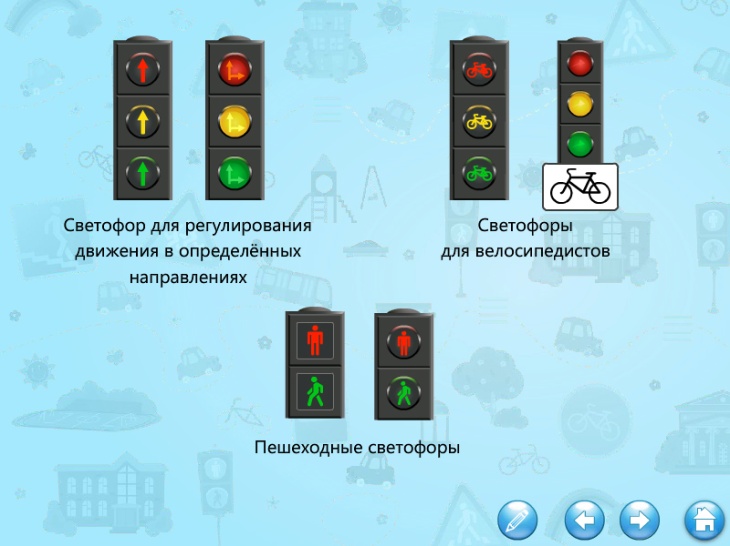 Название Сигналы регулировщика для водителей и пешеходов№ 02Образовательный тип Интерактивные наглядно-демонстрационные материалыРешаемые педагогические задачиФормирование знаний о сигналах регулировщика для водителей и пешеходов и правилах перехода проезжей части Формирование основ безопасного поведенияУсвоение основных правил дорожного движенияРазвитие внимания и наблюдательностиРасширение словарного запасаПредполагаемая модель использованияДанный ресурс предназначен для организации фронтальной работы с учащимися в аудиториях, оснащенных интерактивной доской. Ресурс может использоваться педагогом полностью или фрагментарно на этапе введения нового материала (ознакомления с правилами). Возможность поэтапного представления учебного материала, реализованная в ресурсе, поможет вести беседу с детьми и строить обучение с индивидуальным подходом (исходя из уровня подготовки учащихся, целей и задачей конкретного занятия). В ходе демонстрации материала педагог может воспользоваться стилусом интерактивной доски, чтобы сделать какие-то актуальные пометки на экране, что-то выделить, подчеркнуть или подписать.Краткое описание содержанияРесурс выполнен в виде электронного плаката с наглядным материалом и правилами по теме «Регулировщик и его сигналы».На первой странице изображена фигура человека в форме и дано определение профессии «регулировщик». На следующих страницах регулировщик изображен в разных позах – руки вытянуты в стороны или опущены,– правая рука вытянута вперед, – рука поднята вверх. К рисункам дается текст, объясняющий значение сигналов регулировщика для водителей и пешеходов. Кроме того, на страницах ресурса изображены светофоры с горящими секциями, которые соответствуют сигналам регулировщика.Для управления материалами ресурса используется меню в нижней части плаката, в котором представлены кнопки с изображением стрелок (листание вперед и назад), домика (начать сначала), карандаша (инструмент Чертежник). Инструмент Чертежник. При включении инструмента Чертежник поверх изображения открывается виртуальная доска. Данный инструмент позволяет работать на доске стилусом как обычным мелом или фломастером. Делать необходимые заметки и подписи можно двумя цветами: синим и красным. Инструмент имеет функцию «ластик»; таким образом можно убрать неверную запись. Функция «стереть все» позволяет очистить доску от всех нанесенных обозначений. Функция «прозрачность» позволяет изменять прозрачность виртуальной доски от полностью прозрачной до непрозрачной белой и дает возможность работать на чистой доске.Эскиз интерфейсного решения 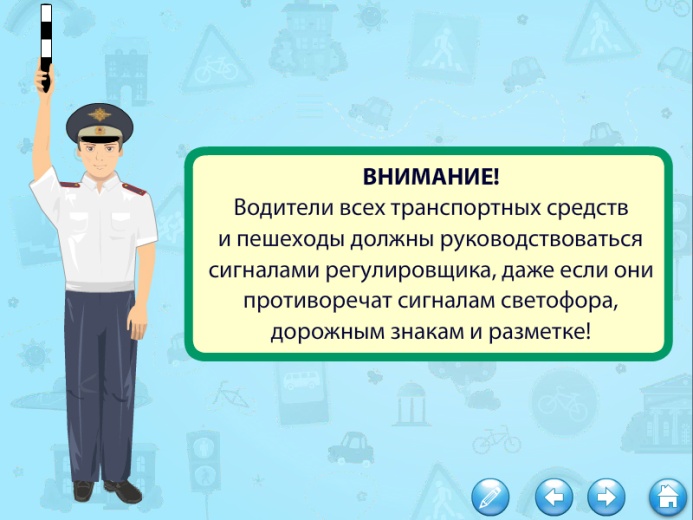 Название ресурсаРебусы№ 03Образовательный тип Мультимедийные дидактические игрыРешаемые педагогические задачиЗакрепление знаний по теме «Значение сигналов светофора и регулировщика. Правила перехода проезжей части по этим сигналам»Формирование основ безопасного поведенияУсвоение основных правил дорожного движенияРазвитие внимания и наблюдательностиРасширение словарного запасаПредполагаемая модель использованияРесурс предназначен для обучения участников отрядов ЮИД в компьютерном классе. С помощью учебного материала можно организовать индивидуальную учебно-познавательную деятельность, когда каждый ребенок самостоятельно работает за компьютером. При такой форме работы педагог выполняет роль координатора, он следит за поведением учащихся, помогает им справляться с заданиями при необходимости.Кроме того, ресурс можно использовать и в аудитории с интерактивной доской, в таком случае дети коллективно выполняют предложенные задания, либо по очереди выходят к доске. Краткое описание содержанияРесурс представляет собой дидактическую игру с автоматической проверкой результатов. Учащимся будет предложено разгадать три ребуса. Рабочее пространство экрана поделено на три части. В верхней части экрана картинка с ребусом (заданием).В нижней части экрана набор (касса) букв (алфавит). В центральной части экрана – поле для ввода слова-отгадки. Поле для слова-отгадки заполняется путем перетаскивания букв из кассы в поле для ввода ответа.Когда слово собрано правильно, в центре экрана появляется изображение, соответствующее слову-отгадке. Наличие такой обратной связи поможет учащимся ориентироваться в своих действиях, оценивать свою успешность. Переход от одного ребуса к другому осуществляется с помощью кнопок с изображением стрелок вперед и назад. В любой момент выполнения задания можно обратиться к инструкции (кнопка со знаком вопроса). Чтобы начать задание с самого начала нужно щелкнуть кнопку с изображением домика.Эскиз интерфейсного решения 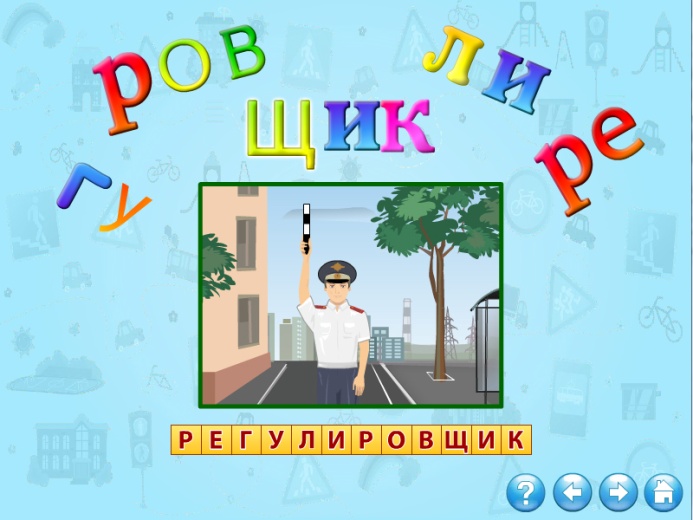 Название ресурсаКроссворд№ 04Образовательный тип Мультимедийные дидактические игрыРешаемые педагогические задачиЗакрепление знаний по теме «Значение сигналов светофора и регулировщика. Правила перехода проезжей части по этим сигналам»Формирование основ безопасного поведенияУсвоение основных правил дорожного движенияРазвитие внимания и наблюдательностиРасширение словарного запасаПредполагаемая модель использованияРесурс предназначен для обучения участников отрядов ЮИД в компьютерном классе. С помощью учебного материала можно организовать индивидуальную учебно-познавательную деятельность, когда каждый ребенок самостоятельно работает за компьютером. При такой форме работы педагог выполняет роль координатора, он следит за поведением учащихся, помогает им справляться с заданиями при необходимости. Кроме того, ресурс можно использовать и в аудитории с интерактивной доской, в таком случае дети коллективно выполняют предложенные задания, либо по очереди выходят к доске.Краткое описание содержания В данном ресурсе участникам отрядов ЮИД предлагается разгадать кроссворд.На экране ресурса они увидят вопросы кроссворда и поля для ввода ответов. Кроссворд (поля для ввода ответов) находятся слева, вопросы справа. Между ними светофор с красным и зеленым сигналами. Он помогает учащимся при работе, «контролирует» ход работы. Пока пользователь вводит слово-отгадку горит красный, когда слово собрано верно – загорается зеленый. Для ввода ответов предусмотрена касса букв, она располагается в самом низу экрана. Если пользователь выбирает неправильную букву, она не встает в поле кроссворда. Наличие такой обратной связи поможет детям ориентироваться в своих действиях, оценивать свою успешность. В любой момент выполнения задания можно обратиться к инструкции (кнопка со знаком вопроса). Чтобы начать задание с самого начала нужно щелкнуть кнопку с изображением домика.Эскиз интерфейсного решения 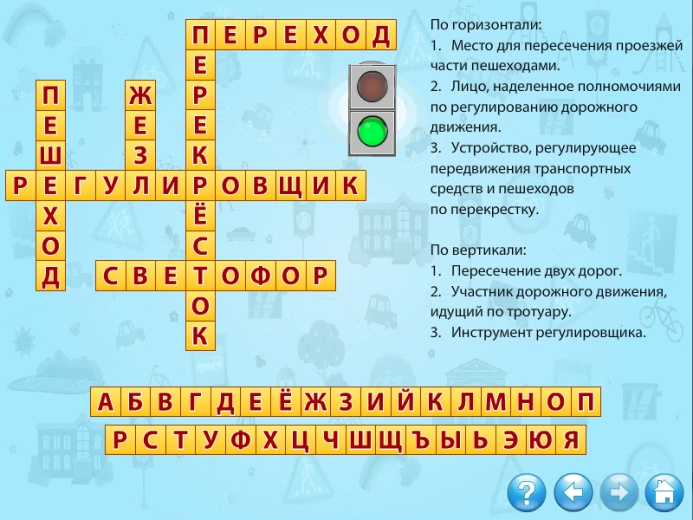 Название ресурсаКонструируем дорожные ситуации№ 05Образовательный тип Конструкторские средыРешаемые педагогические задачиЗакрепление знаний по теме «Значение сигналов светофора и регулировщика. Правила перехода проезжей части по этим сигналам»Формирование основ безопасного поведенияРазвитие воображения и творческой активностиРазвитие навыков проектной деятельностиПредполагаемая модель использованияРесурс предназначен для закрепления знаний учащихся в проектной деятельности. С помощью ресурса можно организовывать работу в компьютерном классе: каждый ребенок работает индивидуально. Либо в классе, оснащенном демонстрационном оборудованием: организуется коллективная творческая работа.– При индивидуальной работе за компьютером каждый ученик будет выполнять свой проект, либо продукт, который станет частью общего проекта. – При организации коллективной работы у интерактивной доски учащиеся выполняют проект вместе. Такая форма учебной деятельности позволяет развивать коммуникативные навыки. При работе с конструкторскими средами педагогу может отводиться как руководящая, так и направляющая роль в зависимости от поставленных задач. Вместе с тем с помощью ресурсов данного типа педагоги могут сами разрабатывать творческие проекты. Это могут быть демонстрационные материалы или специальные интерактивные заготовки, которые дети в ходе занятия смогут изменять, а именно – добавлять или убирать объекты, менять их цвет. Например, педагог моделирует дорожную ситуацию, а дети расставляют светофоры и «зажигают» их сигналы. Краткое описание содержанияРесурс представляет собой интерактивную мастерскую, в которой можно выполнять творческую работу, а именно – плакаты, схемы, картинки, декорации к театрализованной деятельности и др. с изображением дорожных ситуаций.Для создания проектов в ресурсе предусмотрены специальные фоновые заготовки, которые могут задать учащимся ориентиры в создании дорожных ситуаций (на фонах изображены дороги с разного рода перекрестками, в том числе и с круговым движением). В центре экрана представлена рабочая зона в виде чистого белого листа. Слева находится пенал с пятью ящичками, в которых находятся различные объекты для создания творческих работ: фигуры пешеходов и регулировщика, транспортные средства, изображения светофоров, разного рода здания, элементы дороги, а также набор геометрических фигур. Чтобы просмотреть все, что лежит в каждом ящичке, нужно щелкнуть мышью его номер. Элементы из ящичков можно доставать, для этого необходимо щелкнуть выбранный предмет левой кнопкой мыши и, не отпуская кнопки, перетащить его на рабочую зону. В самом низу пенала находятся ящики с фоновыми иллюстрациями (развертки знаков). Чтобы выбрать фоновую заготовку, нужно щелкнуть по ящичку, в котором она расположена.В самом низу экрана находятся палитра с красками (18 цветов) и панель с функциональными клавишами, которые позволяют менять размер выбранного объекта (уменьшение/увеличение), поворачивать (вправо/влево), изменять взаиморасположение объектов (спереди/сзади), изменять расположение объекта относительно его вертикальной оси симметрии, удалить объект, очистить фоновую заготовку от всех объект, удалить фоновую заготовку. Кроме того, в ресурсе предусмотрено дополнительное меню, нажимая клавиши которого, можно сохранить созданную работу, открыть ранее сохраненные работы из альбома, распечатать работу.  Эскиз интерфейсного решенияНазвание ресурсаКукольный театр№06Образовательный тип Конструкторские средыРешаемые педагогические задачиЗакрепление знаний по теме «Значение сигналов светофора и регулировщика. Правила перехода проезжей части по этим сигналам»Формирование основ безопасного поведенияРазвитие воображения и творческой активностиРазвитие навыков проектной деятельностиПредполагаемая модель использованияРесурс предназначен для закрепления знаний учащихся в проектной деятельности. С помощью ресурса можно организовывать работу в компьютерном классе: каждый ребенок работает индивидуально. Либо в классе, оснащенном демонстрационном оборудованием: организуется коллективная творческая работа.– При индивидуальной работе за компьютером каждый ученик будет выполнять свой проект, либо продукт, который станет частью общего проекта. – При организации коллективной работы у интерактивной доски учащиеся выполняют проект вместе. Такая форма учебной деятельности позволяет развивать коммуникативные навыки. При работе с конструкторскими средами педагогу может отводиться как руководящая, так и направляющая роль в зависимости от поставленных задач. Краткое описание содержанияРесурс представляет собой интерактивную мастерскую, в которой можно выполнять творческую работу по созданию макетов бумажных кукол в образах пешеходов и сотрудников полиции, а также макеты светофора,  транспорта для организации театральных действий или создания информационных стендов.В центре экрана представлена рабочая зона в виде чистого белого листа. Слева находится пенал с пятью ящичками, в которых находятся специальные заготовки, с их помощью можно создать макет бумажных кукол (кукла-регулировщик, кукла-пешеход), макеты транспорта (общественного или личного), макеты светофоров (для пешеходов, для автомобилей, а также с дополнительной секцией). Кроме того, предлагается ящик с дополнительными геометрическими фигурами. Чтобы просмотреть все, что лежит в каждом ящичке, нужно щелкнуть мышью его номер. Элементы из ящичков можно доставать, для этого необходимо щелкнуть выбранный предмет левой кнопкой мыши и, не отпуская кнопки, перетащить его на рабочую зону. В самом низу пенала находятся ящики с фоновыми иллюстрациями (развертки знаков). Чтобы выбрать фоновую заготовку, нужно щелкнуть по ящичку, в котором она расположена.В самом низу экрана находятся палитра с красками (18 цветов) и панель с функциональными клавишами, которые позволяют менять размер выбранного объекта (уменьшение/увеличение), поворачивать (вправо/влево), изменять взаиморасположение объектов (спереди/сзади), изменять расположение объекта относительно его вертикальной оси симметрии, удалить объект, очистить фоновую заготовку от всех объект, удалить фоновую заготовку. Кроме того, в ресурсе предусмотрено дополнительное меню, нажимая клавиши которого, можно сохранить созданную работу, открыть ранее сохраненные работы из альбома, распечатать работу.  Эскиз интерфейсного решенияНазвание ресурсаСигналы светофоров. Тесты№ 07Образовательный тип Диагностические средыРешаемые педагогические задачиКонтроль знаний учащихся о сигналах светофоров и правилах перехода проезжей частиФормирование основ безопасного поведенияУсвоение основных правил дорожного движенияРазвитие внимания и наблюдательностиРасширение словарного запасаПредполагаемая модель использованияРесурс предназначен для организации индивидуальной деятельности учащихся с целью проведения мониторинга уровня знаний учащихся о сигналах светофора, правилах перехода проезжей части и умений применять эти правила в дорожных ситуациях.С помощью ресурса следует проводить работу в компьютерном классе, обеспечив при этом каждого ученика доступом к учебному материалу. При такой форме работы педагог выполняет роль координатора, он следит за поведением учащихся, помогает им справляться с заданиями при необходимости.Краткое описание содержанияРесурс представляет собой диагностическую среду. До начала работы необходимо пройти регистрацию. Пользователь должен ввести свое имя и фамилию. Дата тестирования проставится автоматически.В диагностической среде возможно работать в двух режимах – «Тренинг» и «Контроль». – «Тренинг». В данном режиме пользователю предлагается набор из 14 вопросов, которые он может в свободном порядке решать. Переход от вопроса к вопросу осуществляется с помощью кнопок в виде стрелок. После каждого ввода ответа с помощью специальной кнопки можно проверять верно или неверно выполнено задание (кнопка с изображением галочки).– «Контроль». В данном режиме предполагается последовательное прохождение теста без возможности вернуться к предыдущему вопросу. Ученикам будет предложено 6 заданий с вопросами, выбранными в случайном порядке (при каждом новом обращении к тесту, набор вопросов будет меняться). После окончания работы пользователям стенет доступен отчет с указанием правильных и неправильных ответов и с возможностью посмотреть решение. Чтобы начать задание с самого начала нужно щелкнуть кнопку с изображением домика.Эскиз интерфейсного решения 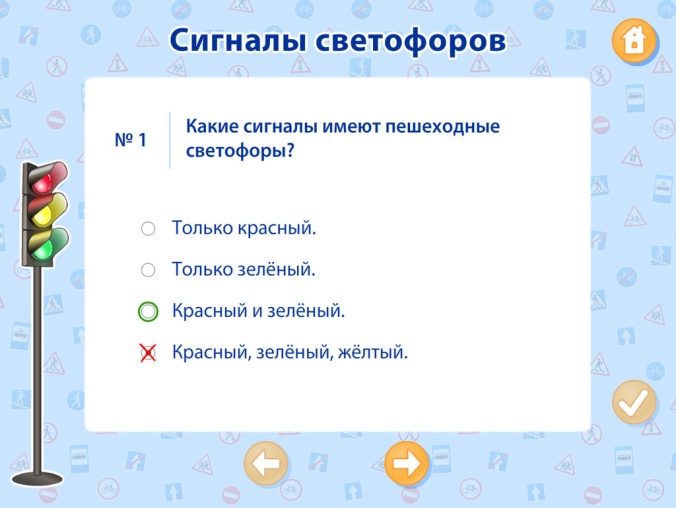 Название ресурсаРегулировщик и его сигналы. Тесты№ 08Образовательный тип Диагностические средыРешаемые педагогические задачиКонтроль знаний учащихся о сигналах регулировщика и правилах перехода проезжей частиФормирование основ безопасного поведенияУсвоение основных правил дорожного движенияРазвитие внимания и наблюдательностиРасширение словарного запасаПредполагаемая модель использованияРесурс предназначен для организации индивидуальной деятельности учащихся с целью проведения мониторинга уровня знаний учащихся о сигналах регулировщика, правилах перехода проезжей части и умений применять эти правила в дорожных ситуациях. С помощью ресурса следует проводить работу в компьютерном классе, обеспечив при этом каждого ученика доступом к учебному материалу. При такой форме работы педагог выполняет роль координатора, он следит за поведением учащихся, помогает им справляться с заданиями при необходимости.Краткое описание содержанияРесурс представляет собой диагностическую среду. До начала работы необходимо пройти регистрацию. Пользователь должен ввести свое имя и фамилию. Дата тестирования проставится автоматически.В диагностической среде возможно работать в двух режимах – «Тренинг» и «Контроль». – «Тренинг». В данном режиме пользователю предлагается набор из 14 вопросов, которые он может в свободном порядке решать. Переход от вопроса к вопросу осуществляется с помощью кнопок в виде стрелок. После каждого ввода ответа с помощью специальной кнопки можно проверять верно или неверно выполнено задание (кнопка с изображением галочки). – «Контроль». В данном режиме предполагается последовательное прохождение теста без возможности вернуться к предыдущему вопросу. Ученикам будет предложено 6 заданий с вопросами, выбранными в случайном порядке (при каждом новом обращении к тесту, набор вопросов будет меняться). После окончания работы пользователям стенет доступен отчет с указанием правильных и неправильных ответов и с возможностью посмотреть решение. Чтобы начать задание с самого начала нужно щелкнуть кнопку с изображением домика.Эскиз интерфейсного решения 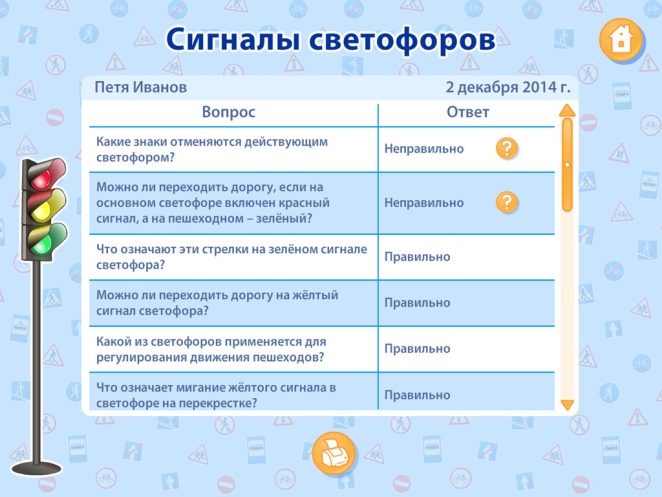 № 
ЭОРНазвание ресурсаWindows XPWindows VistaWindows 7Windows 8Средства регулирования дорожного движения. Светофоры++++Сигналы регулировщика для водителей и пешеходов++++Ребусы++++Кроссворд++++Конструируем дорожные ситуации++++Кукольный театр++++Сигналы светофоров. Тесты++++Регулировщик и его сигналы. Тесты++++